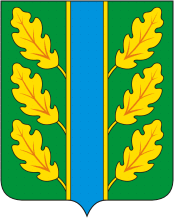 Периодическое печатное средство массовой информации«Вестник Дубровского района»Распространяется бесплатно.Подлежит распространению на территории Дубровского района.Порядковый номер выпуска:  № 163Дата выхода выпуска в свет: 05.08.2020 годаТираж:  22 экземплярар.п.ДубровкаСоучредителями периодического печатного средства массовой информации «Вестник Дубровского района» являются: Дубровский районный Совет народных депутатов и администрация Дубровского района.Редакцией периодического печатного средства массовой информации «Вестник Дубровского района» является администрация Дубровского района, которая также является его издателем и распространителем.        Адрес редакции, издателя, типографии: 242750, Брянская область, поселок Дубровка, ул. Победы, д 18.        Периодическое печатное средство массовой информации «Вестник Дубровского района является официальным периодическим печатным средством массовой информации, предназначенным для опубликования муниципальных правовых актов органов местного самоуправления Дубровского района, обсуждения проектов муниципальных правовых актов, доведения до сведения жителей Дубровского района иной официальной информации.        Главный редактор: Василенко О.Н.Содержание:Раздел 1. «Правовые акты».1.1. Устав муниципального образования «Дубровский район». 1.2. Правовые акты, принимаемые на местном референдуме.1.3. Решения Дубровского районного Совета народных депутатов.1.4. Решения Дубровского поселкового Совета  народных депутатов1.5. Постановления и распоряжения администрации Дубровского района.1.6. Приказы Председателя контрольно- счетной палаты Дубровского района.Раздел 2. «Официальная информация».2.1. Отчеты о деятельности контрольно- счетной палаты Дубровского района.2.2.  Объявления о проведении публичных слушаний.2.3.  Муниципальные правовые акты, подлежащие обсуждению на публичных слушаниях.2.4. Иная официальная информация.Раздел 1. «Правовые акты».1.1. Устав муниципального образования «Дубровский район» – информация отсутствует.1.2. Правовые акты, принимаемые на местном референдуме – информация отсутствует.1.3. Решения Дубровского районного Совета народных депутатов 1.3.1. Российская ФедерацияБРЯНСКАЯ ОБЛАСТЬДУБРОВСКИЙ РАЙОННЫЙ СОВЕТ НАРОДНЫХ ДЕПУТАТОВР Е Ш Е Н И Еот  31  июля  2020 года  № 92 - 7  р.п. ДубровкаОб охране общественного порядка                и обеспечению безопасности на территории Дубровского района, защите прав и законных интересов граждан от преступных посягательств, принимаемых мерах по обеспечению общественного доверия            и поддержки граждан по итогам  6 месяцев 2020 года             В соответствии с частью 3 статьи 8 Федерального закона от 07.02.2011 №3-ФЗ «О полиции», рассмотрев информацию начальника МО МВД России «Жуковский» полковника внутренней службы А.В.Зарубина «Об охране общественного порядка и обеспечению безопасности на территории Дубровского района, защите прав и законных интересов граждан от преступных посягательств, принимаемых мерах по обеспечению общественного доверия и поддержки граждан по итогам 6 месяцев 2020 года», Дубровский районный Совет народных депутатовРЕШИЛ:Информацию начальника МО МВД России «Жуковский» полковника внутренней службы А.В.Зарубина  «Об охране общественного порядка и обеспечению безопасности на территории Дубровского района, защите прав и законных интересов граждан от преступных посягательств, принимаемых мерах по обеспечению общественного доверия и поддержки граждан по итогам 6 месяцев 2020 года» принять к сведению.Рекомендовать отделению полиции «Дубровское» уделять особое внимание выполнению  мероприятий, направленных на предупреждение и пресечение уголовно-наказуемых деяний, на устранение причин и условий, способствующих их совершению, вести целенаправленную работу по обеспечению общественного порядка на территории муниципального образования «Дубровский район».Настоящее Решение опубликовать в периодическом печатном средстве массовой информации «Вестник Дубровского района»  и  разместить  на сайте Дубровского муниципального района Брянской области в сети Интернет:  www.admdubrovka.ru.».Глава муниципального образования«Дубровский район»                                                                              Г.А.Черняков1.3.2. Российская ФедерацияБРЯНСКАЯ ОБЛАСТЬДУБРОВСКИЙ РАЙОННЫЙ СОВЕТ НАРОДНЫХ ДЕПУТАТОВР Е Ш Е Н И Еот  31 июля 2020 года  №  93 - 7 р.п. Дубровка   О    назначении       публичных      слушанийпо решению Дубровского  районного   Совета  народных  депутатов    «О проекте изменений в       Устав     муниципального    образования  «Дубровский район»Руководствуясь статьей 28 Федерального закона от 06.10.2003г. № 131-ФЗ «Об общих принципах организации местного самоуправления в Российской Федерации», статьей 16 Устава муниципального образования «Дубровский район», Положением о публичных слушаниях в муниципальном образовании «Дубровский район», утвержденным Решением Дубровского районного Совета народных депутатов от 21.02.2012 года № 7, Решением Дубровского районного Совета народных депутатов от 26 февраля 2020 года №66-7  «О проекте изменений в Устав муниципального образования «Дубровский район», Дубровский районный Совет народных депутатовРЕШИЛ:1. Назначить публичные слушания по вопросу обсуждения Решения Дубровского районного Совета народных депутатов «О проекте изменений в Устав муниципального образования «Дубровский район» на 26 августа 2020 года в 10.00 по адресу: 242750,  Брянская область, п.Дубровка, ул.Победы,  д.18, здание администрации Дубровского района, зал заседаний. 2. Утвердить состав Оргкомитета по подготовке и проведению публичных слушаний (приложение №1).3. Прием предложений по вопросу обсуждения проекта Решения Дубровского районного Совета народных депутатов «О проекте изменений в Устав муниципального образования «Дубровский район» осуществлять Оргкомитету в течение 10 календарных дней со дня официального опубликования настоящего решения по адресу: п.Дубровка, ул. Победы д.2, Дубровский районный Совет народных депутатов, телефон 9-10-33, в рабочие дни с 9.00 до 16.00, перерыв с 13.00 до 14.00.4. Решение вступает в силу с момента его принятия.         5. Решение подлежит официальному опубликованию в периодическом печатном средстве массовой информации «Вестник Дубровского района», а также размещению на сайте Дубровского муниципального района Брянской области в сети  интернет: http://www.admdubrovka.ru. Глава муниципального образования«Дубровский район»                                                                                   Г.А. ЧерняковПриложение №1к Решению Дубровского районного Совета народных депутатов от 31.07.2020 г. № 93-7 СОСТАВоргкомитета по подготовке и проведению публичных слушаний по вопросу обсуждения решения Дубровского районного Совета народных депутатов «О проекте изменений  в Устав муниципального образования «Дубровский район»Черняков Г.А. - Глава муниципального образования «Дубровский район», председатель Дубровского районного Совета народных депутатов;Сорокин А.В.  - заместитель председателя Дубровского районного Совета народных депутатов;Шевелёв И.А. – глава администрации Дубровского района;Дудин Н.Н. - председатель постоянной депутатской комиссии по бюджету и правовому регулированию;Сехин А.И. – председатель постоянной депутатской комиссии по вопросам экономического развития Дубровского района,Романов С.В. – председатель постоянной депутатской комиссии по вопросам социальной политики;Осипова Н.Ю. – начальник юридического отдела   администрации  Дубровского района.Проект изменений в Устав муниципального образования «Дубровский район»Принят решением Дубровского районного Совета народных депутатовот 26.02.2020 г. № 66-7                 1.  Наименование Устава изложить в следующей редакции:«Устав Дубровского муниципального района Брянской области».2. В главе II Устава:          а) статью 8 изложить в следующей редакции:    «Статья 8. Муниципальные правовые акты Дубровского района        1. В систему муниципальных правовых актов Дубровского муниципального района Брянской области входят:1) устав Дубровского муниципального района Брянской области, решения, принятые на местном референдуме;2) решения Дубровского районного Совета народных депутатов;3) постановления и распоряжения главы Дубровского района;4) постановления и распоряжения администрации Дубровского района, иных органов местного самоуправления и должностных лиц местного самоуправления.        2. Правовые акты органов местного самоуправления Дубровского района, должностных лиц местного самоуправления Дубровского района вступают в силу на территории муниципального района в соответствии с настоящим Уставом непосредственно после их принятия, либо подписания или в срок, установленный этими правовыми актами.        3.  Устав Дубровского муниципального района Брянской области и оформленные в виде правовых актов решения, принятые на местном референдуме, являются актами высшей юридической силы в системе муниципальных правовых актов Дубровского района, имеют прямое действие и применяются на всей территории муниципального образования. Иные муниципальные правовые акты Дубровского района не должны им противоречить.        4. Муниципальные нормативные правовые акты Дубровского района, затрагивающие права, свободы и обязанности человека и гражданина, устанавливающие правовой статус организаций, учредителем которых выступает Дубровский муниципальный район Брянской области, а также соглашения, заключаемые между органами местного самоуправления, вступают в силу после их официального опубликования.Официальным опубликованием муниципального правового акта или соглашения, заключенного между органами местного самоуправления, считается первая публикация его полного текста в периодическом печатном средстве массовой информации «Вестник Дубровского района.       Для официального опубликования (обнародования) муниципальных правовых актов и соглашений органы местного самоуправления вправе также использовать сетевое издание. В случае опубликования (размещения) полного текста муниципального правового акта в официальном сетевом издании объемные графические и табличные приложения к нему в печатном издании могут не приводиться.          5.  Муниципальные правовые акты Дубровского района, соглашения, заключаемые между органами местного самоуправления, публикуются в периодическом печатном средстве массовой информации «Вестник Дубровского района», который является источником их официального опубликования, а также размещаются на официальном сайте Дубровского муниципального района Брянской области в сети Интернет по адресу: www.admdubrovka.ru в срок, не позднее 10 дней со дня их принятия.         6. Муниципальные правовые акты могут быть отменены или их действие может быть приостановлено органами местного самоуправления  Дубровского района или должностными лицами местного самоуправления Дубровского района, принявшими (издавшими) соответствующий муниципальный правовой акт, в случае упразднения таких органов или соответствующих должностей либо изменения перечня полномочий указанных органов или должностных лиц - органами местного самоуправления или должностными лицами местного самоуправления, к полномочиям которых на момент отмены или приостановления действия муниципального правового акта отнесено принятие (издание) соответствующего муниципального правового акта, а также судом; а в части, регулирующей осуществление органами местного самоуправления Дубровского района отдельных государственных полномочий, переданных им федеральными законами и законами Брянской области - уполномоченным органом государственной власти Российской Федерации (уполномоченным органом государственной власти Брянской области).Действие муниципального правового акта, не имеющего нормативного характера, незамедлительно приостанавливается принявшим (издавшим) его органом местного самоуправления Дубровского района или должностным лицом местного самоуправления Дубровского района в случае получения соответствующего предписания Уполномоченного при Президенте Российской Федерации по защите прав предпринимателей, выданного в соответствии с законодательством Российской Федерации об уполномоченных по защите прав предпринимателей. Об исполнении полученного предписания администрация Дубровского района или должностные лица местного самоуправления Дубровского района обязаны сообщить Уполномоченному при Президенте Российской Федерации по защите прав предпринимателей в трехдневный срок, а Дубровский районный Совет народных депутатов - не позднее трех дней со дня принятия ими решения.»,          б) пункт 6.2 части 1статьи 9 изложить в следующей редакции: «6.2) разработка и осуществление мер, направленных на укрепление межнационального и межконфессионального согласия, поддержку и развитие языков и культуры народов Российской Федерации, проживающих на территории Дубровского муниципального района Брянской области, реализацию прав коренных малочисленных народов и других национальных меньшинств, обеспечение социальной и культурной адаптации мигрантов, профилактику межнациональных (межэтнических) конфликтов;»,          в) пункт 13 части 1 статьи 9 изложить в следующей редакции:   «13) утверждение схем территориального планирования Дубровского муниципального района брянской области, утверждение подготовленной на основе схемы территориального планирования Дубровского муниципального района  брянской области документации по планировке территории, ведение информационной системы обеспечения градостроительной деятельности, осуществляемой на территории муниципального района, резервирование и изъятие земельных участков в границах Дубровского муниципального района Брянской области для муниципальных нужд, направление уведомления о соответствии указанных в уведомлении о планируемом строительстве параметров объекта индивидуального жилищного строительства или садового дома установленным параметрам и допустимости размещения объекта индивидуального жилищного строительства или садового дома на земельном участке, уведомления о несоответствии указанных в уведомлении о планируемом строительстве параметров объекта индивидуального жилищного строительства или садового дома установленным параметрам и (или) недопустимости размещения объекта индивидуального жилищного строительства или садового дома на земельном участке, уведомления о соответствии или несоответствии построенных или реконструированных объекта индивидуального жилищного строительства или садового дома требованиям законодательства о градостроительной деятельности при строительстве или реконструкции объектов индивидуального жилищного строительства или садовых домов на земельных участках, расположенных на соответствующих межселенных территориях, принятие в соответствии с гражданским законодательством Российской Федерации решения о сносе самовольной постройки, расположенной на межселенной территории, решения о сносе самовольной постройки, расположенной на межселенной территории, или ее приведении в соответствие с установленными требованиями, решения об изъятии земельного участка, не используемого по целевому назначению или используемого с нарушением законодательства Российской Федерации и расположенного на межселенной территории, осуществление сноса самовольной постройки, расположенной на межселенной территории, или ее приведения в соответствие с установленными требованиями в случаях, предусмотренных Градостроительным кодексом Российской Федерации, выдача градостроительного плана земельного участка, расположенного на межселенной территории;»,               г) пункт 4.1 части 1 статьи 9.2. признать утратившим силу.3. В главе IV Устава:         а) пункт 3 статьи 27 изложить в следующей редакции:         «3. Осуществляющие свои полномочия на постоянной основе депутат, член выборного органа местного самоуправления, выборное должностное лицо местного самоуправления не вправе:1) заниматься предпринимательской деятельностью лично или через доверенных лиц;2) участвовать в управлении коммерческой или некоммерческой организацией, за исключением следующих случаев:а) участие на безвозмездной основе в управлении политической партией, органом профессионального союза, в том числе выборным органом первичной профсоюзной организации, созданной в органе местного самоуправления, аппарате избирательной комиссии муниципального образования, участие в съезде (конференции) или общем собрании иной общественной организации, жилищного, жилищно-строительного, гаражного кооперативов, товарищества собственников недвижимости;б) участие на безвозмездной основе в управлении некоммерческой организацией (кроме участия в управлении политической партией, органом профессионального союза, в том числе выборным органом первичной профсоюзной организации, созданной в органе местного самоуправления, аппарате избирательной комиссии муниципального образования, участия в съезде (конференции) или общем собрании иной общественной организации, жилищного, жилищно-строительного, гаражного кооперативов, товарищества собственников недвижимости) с предварительным уведомлением высшего должностного лица субъекта Российской Федерации (руководителя высшего исполнительного органа государственной власти субъекта Российской Федерации) в порядке, установленном законом субъекта Российской Федерации;в) представление на безвозмездной основе интересов муниципального образования в совете муниципальных образований субъекта Российской Федерации, иных объединениях муниципальных образований, а также в их органах управления;г) представление на безвозмездной основе интересов муниципального образования в органах управления и ревизионной комиссии организации, учредителем (акционером, участником) которой является муниципальное образование, в соответствии с муниципальными правовыми актами, определяющими порядок осуществления от имени муниципального образования полномочий учредителя организации либо порядок управления находящимися в муниципальной собственности акциями (долями в уставном капитале);д) иные случаи, предусмотренные федеральными законами;3) заниматься иной оплачиваемой деятельностью, за исключением преподавательской, научной и иной творческой деятельности. При этом преподавательская, научная и иная творческая деятельность не может финансироваться исключительно за счет средств иностранных государств, международных и иностранных организаций, иностранных граждан и лиц без гражданства, если иное не предусмотрено международным договором Российской Федерации или законодательством Российской Федерации;4) входить в состав органов управления, попечительских или наблюдательных советов, иных органов иностранных некоммерческих неправительственных организаций и действующих на территории Российской Федерации их структурных подразделений, если иное не предусмотрено международным договором Российской Федерации или законодательством Российской Федерации.»,       б) пункт 4 статьи 27 изложить в следующей редакции:«Депутат Дубровского районного Совета народных депутатов обязан соблюдать ограничения, установленные федеральным и областным законодательством для депутатов представительного органа местного самоуправления.Депутат, член выборного органа местного самоуправления, выборное должностное лицо местного самоуправления должны соблюдать ограничения, запреты, исполнять обязанности, которые установлены Федеральным законом от 25 декабря 2008 года N 273-ФЗ "О противодействии коррупции" и другими федеральными законами. Полномочия депутата, члена выборного органа местного самоуправления, выборного должностного лица местного самоуправления прекращаются досрочно в случае несоблюдения ограничений, запретов, неисполнения обязанностей, установленных Федеральным законом от 25 декабря 2008 года N 273-ФЗ «О противодействии коррупции», Федеральным законом от 3 декабря 2012 года N 230-ФЗ «О контроле за соответствием расходов лиц, замещающих государственные должности, и иных лиц их доходам», Федеральным законом от 7 мая 2013 года N 79-ФЗ «О запрете отдельным категориям лиц открывать и иметь счета (вклады), хранить наличные денежные средства и ценности в иностранных банках, расположенных за пределами территории Российской Федерации, владеть и (или) пользоваться иностранными финансовыми инструментами», если иное не предусмотрено настоящим Федеральным законом от 6 октября 2003 года № 131-ФЗ «Об общих принципах организации местного самоуправления в Российской Федерации».».Порядок учета предложений граждан и их участия в обсуждении проекта Устава муниципального образования «Дубровский район», проекта решения Дубровского районного Совета народных депутатов о внесении изменений и  дополнений в Устав  муниципального образования «Дубровский район»(Утвержден Решением Дубровского районного Совета народных депутатовот  21. 02. 2012 года № 8)1. Порядок учета предложений граждан и их участия в обсуждении проекта Устава муниципального образования «Дубровский район», проекта решения Дубровского районного Совета народных депутатов о внесении изменений и  дополнений в Устав  муниципального образования Дубровский район» (далее по тексту – Порядок) разработан в соответствии с Федеральным законом № 131-ФЗ от 06.10.2003г. «Об общих принципах организации местного самоуправления в Российской Федерации» и направлен на реализацию прав граждан, постоянно или преимущественно проживающих на территории муниципального образования «Дубровский район» и обладающих избирательным правом. 2. Проект Устава муниципального образования «Дубровский район», проект решения Дубровского районного Совета народных депутатов о внесении изменений и дополнений в Устав муниципального образования «Дубровский район» (далее по тексту – проект решения) подлежит официальному опубликованию (обнародованию) не позднее, чем за 30 дней до дня рассмотрения вопроса о принятии Устава муниципального образования «Дубровский район», внесении изменений и дополнений в Устав Дубровским районным Советом народных депутатов, с одновременным опубликованием (обнародованием)  настоящего Порядка.  3. Граждане участвуют в обсуждении проекта решения путем участия в публичных слушаниях по проекту решения в порядке, предусмотренном  Положением о публичных слушаниях в муниципальном образовании «Дубровский район». 4. Организационный комитет по подготовке и проведению публичных слушаний по проекту решения направляет в Дубровский районный Совет народных депутатов: проект решения, вынесенный на публичные слушания; протокол публичных слушаний по проекту решения со всеми приложениями; сведения об источнике и дате официального опубликования (обнародования) проекта решения.     5. В порядке, установленном Регламентом Совета народных депутатов,  проект решения с документами, предусмотренными пунктом 4 настоящего Порядка, и обоснованием согласия (несогласия) с каждым предложением, содержащимся в протоколе публичных слушаний и в приложениях к нему рассматривается на заседании Дубровского районного Совета народных депутатов.1.4. Решения Дубровского поселкового Совета  народных депутатов - информация отсутствует.                                                                                               Постановления и распоряжения администрации Дубровского района 1.5.1. РОССИЙСКАЯ ФЕДЕРАЦИЯБРЯНСКАЯ ОБЛАСТЬАДМИНИСТРАЦИЯ ДУБРОВСКОГО РАЙОНАПОСТАНОВЛЕНИЕ от  13.07. 2020   г.                                                                           № 395 п. ДубровкаНа основании Градостроительного кодекса Российской Федерации, Федерального закона от 27.07.2010 № 210-ФЗ «Об организации предоставления государственных и муниципальных услуг», руководствуясь статьей 19 Федерального закона от 13.03.2006 N 38-ФЗ «О рекламе», Постановлением администрации Брянской области от 24.12.2009 г.  № 1448 «Об обеспечении доступа граждан и организаций к информации об условиях и порядке оказания государственных и муниципальных услуг», Постановлением администрации Брянской области от 26.08.2010    N 878   "О внесении изменений в Постановление администрации области от 24 декабря 2009 года N 1448 «Об обеспечении доступа граждан и организаций к информации об условиях и порядке оказания государственных и муниципальных услуг»ПОСТАНОВЛЯЮ:1. Утвердить административный регламент предоставления муниципальной услуги «Выдача разрешений на установку и эксплуатацию рекламных конструкций, аннулирование ранее выданных разрешений на территории Дубровского муниципального района Брянской области», согласно приложению.2.      Постановление администрации Дубровского района от 08.05.2018 г.  № 295 Об утверждении административного регламента предоставления муниципальной услуги «Выдача разрешения на установку и эксплуатации рекламных конструкций на территории   Дубровского района», считать утратившим силу.3.  Настоящее постановление вступает в силу со дня его официального опубликования.            4. Опубликовать настоящее постановление в периодическом печатном средстве массовой информации «Вестник Дубровского района» и разместить на сайте Дубровского муниципального района Брянской области  www.admdubrovka.ru.         5.  Контроль за исполнением настоящего постановления возложить на     заместителя главы администрации Дубровского района   по   строительству и экономическому развитию С.Н. Ефименко.Глава администрации Дубровского района                                        И.А. Шевеле                                                                                     Приложениек постановлению администрации Дубровского района от  13.07.2020им  № 395АДМИНИСТРАТИВНЫЙ РЕГЛАМЕНТ ПРЕДОСТАВЛЕНИЯ МУНИЦИПАЛЬНОЙ УСЛУГИ «ВЫДАЧА РАЗРЕШЕНИЙ НА УСТАНОВКУ И ЭКСПЛУАТАЦИЮ РЕКЛАМНЫХ КОНСТРУКЦИЙ, АННУЛИРОВАНИЕ РАНЕЕ ВЫДАННЫХ РАЗРЕШЕНИЙ НА ТЕРРИТОРИИ ДУБРОВСКОГО МУНИЦИПАЛЬНОГО РАЙОНА БРЯНСКОЙ ОБЛАСТИI Общие положенияI. Предмет регулирования Административного регламента1.1. Административный регламент предоставления муниципальной услуги «Выдача разрешений на установку и эксплуатацию рекламных конструкций, аннулирование ранее выданных разрешений на территории Дубровского муниципального района Брянской области» (далее - Административный регламент) регулирует отношения, возникающие в связи с предоставлением муниципальной услуги «Выдача разрешений на установку и эксплуатацию рекламных конструкций, аннулирование ранее выданных разрешений на территории Дубровского муниципального района Брянской области» (далее - Муниципальная услуга) администрацией Дубровского района  (далее - Администрация).1.2. Административный регламент устанавливает стандарт предоставления Муниципальной услуги, состав, последовательность и сроки выполнения административных процедур по предоставлению Муниципальной услуги, требования к порядку их выполнения, в том числе особенности выполнения административных процедур в электронной форме, досудебный (внесудебный) порядок обжалования решений и действий (бездействий) должностных лиц Администрации либо муниципальных служащих.Заключение договора на установку и эксплуатацию рекламной конструкции на земельном участке, здании или ином недвижимом имуществе, находящемся в муниципальной собственности, осуществляется на основе торгов, проводимых в соответствии с нормативно-правовым актом Администрации Дубровского района1.3. Основные термины и определения, используемые в настоящем Административном регламенте:1.3.1. ЕПГУ - федеральная государственная информационная система «Единый портал государственных и муниципальных услуг (функций)», расположенная в информационно-коммуникационной сети «Интернет» по адресу: www.gosuslugi.ru.1.3.2. РПГУ - региональная государственная информационная система «Портал государственных и муниципальных услуг Брянской области».1.4. Административный регламент разработан в целях повышения качества и доступности результатов предоставления муниципальной услуги при осуществлении администрацией муниципального образования своих полномочий.1.2. Круг заявителей1.2.1.Лицами, имеющими право на получение Муниципальной услуги, являются физические лица, индивидуальные предприниматели и юридические лица (их уполномоченные представители), которым на праве собственности либо на ином законном основании принадлежит земельный участок, здание или иное недвижимое имущество, к которому присоединяется рекламная конструкция, либо являющиеся владельцами рекламной конструкции (далее - Заявители):1.2.1. Собственник земельного участка, здания или иного недвижимого имущества, к которому присоединяется рекламная конструкция.1.2.2. Лицо, уполномоченное собственником земельного участка, здания или иного недвижимого имущества, к которому присоединяется рекламная конструкция, в том числе являющейся арендатором.1.2.3. Лицо, уполномоченное общим собранием собственников помещений в многоквартирном доме, к которому присоединяется рекламная конструкция.1.2.4. Лицо, обладающее правом хозяйственного ведения, оперативного управления или иным вещным правом на недвижимое имущество, к которому присоединяется рекламная конструкция.1.2.5. Доверительный управляющий недвижимого имущества, к которому присоединяется рекламная конструкция.1.2.6. Владелец рекламной конструкции.1.3. Требования к порядку информирования о предоставлении Муниципальной услуги1.3.1.На сайте Дубровского муниципального района  Брянской области  в  сети «Интернет» (далее - Сайт) http://www.admdubrovka.ru/,  в ЕПГУ, РПГУ обязательному размещению подлежит следующая справочная информация:1.3.2. Место нахождения и график работы Администрации, ее структурных подразделений, предоставляющих Муниципальную услугу;1.3.3. Справочные телефоны структурных подразделений Администрации, участвующих в предоставлении Муниципальной услуги;1.3.4. Адреса сайта, а также электронной почты и (или) формы обратной связи Администрации в сети Интернет.1.3.5. Обязательному размещению на сайте Дубровского муниципального района Брянской области, на ЕПГУ, РПГУ, подлежит перечень нормативных правовых актов, регулирующих предоставление Муниципальной услуги (с указанием их реквизитов и источников официального опубликования).1.3.6. Администрация обеспечивает размещение и актуализацию справочной информации на сайте Дубровского муниципального района Брянской области, в  ЕПГУ, РПГУ.1.3.7. Информирование Заявителей по вопросам предоставления Муниципальной услуги осуществляется:а)	путем размещения информации на сайте Дубровского муниципального района Брянской области,  ЕПГУ, РПГУ;б)	должностным лицом Администрации, ответственным за предоставление Муниципальной услуги, при непосредственном обращении Заявителя в Администрацию;в)	путем публикации информационных материалов в средствах массовой информации;г)	посредством телефонной и факсимильной связи;д)	посредством ответов на письменные и устные обращения Заявителей по вопросу предоставления Муниципальной услуги.1.3.8. На ЕПГУ, РПГУ и сайте Дубровского муниципального района Брянской области, в целях информирования Заявителей по вопросам предоставления Муниципальной услуги размещается следующая информация:а)	исчерпывающий перечень документов, необходимых для предоставления Муниципальной услуги, требования к оформлению указанных документов, а также перечень документов, которые Заявитель вправе представить по собственной инициативе;б)	перечень лиц, имеющих право на получение Муниципальной услуги;в)	срок предоставления Муниципальной услуги;г)	результаты предоставления Муниципальной услуги, порядок представления документа, являющегося результатом предоставления Муниципальной услуги;д) исчерпывающий перечень оснований для отказа в приеме документов, необходимых для предоставления Муниципальной услуги, а также для приостановления или отказа в предоставлении Муниципальной услуги;е) информация о праве на досудебное (внесудебное) обжалование действий (бездействия) и решений, принятых (осуществляемых) в ходе предоставления Муниципальной услуги;ж) формы заявлений (уведомлений, сообщений), используемые при предоставлении Муниципальной услуги;з) размер государственной пошлины или иной платы, взимаемой за предоставление Муниципальной услуги.1.3.9. Информация по вопросам предоставления Муниципальной услуги и услуг, которые являются необходимыми и обязательными для предоставления Муниципальной услуги, сведения о ходе предоставления указанных услуг предоставляются бесплатно.1.3.10. На сайте Дубровского муниципального района Брянской области дополнительно размещаются:а) полное наименование и почтовый адрес администрации Дубровского района;б) номера телефонов-автоинформаторов (при наличии), справочные номера телефонов структурных подразделений администрации Дубровского района;в) режим работы администрации Дубровского района, график работы должностных лиц Администрации, ее структурных подразделений;г) график работы подразделения Администрации, непосредственно предоставляющего Муниципальную услугу;д) выдержки из нормативных правовых актов Российской Федерации и нормативных правовых актов Брянской области, содержащих нормы, регулирующие деятельность Администрации по предоставлению Муниципальной услуги;е) перечень лиц, имеющих право на получение Муниципальной услуги;ж) формы заявлений (уведомлений, сообщений), используемые при предоставлении Муниципальной услуги, образцы и инструкции по их заполнению;з) порядок и способы предварительной записи на получение Муниципальной услуги;и) текст настоящего Административного регламента с приложениями;к) краткое описание порядка предоставления Муниципальной услуги;л) порядок обжалования решений, действий или бездействия должностных лиц, Администрации, предоставляющих Муниципальную услугу;м) информация о возможности участия Заявителей в оценке качества предоставления Муниципальной услуги, в том числе в оценке эффективности деятельности руководителя Администрации, а также справочно-информационные материалы, содержащие сведения о порядке и способах проведения оценки.1.3.11. При информировании о порядке предоставления Муниципальной услуги по телефону должностное лицо Администрации, приняв звонок по телефону, представляется: называет фамилию, имя, отчество (при наличии), должность, наименование структурного подразделения Администрации.Должностное лицо Администрации обязано сообщить Заявителю график приема, точные почтовый и фактический адреса Администрации, способ проезда к ней, способы предварительной записи для личного приема по вопросу предоставления Муниципальной услуги, требования к письменному обращению.Информирование по телефону о порядке предоставления Муниципальной услуги осуществляется в соответствии с режимом и графиком работы Администрации (ее структурных подразделений).Во время разговора должностные лица Администрации (ее структурных подразделений) обязаны произносить слова четко и не прерывать разговор по причине поступления другого звонка.При невозможности ответить на поставленные Заявителем вопросы телефонный звонок переадресовывается (переводится) на другое должностное лицо Администрации либо обратившемуся сообщается номер телефона, по которому можно получить необходимую информацию.1.3.12. При ответах на телефонные звонки и устные обращения по вопросам к порядку предоставления Муниципальной услуги должностным лицом Администрации обратившемуся сообщается следующая информация:а) о перечне лиц, имеющих право на получение Муниципальной услуги;б) о нормативных правовых актах Российской Федерации и нормативных правовых актах Брянской области, регулирующих вопросы предоставления Муниципальной услуги (дата, номер и наименование нормативного правового акта);в) о перечне документов, необходимых для получения Муниципальной услуги;г) о сроках предоставления Муниципальной услуги;д) об основаниях для приостановления Муниципальной услуги;е) об основаниях для отказа в предоставлении Муниципальной услуги;ж) о месте размещения на ЕПГУ, РПГУ, по вопросам предоставления Муниципальной услуги.1.3.13. Доступ к информации о сроках и порядке предоставления Муниципальной услуги осуществляется без выполнения Заявителем каких-либо требований, в том числе без использования программного обеспечения, установка которого на технические средства заявителя требует заключения лицензионного или иного соглашения с правообладателем программного обеспечения, предусматривающего взимание платы, регистрацию или авторизацию Заявителя или предоставление им персональных данных.1.3.14. Консультирование по вопросам предоставления Муниципальной услуги должностными лицами Администрации осуществляется бесплатно.II. Стандарт предоставления Муниципальной услуги2.1. Наименование Муниципальной услуги2.1.1. Муниципальная услуга «Выдача разрешений на установку и эксплуатацию рекламных конструкций, аннулирование ранее выданных разрешений на территории Дубровского муниципального района Брянской области».2.2. Наименование органа, предоставляющего Муниципальную услугу2.2.1. Органом, ответственным за предоставление Муниципальной услуги, является Администрация.2.2.2. Администрация обеспечивает предоставление Муниципальной услуги в электронной форме посредством ЕПГУ, а также в иных формах, предусмотренных законодательством Российской Федерации, по выбору Заявителя в соответствии с Федеральным законом от 27.07.2010 № 210-ФЗ «Об организации предоставления государственных и муниципальных услуг».2.2.3. Непосредственное предоставление Муниципальной услуги осуществляет структурное подразделение отдел архитектуры и градостроительства администрации Дубровского района.2.2.4. Администрации запрещено требовать от Заявителя осуществления действий, в том числе согласований, необходимых для получения Муниципальной услуги и связанных с обращением в иные государственные органы или органы местного самоуправления, организации, за исключением получения услуг включенных в перечень услуг, которые являются необходимыми и обязательными для предоставления исполнительными органами государственной власти Брянской области государственных услуг и предоставляются организациями, участвующими в предоставлении государственных услуг.2.2.5. В целях предоставления Муниципальной услуги Администрация взаимодействует с:Управлением Федеральной налоговой службы по Брянской области;Управлением Федеральной службы государственной регистрации, кадастра и картографии по Брянской области;Управлением по охране и сохранению историко-культурного наследия Брянской области;комитет имущественных отношений администрации Дубровского района;организации, осуществляющие подготовку дизайн-проекта (проектной документации) рекламной конструкции;организации, осуществляющие согласование возможности установки рекламной конструкции вблизи находящихся в их ведении инженерных сетей;иные организации по мере необходимости.2.3. Результат предоставления Муниципальной услуги2.3.1. Результатом предоставления муниципальной услуги является:1) разрешение на установку и эксплуатацию рекламной конструкции на бланке по форме, приведенной в Приложении 1 к настоящему Административному регламенту;2) решение об аннулировании разрешения на установку и эксплуатацию рекламной конструкции, в случае обращения за аннулированием разрешения на установку и эксплуатацию рекламной конструкции в форме письма, приведенного в Приложении 2 к настоящему Административному регламенту.3) Решение об отказе в предоставлении Муниципальной услуги, в случае наличия оснований для отказа в предоставлении Муниципальной услуги, указанных в пункте 2.9.  настоящего Административного регламента, по форме, приведенной в Приложении 3 к настоящему Административному регламенту.2.4. Срок и порядок регистрации заявления Заявителя о предоставлении Муниципальной услуги2.4.1. Заявление о предоставлении Муниципальной услуги, поданное в электронной форме посредством ЕПГУ до 16:00 рабочего дня, регистрируется в Администрации в день его подачи. Заявление, поданное посредством ЕПГУ после 16:00 рабочего дня либо в нерабочий день, регистрируется в Администрации на следующий рабочий день.2.4.2. Заявление, поданное в иных формах в соответствии с Федеральным законом от 27.07.2010 № 210-ФЗ «Об организации предоставления государственных и муниципальных услуг», регистрируется в Администрации в срок, не превышающий 1 рабочего дня в порядке, установленном организационно-распорядительным документом Администрации.2.5. Срок предоставления Муниципальной услуги2.5.1. Срок предоставления Муниципальной услуги составляет не более 2 месяцев со дня поступления в Администрацию заявления со всеми необходимыми документами. Предоставление Муниципальной услуги осуществляется при соблюдении условий письменного обращения (заявления) о выдаче разрешения на установку и эксплуатацию рекламной конструкции в соответствии с перечнем предоставляемой информации.2.5.2. Решение об аннулировании разрешения принимается Администрацией: 1) в течение месяца со дня направления ему владельцем рекламной конструкции уведомления в письменной форме или в форме электронного документа с использованием единого портала государственных и муниципальных услуг и (или) региональных порталов государственных и муниципальных услуг о своем отказе от дальнейшего использования разрешения;2) в течение месяца с момента направления ему собственником или иным законным владельцем недвижимого имущества, к которому присоединена рекламная конструкция, документа, подтверждающего прекращение договора, заключенного между таким собственником или таким владельцем недвижимого имущества и владельцем рекламной конструкции;2.6. Правовые основания для предоставления Муниципальной услуги2.6.1. Актуальный перечень нормативных правовых актов, регулирующих предоставление Муниципальной услуги (с указанием их реквизитов и источников официального опубликования), размещен на сайте  Дубровского муниципального района Брянской области в разделе архитектуры и градостроительства, а также в соответствующем разделе ЕПГУ, РПГУ.2.6.2. Перечень нормативных правовых актов, регулирующих предоставление Муниципальной услуги, указан в Приложении 4 к настоящему Административному регламенту.2.7. Исчерпывающий перечень документов, необходимых для предоставления Муниципальной услуги, подлежащих представлению Заявителем2.7.1. При обращении за получением разрешения на установку и эксплуатацию рекламной конструкции заявитель представляет:1) заявление о выдаче разрешения на установку и эксплуатацию рекламной конструкции по форме согласно приложению № 5 к настоящему Административному регламенту;2) данные о заявителе - физическом лице: документ, удостоверяющий личность (паспорт гражданина Российской Федерации);3) документ, подтверждающий полномочия представителя заявителя, в случае обращения за получением Муниципальной услуги представителя заявителя (доверенность);4) согласие заявителя в письменной форме на обработку своих персональных данных согласно приложению № 6 к настоящему Административному регламенту;5) подтверждение в письменной форме согласия собственника или иного указанного в частях 5-7 статьи 19 Федерального закона от 13.03.2006 № 38-ФЗ «О рекламе» законного владельца соответствующего недвижимого имущества на присоединение к этому имуществу рекламной конструкции, если заявитель не является собственником или иным законным владельцем недвижимого имущества (не требуется в случае установки рекламной конструкции на объектах, находящихся в государственной или муниципальной собственности).В случае если для установки и эксплуатации рекламной конструкции необходимо использование общего имущества собственников помещений в многоквартирном доме, документом, подтверждающим согласие этих собственников, является протокол общего собрания собственников помещений в многоквартирном доме;6) копию договора на установку и эксплуатацию рекламной конструкции, заключенного между владельцем рекламной конструкции и собственником земельного участка, здания или иного недвижимого имущества, к которому присоединяется рекламная конструкция, либо лицом, управомоченным собственником такого имущества, в том числе арендатором.В случае если для установки и эксплуатации рекламной конструкции предполагается использовать общее имущество собственников помещений в многоквартирном доме, заявитель представляет копию договора на установку и эксплуатацию рекламной конструкции, заключенного между владельцем рекламной конструкции и лицом, уполномоченным на заключение указанного договора общим собранием собственников помещений в многоквартирном доме.В случае если земельный участок, здание или иное недвижимое имущество, к которому присоединяется рекламная конструкция, находится в государственной или муниципальной собственности, заявитель представляет копию договора на установку и эксплуатацию рекламной конструкции, заключенного между владельцем рекламной конструкции и собственником земельного участка, здания или иного недвижимого имущества по результатам торгов (в форме аукциона или конкурса проведенных органами государственной власти, органами местного самоуправления или уполномоченными ими организациями в соответствии с законодательством Российской Федерации).В случае если недвижимое имущество, к которому присоединяется рекламная конструкция, закреплено собственником за другим лицом на праве хозяйственного ведения, праве оперативного управления или ином вещном праве, заявитель представляет копию договора на установку и эксплуатацию рекламной конструкции, заключенного между владельцем рекламной конструкции и лицом, обладающим правом хозяйственного ведения, правом оперативного управления или иным вещным правом на такое недвижимое имущество, при наличии согласия такого собственника.В случае если недвижимое имущество, к которому присоединяется рекламная конструкция, передано собственником в доверительное управление, заявитель представляет копию договора на установку и эксплуатацию рекламной конструкции, заключенного между владельцем рекламной конструкции и доверительным управляющим при условии, что договор доверительного управления не ограничивает доверительного управляющего в совершении таких действий с соответствующим имуществом.7) эскизный и рабочий проекты рекламной конструкции со сведениями об ее технических параметрах и привязкой к месту ее установки, в случаях установленных частью 5.8 статьи 19 Федерального закона от 13.03.2006 № 38-ФЗ «О рекламе» в соответствии с утвержденной схемой размещения рекламных конструкций на территории  Дубровского муниципального района Брянской области;2.7.2. При обращении за получением решения об аннулировании разрешения на установку и эксплуатацию рекламной конструкции заявитель представляет:1) уведомление об отказе от дальнейшего использования разрешения (в случае, если заявитель является владельцем рекламной конструкции) по форме, приведенной в Приложении № 7 к настоящему Административному регламенту;2) документ, подтверждающий прекращение договора, заключенного между собственником или владельцем недвижимого имущества и владельцем рекламной конструкции (в случае, если заявитель является собственником или иным законным владельцем недвижимого имущества, к которому присоединена рекламная конструкция), с сопроводительным письмом с просьбой об аннулировании разрешения;3) документ, удостоверяющий личность (паспорт гражданина Российской Федерации);4) документ, подтверждающий полномочия представителя заявителя, в случае обращения за получением Муниципальной услуги представителя заявителя (доверенность).2.7.3. Перечень документов, необходимых для предоставления Муниципальной услуги, которые находятся в распоряжении государственных органов и иных органов и подведомственных им организаций, участвующих в предоставлении Муниципальной услуги:а) выписка из Единого государственного реестра юридических лиц - в отношении сведений о государственной регистрации юридического лица, являющегося собственником недвижимого имущества, к которому присоединяется рекламная конструкция, сведений о государственной регистрации юридического лица, являющегося владельцем рекламной конструкции;б) выписка из Единого государственного реестра индивидуальных предпринимателей - в отношении сведений об индивидуальном предпринимателе, являющемся собственником недвижимого имущества, к которому присоединяется рекламная конструкция, сведений об индивидуальном предпринимателе, являющемся владельцем рекламной конструкции;в) выписка из Единого государственного реестра прав на недвижимое имущество и сделок с ним - в отношении сведений о зарегистрированных правах на объект недвижимости, к которому присоединяется рекламная конструкция;г) сведения о согласии собственника недвижимого имущества на присоединение к этому имуществу рекламной конструкции, если соответствующее недвижимое имущество находится в государственной или муниципальной собственности;д) квитанция об оплате государственной пошлины.2.7.4. Заявитель вправе представить указанные в пункте 2.7.3. административного регламента документы в Администрацию по собственной инициативе.2.7.5. Непредставление заявителем указанных документов не является основанием для отказа заявителю в предоставлении Муниципальной услуги.2.8. Администрации запрещено требовать у Заявителя:2.8.1. Представления документов и информации или осуществления действий, представление или осуществление которых не предусмотрено нормативными правовыми актами Российской Федерации, нормативными правовыми актами Брянской области, настоящим Административным регламентом для предоставления Муниципальной услуги;2.8.2. Представления документов и информации, в том числе подтверждающих внесение Заявителем платы за предоставление Муниципальной услуги, которые находятся в распоряжении Администрации, органов, предоставляющих Муниципальные услуги, иных государственных органов, органов местного самоуправления либо подведомственных государственным органам или органам местного самоуправления организаций, участвующих в предоставлении Муниципальной услуги, в соответствии с нормативными правовыми актами Российской Федерации, нормативными правовыми актами Брянской области, настоящим Административным регламентом за исключением документов, включенных в определенный частью 6 статьи 7 Федерального закона от 27.07.2010 № 210-ФЗ «Об организации предоставления государственных и муниципальных услуг» перечень документов;2.8.3. В  соответствии с частью 12 статьи 19 Федерального закона от 13.03.2006 № 38-ФЗ «О рекламе» представления документов и сведений, не относящихся к территориальному размещению, внешнему виду и техническим параметрам рекламной конструкции;2.8.4. Осуществления действий, в том числе согласований, необходимых для получения Муниципальной услуги и связанных с обращением в иные государственные органы, органы местного самоуправления, организации, за исключением получения услуг и получения документов и информации, предоставляемых в результате предоставления таких услуг;2.8.5. Представления документов и информации, отсутствие и (или) недостоверность которых не указывались при первоначальном отказе в приеме документов, необходимых для предоставления Муниципальной услуги, либо в предоставлении Муниципальной услуги, за исключением следующих случаев:а) изменение требований нормативных правовых актов, касающихся предоставления Муниципальной услуги, после первоначальной подачи Заявления;б) наличие ошибок в Заявлении и документах, поданных Заявителем после первоначального отказа в приеме документов, необходимых для предоставления Муниципальной услуги, либо в предоставлении Муниципальной услуги и не включенных в представленный ранее комплект документов, необходимых для предоставления Муниципальной услуги;в) истечение срока действия документов или изменение информации после первоначального отказа в приеме документов, необходимых для предоставления Муниципальной услуги, либо в предоставлении Муниципальной услуги;г) выявление документально подтвержденного факта (признаков) ошибочного или противоправного действия (бездействия) должностного лица Администрации при первоначальном отказе в приеме документов, необходимых для предоставления Муниципальной услуги, либо в предоставлении Муниципальной услуги, о чем в письменном виде за подписью Главы Администрации при первоначальном отказе в приеме документов, необходимых для предоставления Муниципальной услуги, уведомляется Заявитель, а также приносятся извинения за доставленные неудобства.д) документы, составленные на иностранном языке, подлежат переводу на русский язык. Верность перевода, подлинность подписи переводчика свидетельствуются в порядке, установленном законодательством Российской Федерации о нотариате.2.9. Исчерпывающий перечень документов, необходимых для предоставления Муниципальной услуги, которые находятся в распоряжении органов власти, органов местного самоуправления или организаций.2.9.1. Администрация в порядке межведомственного электронного информационного взаимодействия в целях представления и получения документов и информации, необходимых для предоставления Муниципальной услуги, которые находятся в распоряжении органов власти, органов местного самоуправления или организаций запрашивает:2.9.2. В Федеральной налоговой службе Российской Федерации, если Заявитель не представил указанный документ по собственной инициативе:а) в случае обращения юридического лица - сведения из Единого государственного реестра юридических лиц для подтверждения регистрации юридического лица на территории Российской Федерации;б) в случае обращения индивидуального предпринимателя - сведения из Единого государственного реестра индивидуальных предпринимателей для подтверждения регистрации индивидуального предпринимателя на территории Российской Федерации.2.9.3. В Федеральной службе государственной регистрации, кадастра и картографии Российской Федерации, если Заявитель не представил указанный документ по собственной инициативе:а) сведения из Единого государственного реестра недвижимости для подтверждения права собственности на земельный участок, здание или иное недвижимое имущество, к которому присоединяется рекламная конструкция.2.9.4. В Управление Федерального казначейства по Брянской области - сведения из государственной информационной системы о государственных и муниципальных платежах об оплате государственной пошлины.2.9.5. Непредставление (несвоевременное представление) указанными органами государственной власти и структурным подразделением Администрации документов и информации не может являться основанием для отказа в предоставлении Заявителю Муниципальной услуги.2.10. Исчерпывающий перечень оснований для отказа в приеме документов, необходимых для предоставления Муниципальной услуги2.10.1. Основаниями для отказа в приеме документов, необходимых для предоставления Муниципальной услуги являются:2.10.2. Заявление подано лицом, не имеющим полномочий представлять интересы Заявителя.2.10.3. Наличие противоречивых сведений в Заявлении и приложенных к нему документах.2.10.4. Заявителем представлен неполный комплект документов, необходимых для предоставления Муниципальной услуги.2.10.5.Документы, необходимые для предоставления Муниципальной услуги утратили силу (документ, удостоверяющий личность; документ, подтверждающий полномочия представителя Заявителя; документ, подтверждающий правомочия Заявителя, переданные собственником земельного участка, здания или иного недвижимого имущества, к которому присоединяется рекламная конструкция; документ, подтверждающий правомочия Заявителя, переданные собственниками помещений в многоквартирном доме, к которому присоединяется рекламная конструкция; документ, подтверждающий доверительное управление недвижимым имуществом, к которому присоединяется рекламная конструкция; документы, относящиеся к техническому состоянию и внешнему виду рекламной конструкции, разрешение на которую испрашивается).2.10.6. Документы содержат подчистки и исправления текста, не заверенные в порядке, установленном законодательством Российской Федерации.2.10.7. Документы содержат повреждения, наличие которых не позволяет в полном объеме использовать информацию и сведения, содержащиеся в документах для предоставления Муниципальной услуги.2.10.8. Некорректное заполнение обязательных полей в форме интерактивного Заявления (отсутствие заполнения, недостоверное, неполное либо неправильное, не соответствующее требованиям, установленным настоящим Административным регламентом).2.10.9. Подача Заявления и иных документов в электронной форме, подписанных с использованием электронной подписи, не принадлежащей Заявителю.2.10.10. Подача заявления для записи в Администрацию посредством ЕПГУ не возможна   в случае отказа от оплаты госпошлины, установленной п. 2.13.1. Административного регламента2.10.11. Отказ в приеме документов, необходимых для предоставления Муниципальной услуги, не препятствует повторному обращению Заявителя в Администрацию за предоставлением Муниципальной услуги.2.11. Исчерпывающий перечень оснований для приостановления или отказа в предоставлении Муниципальной услуги2.11.1. Основания для приостановления Муниципальной услуги не предусмотрены.2.11.2. Основаниями для отказа в предоставлении Муниципальной услуги в случае обращения за получением разрешения на установку и эксплуатацию рекламной конструкции являются:2.11.3. Несоответствие проекта рекламной конструкции и ее территориального размещения требованиям технического регламента.2.11.4. Несоответствие установки рекламной конструкции в заявленном месте схеме размещения рекламных конструкций (в случае, если место установки рекламной конструкции в соответствии с частью 5.8. статьи 19 Федерального закона от 13.03.2006 № 38-ФЗ «О рекламе» определяется схемой размещения рекламных конструкций).2.11.5. Нарушение требований нормативных актов по безопасности движения транспорта.2.11.6. Нарушение внешнего архитектурного облика сложившейся застройки поселения или городского округа, в соответствии с нормативными правовыми актами органа местного самоуправления, определяющими типы и виды рекламных конструкций, допустимых и недопустимых к установке на территории соответствующего муниципального образования или части его территории, в том числе требования к таким рекламным конструкциям, с учетом необходимости сохранения внешнего архитектурного облика сложившейся застройки поселений или городских округов.2.11.7. Нарушение требований законодательства Российской Федерации об объектах культурного наследия (памятниках истории и культуры) народов Российской Федерации, их охране и использовании.2.11.8. Нарушение требований, установленных частями 5.1, 5.6, 5.7 статьи 19 Федерального закона от 13.03.2006 № 38-ФЗ «О рекламе».2.11.9. Отсутствие сведений об оплате государственной пошлины за предоставление Муниципальной услуги в Государственной информационной системе государственных и муниципальных платежей (далее - ГИС ГМП).2.12. Отзыв Заявления о предоставлении Муниципальной услуги по инициативе Заявителя.2.12.1. Заявитель вправе отказаться от получения Муниципальной услуги на основании письменного заявления, написанного в свободной форме, направив по адресу электронной почты или обратившись в Администрацию. На основании поступившего заявления об отказе от получения Муниципальной услуги уполномоченным должностным лицом Администрации принимается решение об отказе в предоставлении Муниципальной услуги. 2.12.2. Отказ в предоставлении Муниципальной услуги не препятствует повторному обращению Заявителя посредством ЕПГУ за предоставлением Муниципальной услуги.2.12.3. Основания для отказа в предоставлении Муниципальной услуги в случае обращения за аннулированием разрешения на установку и эксплуатацию рекламной конструкции не предусмотрены.2.13. Порядок, размер и основания взимания государственной пошлины или иной платы, взимаемой за предоставление Муниципальной услуги2.13.1. За выдачу разрешения на установку и эксплуатацию рекламной конструкции взимается государственная пошлина в порядке и размере, которые установлены статьей 333.18 и пунктом 105 статьи 333.33 Налогового кодекса Российской Федерации.Размер государственной пошлины составляет 5 000 рублей.2.13.2. Иная плата за предоставление Муниципальной услуги не предусмотрена законодательством Российской Федерации.2.13.3. Заявителю в Личном кабинете на ЕПГУ предоставлена возможность оплатить государственную пошлину за предоставление Муниципальной услуги непосредственно при подаче Заявления с использованием электронных сервисов оплаты предоставления муниципальных услуг.2.13.4. Получение информации об уплате государственной пошлины за предоставление Муниципальной услуги осуществляется Администрацией с использованием сведений, содержащихся в ГИС ГМП.2.13.5. Администрация не вправе требовать от Заявителя предоставления документов, подтверждающих внесение платы за предоставление Муниципальной услуги.2.13.6. В случае отказа Заявителя от получения Муниципальной услуги плата за предоставление Муниципальной услуги возвращается в порядке, установленном законодательством Российской Федерации.2.13.7. В случае внесения изменений в выданный по результатам предоставления Муниципальной услуги документ, направленный на исправление ошибок, допущенных по вине должностного лица Администрации, участвующего в предоставлении Муниципальной услуги, плата с Заявителя не взимается.2.14. Перечень услуг, необходимых и обязательных для предоставления Муниципальной услуги, в том числе порядок, размер и основания взимания платы за предоставление таких услуг2.14.1. Услуги, необходимые и обязательные для предоставления Муниципальной услуги, отсутствуют. Плата за предоставление Муниципальной услуги отсутствует.   2.15. Максимальный срок ожидания в очереди2.15.1. Максимальный срок ожидания в очереди при подаче заявления и получении результата предоставления Муниципальной услуги не должен превышать 15 минут.2.16. Требования к помещениям, в которых предоставляется Муниципальная услуга, к залу ожидания, местам для заполнения запросов о предоставлении Муниципальной услуги, информационным стендам с образцами их заполнения и перечнем документов, необходимых для предоставления Муниципальной услуги, в том числе к обеспечению доступности указанных объектов для инвалидов, маломобильных групп населения.2.16.1. Помещения для должностных лиц, осуществляющих предоставление муниципальной услуги, должны быть оборудованы табличками с указанием:номера кабинета;фамилии, имени, отчества и должности специалиста, осуществляющего исполнение муниципальной услуги;2.16.2. Рабочие места должностных лиц, предоставляющих Муниципальную услугу, должны быть оборудованы телефоном, факсом, копировальным аппаратом, компьютерами и иной оргтехникой, рабочими столами и стульями, стульями для посетителей, образцами заполнения документов, снабжены бланками заявлений и канцелярскими принадлежностями.2.16.3. Места информирования, предназначенные для ознакомления заявителей с информационными материалами, должны быть оборудованы информационными стендами.На информационных стендах в помещении, предназначенном для приема документов, размещается следующая информация:текст Регламента;бланк заявления о выдаче разрешения на установку и эксплуатацию рекламной конструкции на территории муниципального образования;перечень документов, необходимых для предоставления Муниципальной услуги;график (режим) работы, номера телефонов, адрес интернет-сайта и электронной почты уполномоченного органа;режим приема граждан и организаций;порядок получения консультаций.2.16.4. Помещения для получателей Муниципальной услуги должны быть оборудованы столом с письменными принадлежностями и стульями; помещения должны соответствовать комфортным условиям для граждан.2.16.5. Рабочие места специалистов, осуществляющих предоставление Муниципальной услуги, должны быть оборудованы персональными компьютерами с возможностью доступа к необходимым информационным базам данных, средствами вычислительной и электронной техники, печатающими устройствами, копировальными устройствами, позволяющими предоставлять Муниципальную услугу в полном объеме. 2.16.6. На территории, прилегающей к зданию, в котором проводится прием заявлений и документов, необходимых для предоставления Муниципальной услуги, а также выдача результатов оказания Муниципальной услуги, определяются места для парковки автотранспортных средств, в том числе, специальных автотранспортных средств инвалидов. Доступ автотранспорта получателей Муниципальной услуги к парковочным местам и стоянка являются бесплатным.При обращении инвалида за получением Муниципальной услуги (включая инвалидов, использующих кресла-коляски и собак- проводников) обеспечивается:возможность посадки   инвалидов   в   транспортное   средство и высадки из него перед входом в помещение с помощью технических средств реабилитации и (или) с помощью сотрудника администрации Дубровского района;содействие инвалидам при входе в здание, в котором проводится прием заявлений и документов, необходимых для предоставления Муниципальной услуги, а также выдача результатов оказания Муниципальной услуги, и выходе из него;сопровождение инвалидов, имеющих стойкие расстройства функции зрения и самостоятельного передвижения, и оказание им помощи внутри помещения;надлежащее размещение оборудования и носителей информации, необходимых для обеспечения беспрепятственного доступа инвалидов с учетом ограничений их жизнедеятельности;доступ к помещению, в котором предоставляется услуга, собаки - проводника при наличии документа, подтверждающего ее специальное обучение;возможность самостоятельного передвижения инвалидов, в том числе передвигающихся в кресле-коляске, в целях доступа к месту предоставления Муниципальной услуги, в том числе с помощью сотрудника администрации Дубровского района;оказание помощи инвалидам в преодолении барьеров, мешающих получению ими Муниципальной услуги;8) дублирование необходимой для инвалидов звуковой и зрительной информации, а также надписей, знаков и иной текстовой и графической информации знаками, выполненными рельефно-точечным шрифтом Брайля.2.17. Показатели доступности и качества Муниципальной услуги2.17.1. Оценка доступности и качества предоставления Муниципальной услуги должна осуществляться по следующим показателям:а)	степень информированности граждан о порядке предоставления Муниципальной услуги (доступность информации о Муниципальной услуге, возможность выбора способа получения информации);б)	возможность выбора Заявителем форм предоставления Муниципальной услуги, в том числе с использованием ЕПГУ;в)	возможность обращения за получением Муниципальной услуги в электронной форме посредством ЕПГУ;г)	доступность обращения за предоставлением Муниципальной услуги, в том числе для инвалидов и других маломобильных групп населения;д)	соблюдения установленного времени ожидания в очереди при получении результата предоставления Муниципальной услуги;е)	соблюдение сроков предоставления Муниципальной услуги и сроков выполнения административных процедур при предоставлении Муниципальной услуги;ж) отсутствие обоснованных жалоб со стороны граждан по результатам предоставления Муниципальной услуги;з)	предоставление возможности получения информации о ходе предоставления Муниципальной услуги, в том числе с использованием ЕПГУ.2.17.2. В целях предоставления Муниципальной услуги, консультаций и информирования о ходе предоставления Муниципальной услуги осуществляется прием Заявителей по предварительной записи. Запись на прием проводится при личном обращении гражданина или с использованием средств телефонной связи, а также через сеть Интернет.2.18. Способы предоставления Заявителем документов, необходимых для получения Муниципальной услуги2.18.1. Администрация обеспечивает предоставление Муниципальной услуги в электронной форме посредством ЕПГУ, а также в иных формах по выбору   Заявителя   в соответствии с Федеральным законом от 27.07.2010 № 210-ФЗ «Об организации предоставления государственных и муниципальных услуг».2.18.2. Для получения Муниципальной услуги Заявитель авторизуется на ЕПГУ посредством подтвержденной учетной записи в ЕСИА, затем заполняет Заявление в электронном виде с использованием специальной интерактивной формы. При авторизации посредством подтвержденной учетной записи в ЕСИА Запрос считается подписанным простой ЭП Заявителя, представителя Заявителя, уполномоченного на подписание Заявления.2.18.3. Заполненное Заявление отправляется Заявителем в Администрацию.2.18.4. Отправленные документы поступают в Модуль поступивших заявлений региональной системы межведомственного электронного взаимодействия Брянской области. 2.18.5. Заявитель уведомляется о получении Администрацией Заявления в день подачи Заявления посредством изменения статуса заявления в Личном кабинете Заявителя на ЕПГУ.2.18.6. Решение о предоставлении Муниципальной услуги принимается Администрацией на основании документов, представленных Заявителем, а также сведений находящихся в распоряжении иных органов государственной власти, органов местного самоуправления и полученных Администрацией посредством межведомственного электронного взаимодействия.2.18.7. Выбор Заявителем способа подачи Заявления и документов, необходимых для получения Муниципальной услуги, осуществляется в соответствии с законодательством Российский Федерации. Требования к организации предоставления Муниципальной услуги в электронной форме20.1. В целях предоставления Муниципальной услуги в электронной форме с использованием ЕПГУ Заявителем заполняется электронная форма Заявления в карточке Муниципальной услуги на ЕПГУ.20.2. При предоставлении Муниципальной услуги в электронной форме осуществляются:	предоставление в порядке, установленном настоящим Административным регламентом информации Заявителям и обеспечение доступа Заявителей к сведениям о Муниципальной услуге;	подача заявления для записи на прием и выбора даты и времени предоставления Муниципальной услуги в Администрацию с использованием ЕПГУ;поступление Заявления и документов, необходимых для предоставления Муниципальной услуги, с ЕПГУ в региональную систему межведомственного электронного взаимодействия (РСМЭВ);обработка и регистрация Заявления для предоставления Муниципальной услуги в РСМЭВ;взаимодействие Администрации и иных органов, предоставляющих государственные и муниципальные услуги, участвующих в предоставлении Муниципальной услуги и указанных в подразделах 5 и 11 настоящего Административного регламента посредством системы электронного межведомственного информационного взаимодействия;возможность оплаты государственной пошлины, иной платы за предоставление Муниципальной услуги посредством электронных сервисов на ЕПГУ;получение Заявителем сведений о ходе предоставления Муниципальной услуги посредством информационного сервиса «Узнать статус заявления»;направление жалобы на решения, действия (бездействия) Администрации, должностных лиц Администрации, в порядке, установленном в разделе V настоящего Административного регламента.III. Состав, последовательность и сроки выполнения административных процедур (действий), требования к порядку их выполнения3.1. Состав, последовательность и сроки выполнения административных процедур (действий) при предоставлении Муниципальной услуги3.1.1. Последовательность административных процедур.Блок-схема предоставления муниципальной услуги приведена в приложении № 8 к настоящему Административному регламенту.3.1.2. Предоставление муниципальной услуги включает в себя следующие административные процедуры:1) прием, проверка заявления и пакета документов, представляемых заявителем самостоятельно;2) формирование и направление межведомственных запросов в органы (организации), участвующие в предоставлении Муниципальной услуги;3) принятие решения о предоставлении муниципальной услуги или об отказе в ее предоставлении, подготовка и направление заявителю разрешения на установку и эксплуатацию рекламной конструкции либо решения об отказе в предоставлении муниципальной услуги.3.2. Прием и проверка заявления и пакета документов, представляемых заявителем самостоятельно.3.2.1. Основанием для начала выполнения административной процедуры является обращение заявителя (заявление), оформленное в соответствии с приложением № 5 к настоящему Административному регламенту.К заявлению должны быть приложены в полном объеме документы, указанные в разделе 2 Административного регламента.3.2.2. Сотрудник, ответственный за прием документов:устанавливает предмет обращения, устанавливает личность заявителя, проверяет документ, удостоверяющий личность заявителя;проверяет полномочия представителя заявителя;проверяет соответствие представленных документов следующим требованиям: документы скреплены печатями, имеют надлежащие подписи сторон или определенных законодательством должностных лиц; в документах нет подчисток, приписок, зачеркнутых слов и иных неоговоренных исправлений; документы не имеют серьезных повреждений, наличие которых не позволяет однозначно истолковать их содержание;сверяет копии представленных документов с их подлинниками и делает соответствующую отметку на копиях.3.2.3. При наличии оснований для отказа в приеме документов, установленных пунктом 2.10. настоящего Административного регламента, возвращает представленные документы заявителю.3.2.4. В случае представления заявителем документов в полном объеме сотрудник, ответственный за прием документов:регистрирует заявление в журнале учета входящей документации;в порядке делопроизводства передает документы, представленные заявителем, начальнику отдела архитектуры и градостроительства либо иному уполномоченному должностному лицу.Начальник отдела архитектуры и градостроительства либо уполномоченное должностное лицо:рассматривает документы, принятые от заявителя;определяет сотрудника, ответственного за рассмотрение заявления (документов).3.2.5. Срок административного действия - 1 календарный день.3.2.6. Результатом выполнения данной административной процедуры является регистрация заявления и пакета документов или отказ в приеме заявления и прилагаемых к нему документов.3.2.7. Максимальный срок   выполнения   административного   действия   - 2 календарных дня со дня приема заявления.3.3. Формирование и направление межведомственных запросов в органы (организации), участвующие в предоставлении Муниципальной услуги.3.3.1. Основанием для начала административной процедуры является регистрация уполномоченным должностным лицом заявления в журнале регистрации и принятие его к рассмотрению.3.3.2. Уполномоченное должностное лицо, ответственное за предоставление Муниципальной услуги формирует и направляет межведомственные запросы в органы (организации), участвующие в согласовании места установки рекламной конструкции:в Управление Федеральной налоговой службы по Брянской области- выписку из Единого государственного реестра юридических лиц (если заявителем является юридическое лицо), выписку из Единого государственного реестра индивидуальных предпринимателей (если заявителем является индивидуальный предприниматель);в Управление Федеральной службы государственной регистрации, кадастра и картографии по Брянской области - выписку из Единого государственного реестра прав на недвижимое имущество и сделок о зарегистрированных правах на объекты недвижимости, кадастровую выписку о земельном участке;в управление по охране и сохранению объектов культурного наследия Брянской области документ, согласующий установку и эксплуатацию рекламной конструкции на объектах культурного наследия (памятниках истории и культуры), на соответствие требованиям законодательства Российской Федерации об объектах культурного наследия (памятниках истории и культуры) народов Российской Федерации, их охране и использовании;в уполномоченный государственный орган или уполномоченный орган местного самоуправления, являющийся правообладателем недвижимого имущества, - документ, содержащий сведения о согласии этих органов на присоединение рекламной конструкции к недвижимому имуществу, находящемуся в государственной или муниципальной собственности.3.3.3. Межведомственный запрос направляется в форме электронного документа, подписанного усиленной квалифицированной электронной подписью.3.3.4. Результатом выполнения данной административной процедуры является направление межведомственных запросов.3.3.5. Максимальный срок выполнения административной процедуры –  не должен превышать 2 рабочих дней с момента регистрации заявления.3.3.6. Неполучение или несвоевременное получение ответа на межведомственный запрос не является основанием для продления срока предоставления государственной услуги либо отказа в ее предоставлении.3.4. Принятие решения о предоставлении Муниципальной услуги или об отказе в ее предоставлении, подготовка и направление заявителю разрешения на установку и эксплуатацию рекламной конструкции либо решения об отказе в предоставлении Муниципальной услуги.3.4.1. Основанием для начала административной процедуры является поступление ответов на межведомственные запросы органов (организаций), участвующих в согласовании места установки рекламной конструкции.3.4.2. При отсутствии оснований, указанных в п. 2.11. раздела II (Исчерпывающий перечень оснований для приостановления или отказа в предоставлении Муниципальной услуги) настоящего Административного регламента, принимается решение о выдаче разрешения на установку и эксплуатацию рекламной конструкции по форме согласно приложению № 1 к настоящему Административному регламенту. 3.4.3. Решение о выдаче разрешения на установку и эксплуатацию рекламной конструкции подписывается Главой администрации Дубровского района, которое выдается заявителю непосредственно по месту подачи заявления.3.4.4. При наличии оснований, указанных в п.2.11.  разделе II  (Исчерпывающий перечень оснований для приостановления или отказа в предоставлении Муниципальной услуги) настоящего Регламента, принимается решение об отказе в предоставлении Муниципальной услуги, которое оформляется на бланке администрации Дубровского района по форме согласно приложению 3 к настоящему Административному регламенту и выдается заявителю непосредственно по месту подачи заявления.3.4.5. Результатом данной административной процедуры является получение разрешения на установку и эксплуатацию рекламной конструкции или мотивированного отказа лично заявителем по месту подачи заявления.3.4.6. Максимальный срок выполнения административной процедуры –  28 дней.3.4.7. Для принятия решения об аннулировании разрешения на установку и эксплуатацию рекламной конструкции заявитель предоставляет в Администрацию документы в соответствии с требованиями  п. 2.7.2.   раздела II  настоящего Административного регламента.3.4.8. Уполномоченное должностное лицо, ответственное за предоставление муниципальной услуги: осуществляет подготовку решения об аннулировании разрешения на установку и эксплуатацию рекламной конструкции по следующим основаниям:в связи с отказом владельца рекламной конструкции от дальнейшего ее использования;в связи с прекращением договора между собственником или иным законным владельцем недвижимого имущества, к которому присоединена рекламная конструкция и владельцем рекламной конструкции.3.4.9. Решение об аннулирования разрешения на установку и эксплуатацию рекламной конструкции в связи с отказом владельца рекламной конструкции от дальнейшего ее использования принимается в течение месяца с момента направления владельцем рекламной конструкции соответствующего письменного уведомления.3.4.10. Решение об аннулировании разрешения на установку и эксплуатацию рекламной конструкции в связи с расторжением договора на установку и эксплуатацию рекламной конструкции, заключенного собственником или иным законным владельцем недвижимого имущества, к которому присоединена рекламная конструкция, с владельцем рекламной конструкции принимается в течение месяца с момента направления собственником или иным законным владельцем недвижимого имущества, к которому присоединена рекламная конструкция, документа, подтверждающего расторжение указанного договора.        3.4.11. Подготовленное решение об аннулировании разрешения на установку рекламной конструкции по форме, приведенной в приложении № 2 к настоящему Административному регламенту, направляется на подпись Главе администрации Дубровского района.        3.4.12. Результатом данной административной процедуры является решение об аннулировании разрешения на установку и эксплуатацию рекламной конструкции, о принятии которого уведомляется собственник имущества, к которому присоединена рекламная конструкция, и владелец рекламной конструкции.IV. Формы контроля за исполнением Административного регламента4.1. Текущий контроль за исполнением Административного регламента при предоставлении Муниципальной услуги осуществляется начальником отдела архитектуры и градостроительства администрации Дубровского района.4.2. Текущий контроль за полнотой и качеством предоставления Муниципальной услуги включает в себя проведение проверок, выявление и устранение нарушений прав заявителей, рассмотрение и подготовку ответов на обращения заявителей, содержащие жалобы на решения (действия, бездействие), принимаемые в ходе выдаче разрешения на установку и эксплуатацию рекламных конструкций.4.3. Должностные лица Администрации, осуществляющие текущий контроль за предоставлением Муниципальной услуги, обязаны принимать меры по предотвращению конфликта интересов при предоставлении Муниципальной услуги.4.4. Проведение проверок может носить плановый характер (осуществляется на основании полугодовых и годовых планов работы), и внеплановый характер (по конкретному обращению заявителя).4.5. Должностные лица, ответственные за предоставление Муниципальной услуги, несут персональную ответственность за соблюдение сроков и порядка предоставления Муниципальной услуги.По результатам проведения проверок, в случае выявления нарушений прав заявителей, виновные лица привлекаются к ответственности в порядке, установленном законодательством.4.6. Лицами, ответственными за предоставление Муниципальной услуги, в ходе предоставления Муниципальной услуги обеспечивается безопасность персональных данных при их обработке в соответствии с требованиями Федерального закона от 27.07.2006 № 152-ФЗ «О персональных данных».4.7. Ответственность должностных лиц Администрации за решения и действия (бездействие), принимаемые (осуществляемые) в ходе предоставления Муниципальной услуги.4.7.1. Должностным лицом Администрации, ответственным за предоставление Муниципальной услуги, а также за соблюдением порядка предоставления Муниципальной услуги, является начальник отдела архитектуры и градостроительства администрации Дубровского района, непосредственно предоставляющего Муниципальную услугу.4.7.2 По результатам проведенных мониторинга и проверок, в случае выявления неправомерных решений, действий (бездействия) должностных лиц Администрации и фактов нарушения прав и законных интересов Заявителей, должностные лица Администрации несут ответственность в соответствии с законодательством Российской Федерации.4.8. Положения, характеризующие требования к порядку и формам контроля за предоставлением Муниципальной услуги, в том числе со стороны граждан, их объединений и организаций.4.8.1. Контроль за предоставлением Муниципальной услуги осуществляется в порядке и формах, предусмотренными пунктами 4.1 - 4.4 Раздела IV настоящего Административного регламента.4.8.2. По результатам контроля уполномоченные должностные лица принимают меры по предупреждению, выявлению и пресечению нарушений контроля требований при предоставлении Муниципальной услуги.4.8.3. Граждане, их объединения и организации для осуществления контроля за предоставлением Муниципальной услуги имеют право направлять в Администрацию индивидуальные и коллективные обращения с предложениями по совершенствованию порядка предоставления Муниципальной услуги, а также жалобы и заявления на действия (бездействие) должностных лиц Администрации и принятые ими решения, связанные с предоставлением Муниципальной услуги.4.8.4. Контроль за предоставлением Муниципальной услуги, в том числе со стороны граждан их объединений и организаций, осуществляется посредством открытости деятельности Администрации при предоставлении Муниципальной услуги, получения полной, актуальной и достоверной информации о порядке предоставления Муниципальной услуги и возможности досудебного рассмотрения обращений (жалоб) в процессе получения Муниципальной услуги.V.Досудебный (внесудебный) порядок обжалования решений и действий (бездействия) Администрации, должностных лиц Администрации5.1. Заявитель имеет право обратиться с жалобой, в том числе в следующих случаях:1) нарушение срока регистрации Заявления о предоставлении Муниципальной услуги, комплексного запроса, указанного в статье 15.1 Федерального закона от 27.07.2010 № 210-ФЗ «Об организации предоставления государственных и муниципальных услуг»;2) нарушение срока предоставления Муниципальной услуги;3) требования у Заявителя документов или информации либо осуществления действий, представление или осуществление которых не предусмотрено законодательством Российской Федерации для предоставления Муниципальной услуги;4) отказа в приеме документов, предоставление которых предусмотрено законодательством Российской Федерации для предоставления Муниципальной услуги, у Заявителя;5) отказа в предоставлении Муниципальной услуги, если основания отказа не предусмотрены законодательством Российской Федерации;6) требования с Заявителя при предоставлении Муниципальной услуги платы, не предусмотренной законодательством Российской Федерации;7) отказ Администрации, должностного лица Администрации в исправлении допущенных опечаток и ошибок в выданных в результате предоставления Муниципальной услуги документах либо нарушение установленного срока таких исправлений;8) нарушение срока или порядка выдачи документов по результатам предоставления Муниципальной услуги;9) приостановление предоставления Муниципальной услуги, если основания приостановления не предусмотрены законодательством Российской Федерации;10) требование у Заявителя при предоставлении Муниципальной услуги документов или информации, отсутствие и (или) недостоверность которых не указывались при первоначальном отказе в приеме документов, необходимых для предоставления Муниципальной услуги, либо в предоставлении Муниципальной услуги.5.2. Жалоба подается в письменной форме на бумажном носителе, в электронной форме:Главе администрации Дубровского района на решения, действия (бездействие) заместителя Главы администрации Дубровского района, начальника отдела архитектуры и градостроительства администрации Дубровского района, исполняющего обязанности начальника отдела архитектуры и градостроительства администрации Дубровского района;Обращение к Главе администрации Дубровского района, может быть осуществлено: -в письменном виде по адресу: 242750, Брянская область, Дубровский район, п.Дубровка, ул.Победы, д.18, каб.1;-по электронной почте: dbr-orgotdel@yandex.ru-на личном приеме: в соответствии с графиком приема граждан по предварительной записи по телефону 8(48332) 9-15-25.Начальнику отдела архитектуры и градостроительства администрации Дубровского района на Специалистов отдела участвующих в предоставлении муниципальной услуги.в письменном виде по адресу: 242750, Брянская область, Дубровский район, п.Дубровка, ул.Победы, д.18;-по электронной почте: arx.dubrovcka@yandex.ru-на личном приеме.5.3. Жалоба может быть направлена по почте, через МФЦ, с использованием информационно-телекоммуникационной сети Интернет, с использованием сайта Дубровского муниципального района Брянской области, а также может быть принята на личном приеме заявителя.5.4. Жалоба должна содержать:наименование органа, предоставляющего Муниципальную услугу, должностного лица органа, предоставляющего Муниципальную услугу, либо муниципального служащего, решение и действия (бездействие) которого обжалуются;фамилию, имя, отчество (последнее - при наличии), сведения о месте жительства заявителя - физического лица либо наименование, сведения о месте нахождения заявителя - юридического лица, номер (номера) контактного телефона, адрес (адреса) электронной почты (при наличии) и почтовый адрес, по которым должен быть направлен ответ заявителю;сведения об обжалуемых решениях и действиях (бездействии) органа, предоставляющего Муниципальную услугу, должностного лица органа, предоставляющего Муниципальную услугу, либо Муниципального служащего;доводы, на основании которых заявитель не согласен с решением и действием (бездействием) органа, предоставляющего Муниципальную услугу, должностного лица органа, предоставляющего Муниципальную услугу либо муниципального служащего. Заявителем могут быть представлены документы (при наличии), подтверждающие доводы заявителя, либо их копии.5.5. Жалоба, поступившая в орган, предоставляющий Муниципальную услугу подлежит рассмотрению в течение 15 рабочих дней со дня ее регистрации, а в случае обжалования отказа органа, предоставляющего Муниципальную услугу в исправлении допущенных опечаток и ошибок или в случае обжалования нарушения установленного срока таких исправлений - в течение 5 рабочих дней со дня ее регистрации.5.6. По результатам рассмотрения жалобы Отдел, администрация муниципального образования принимает одно из следующих решений:удовлетворяет жалобу, в том числе в форме отмены принятого решения, исправления допущенных органом, предоставляющим муниципальную услугу, опечаток и ошибок в выданных в результате предоставления муниципальной услуги документах, возврата заявителю денежных средств, взимание которых не предусмотрено нормативными правовыми актами Российской Федерации, нормативными правовыми актами субъектов Российской Федерации, муниципальными правовыми актами, а также в иных формах;отказывает в удовлетворении жалобы.5.7. Не позднее дня, следующего за днем принятия решения, заявителю в письменной форме и по желанию заявителя в электронной форме направляется мотивированный ответ о результатах рассмотрения жалобы. В случае признания жалобы подлежащей удовлетворению в ответе заявителю дается информация о действиях, осуществляемых органом, предоставляющим муниципальную услугу, в целях незамедлительного устранения выявленных нарушений при оказании муниципальной услуги, а также приносятся извинения за доставленные неудобства и указывается информация о дальнейших действиях, которые необходимо совершить заявителю в целях получения муниципальной услуги.В случае признания жалобы не подлежащей удовлетворению в ответе заявителю даются аргументированные разъяснения о причинах принятого решения, а также информация о порядке обжалования принятого решения.5.8. В случае установления в ходе или по результатам рассмотрения жалобы признаков состава административного правонарушения или преступления должностное лицо, наделенное полномочиями по рассмотрению жалоб, незамедлительно направляет имеющиеся материалы в органы прокуратуры.5.9. Положения настоящего раздела, устанавливающие порядок рассмотрения жалоб на нарушения прав граждан и организаций при предоставлении муниципальных услуг, не распространяются на отношения, регулируемые Федеральным законом от 02.05.2006 N 59-ФЗ "О порядке рассмотрения обращений граждан Российской Федерации".Приложение № 1к Административному регламенту предоставления муниципальной услуги «Выдача разрешений на установку и эксплуатацию рекламных конструкций, аннулирование ранее выданных разрешений на территории Дубровского муниципального района Брянской областиФорма разрешения                                                           на установку и эксплуатацию рекламной конструкции на территории Дубровского муниципального района Брянской области(муниципальное образование)администрация Дубровского района(администрация муниципального образования)РАЗРЕШЕНИЕ №на установку и эксплуатацию рекламной конструкции на территории _____________________________п. _______________                                                                    «     »	20   г.(место выдачи разрешения)	Администрация Дубровского района, действующая на основании __________________________________________________________________________________________________________________________________________________________________________________________________, (Решение Совета народных депутатов, реквизиты, О принятии Положения о порядке установки рекламных конструкций на территории муниципального образования)   _________________________________________________________________                                                                                   руководствуясь Федеральным законом от 13.03.2006 №38-ФЗ «О рекламе», выдает Разрешение на установку и эксплуатацию нижеуказанной рекламной конструкции на территории ____________________________________________________________________________________________________________________________________                                                                                                                                     (муниципальное образование)(наименование юридического лица, ИНН /КПП фамилия, имя, отчество, паспортные данные, ИНН физического лица,свидетельство о регистрации в качестве индивидуального предпринимателя,юридический адрес /домашний адрес физического лица)Адрес рекламной конструкции:Вид и тип рекламной конструкции:Основные технические характеристики рекламной конструкции, в том  числе размеры (габариты):	высота	метров,  ширина	метров, количество сторон, площадь информационного полям2 , наличие подсвета: да/нетРекламное место согласовано (указываются согласующее лицо (учреждение или предприятие), реквизиты документов, дата и срок согласования):Собственник земельного участка, здания или иного недвижимого имущества, к которому присоединена рекламная конструкция:Договор на установку и эксплуатацию рекламной конструкции на территории ___________________________    №     от       	.                                       (муниципальное образование)Рекламная конструкция зарегистрирована в реестре рекламных мест за №.Срок действия разрешения:*С Положением о порядке установки рекламных конструкций на территории муниципального образования ознакомлен(а)	.Разрешение действительно при соблюдении следующих условий:Рекламораспространитель обязан в строгом соответствии выполнять предписания, выданные администрацией муниципального образования о нарушении действующего федерального законодательства и нормативных актов местного самоуправления.Рекламораспространитель обязан использовать предоставленное рекламное место по целевому назначению, выполнить изготовление и установку рекламной конструкции в строгом соответствии с согласованным проектом.В случае выявления несоответствия рекламной конструкции утвержденному проекту в семидневный срок устранить отклонения от проекта.Рекламораспространитель обязан установить рекламную конструкцию не позднее одного года с момента получения Разрешения на установку рекламной конструкции, уведомив администрацию муниципального образования о дате монтажа.Рекламораспространитель обязан разместить на рекламной конструкции (в случае если рекламная конструкция является отдельно стоящей)  маркировку с указанием владельца рекламной конструкции (наименования организации, Ф.И.О. физического лица), номеров контактных телефонов.Рекламораспространитель несет ответственность за техническое состояние рекламной конструкции, безопасность ее креплений как в целом, так и отдельных ее частей, за электро-, пожаро- и экологическую безопасность, а также несет риск случайной гибели рекламной конструкции в целом и отдельных ее частей.Рекламораспространитель обязан обеспечить предусмотренную конструкцией подсветку рекламной конструкции в темное время суток, если это предусмотрено проектом, эксплуатировать световую рекламу в строгом соответствии с нормами и предписаниями соответствующих уполномоченных служб (организаций), соблюдать установленный режим эксплуатации.Рекламораспространитель обязан содержать рекламную конструкцию в надлежащем санитарном состоянии, которое обеспечивает отсутствие дефектов конструкции и информационного изображения, а также обеспечивать уборку и благоустройство территории, предназначенной для размещения конструкции, за свой счет.Рекламораспространитель обязан обеспечивать благоустройство территории, на которой размещена рекламная конструкция в соответствии с утвержденным проектом и действующими нормативными актами, принятыми органами государственной власти и местного самоуправления.Рекламораспространитель не допускает размещение на рекламной конструкции ненадлежащей рекламы.В случае досрочного демонтажа рекламной конструкции, Рекламораспространитель обязан уведомить об этом администрацию Дубровского района.При необходимости проведения после демонтажа рекламной конструкции ремонта фасада здания или работ по благоустройству территории на месте расположения рекламной конструкции, Рекламораспространитель проводит эти работы в срок не более одного месяца.Иные условия:	.Глава администрацииДубровского района                             (Подпись)     (Фамилия, инициалы) М.П.Начальник отдела архитектурыи градостроительства администрацииДубровского района	(Подпись) (Фамилия, инициалы)------------------*Рекламораспространитель несет ответственность за недостоверную и неполную информацию, указанную в документах, являющихся основанием для выдачи Разрешения на установку и эксплуатацию рекламной конструкции на территории муниципального образования, в соответствии с действующим федеральным законодательством и нормативными актами органов местного самоуправления». Приложение № 2к а0дминистративному регламенту предоставления муниципальной услуги «Выдача разрешений на установку и эксплуатацию рекламных конструкций, аннулирование ранее выданных разрешений на территории Дубровского муниципального района Брянской области»Форма решения об аннулировании ранее выданного Разрешения на установку и эксплуатацию рекламной конструкции(Оформляется на официальном бланке Администрации)Кому:_____________________(фамилия, имя, отчество (при наличии))физического лица, индивидуального предпринимателя или наименование юридического лица)Номер заявления ____________ Решениеоб аннулировании ранее выданного Разрешения на установку и эксплуатацию рекламной конструкцииНа основании уведомления от «	»	20	г. №	и в соответствии с ч. 18 ст. 19 Федерального закона от 13.03.2006 № 38-ФЗ «О рекламе» принято решение об аннулировании Разрешения на установку и эксплуатацию рекламной конструкции	от «___» _________20__г.№ ______________ (наименование Заявителя)._________________________                 ____________      _________________Наименование уполномоченного	                           подпись          расшифровка подписидолжностного лица Администрации                                                      (Ф. И.О.)М.П.                                  «___»_______ 20__ г.Приложение № 3к Административному регламенту предоставления муниципальной услуги «Выдача разрешений на установку и эксплуатацию рекламных конструкций, аннулирование ранее выданных разрешений  на территории Дубровского муниципального района Брянской области»Форма решения об отказе в предоставлении Муниципальной услуги          (Оформляется на официальном бланке Администрации)Кому:(фамилия, имя, отчество (при наличии)физического лица, индивидуального предпринимателя или наименование юридического лица)Номер заявления __________ РЕШЕНИЕоб отказе в предоставлении Муниципальной услугиВ соответствии с подразделом 13 Административного регламента предоставления муниципальной услуги «Выдача разрешений на установку и эксплуатацию рекламных конструкций, аннулирование ранее выданных разрешений на территории Дубровского муниципального района Брянской области», утвержденного постановлением _________________ администрации от ______________ № _______ , Вам отказано в выдаче разрешения на установку и эксплуатацию рекламной конструкции по следующим основаниям (указать основания):Дополнительно информируем: ________________________________________ __________________________________________________________________ __________________________________________________________________ __________________________________________________________________ __________________________________________________________________ (указывается информация, необходимая для устранения причин отказа в предоставлении Муниципальной услуги, а также иная дополнительная информация при наличии)Вы вправе повторно обратиться в Администрацию Дубровского района с Заявлением о предоставлении Муниципальной услуги после устранения указанных оснований для отказа в предоставлении Муниципальной услуги.Данный отказ может быть обжалован в досудебном порядке путем направления жалобы в Администрацию Дубровского района  в соответствии с разделом V Административного регламента, а также в судебном порядке._________________________                 ____________      _________________Наименование уполномоченного	                           подпись          расшифровка подписидолжностного лица Администрации                                                      (Ф. И.О.)М.П.                                  «___»_______ 20__ г.Приложение № 4к Административному регламенту предоставления муниципальной услуги «Выдача разрешений на установку и эксплуатацию рекламных конструкций, аннулирование ранее выданных разрешений на территории Дубровского муниципального района Брянской области»Правовые основания предоставления Муниципальной услугиНормативными правовыми актами, регулирующими порядок предоставления Муниципальной услуги, являются:Конституция Российской Федерации, принятая всенародным голосованием 12.12.1993 («Российская газета», 25.12.1993, № 237);Гражданский кодекс Российской Федерации от 30.11.1994 № 51-ФЗ // «Собрание законодательства Российской Федерации», 05.12.1994, N 32, ст. 3301;Налоговый кодекс Российской Федерации от 31.07.1998 № 146-ФЗ // «Собрание законодательства Российской Федерации», № 31, 03.08.1998, ст. 3824;Градостроительный кодекс Российской Федерации от 29.12.2004 № 190-ФЗ // «Российская газета», № 290, 30.12.2004;Земельный кодекс Российской Федерации от 25.10.2001 № 136-ФЗ // «Собрание законодательства Российской Федерации», 29.10.2001, № 44, ст. 4147;Жилищный кодекс Российской Федерации от 29.12.2004 № 188-ФЗ // «Собрание законодательства Российской Федерации», 03.01.2005, № 1 (часть 1), ст. 14.Федеральный закон от 06.10.2003 №131-ФЗ «Об общих принципах организации местного самоуправления в Российской Федерации» // «Собрание законодательства Российской Федерации», 06.10.2003, № 40, ст. 3822;Федеральный закон от 09.02.2009 № 8-ФЗ «Об обеспечении доступа к информации о деятельности государственных органов и органов местного самоуправления» // «Собрание законодательства Российской Федерации», 16.02.2009, № 7, ст. 776;Федеральный закон от 27.07.2010 № 210-ФЗ «Об организации предоставления государственных и муниципальных услуг» // «Российская газета», № 168, 30.07.2010;Федеральный закон от 13.03.2006 № 38-ФЗ «О рекламе» // «Собрание законодательства Российской Федерации», 20.03.2006, № 12, ст. 1232;Федеральный закон от 26.07.2006 № 135-ФЗ «О защите конкуренции» // «Собрание законодательства Российской Федерации», 31.07.2006, № 31 (1 ч.), ст. 3434;Постановление Правительства Российский Федерации от 22.12.2012 № 1376 «Об утверждении Правил организации деятельности многофункциональных центров предоставления государственных и муниципальных услуг» // Собрание законодательства РФ, 31.12.2012, № 53 (ч. 2), ст. 7932;Постановление Госстандарта Российской Федерации от 22.04.2003 № 124-ст об утверждении ГОСТ Р 52044-2003 «Государственный стандарт Российской Федерации «Наружная реклама на автомобильных дорогах и территориях городских и сельских поселений. Общие технические требования к средствам наружной рекламы. Правила размещения»» // М., ИПК Издательство стандартов, 2003 (ред. 29.02.2016), «Вестник Госстандарта России», № 5, 2003;Приложение № 5к Административному регламенту предоставления муниципальной услуги «Выдача разрешений на установку и эксплуатацию рекламных конструкций, аннулирование ранее выданных разрешений на территории Дубровского муниципального района Брянской области» Форма заявления о выдаче разрешения на установку и эксплуатацию рекламной конструкцииЗАЯВЛЕНИЕ №	от"	"	20    г. о выдаче разрешения на установку и эксплуатацию рекламной конструкцииЗаявитель:(наименование юридического лица, Ф.И.О. индивидуального предпринимателя, Ф.И.О. физического лица)ИНН/ОГРН организации 		 Руководитель		 Адрес		 Телефон		 Банковские реквизиты 		 Паспортные данные 	 Сведения о конструкции:Район	Адрес							 Вид и тип рекламной конструкции 							 Размеры конструкции: высота		ширина	кол-во сторон 		 Площадь рекламного поля		Наличие подсвета: да	нет 	Собственник(и)		земельного	участка,		здания	или	иного	имущества,	к которому присоединяется рекламная конструкция:							 При проектировании, изготовлении, монтаже, эксплуатации и утилизации рекламной	конструкции	обязуюсь	(обязуемся)		соблюдать	требования действующего	законодательства,	нормативных	актов	по		безопасности дорожного движения. Обязуюсь (обязуемся) восстановить благоустройство территории после установки (демонтажа) рекламной конструкции.После прекращения по любым основаниям действия разрешения на установку и эксплуатацию рекламной конструкции (в том числе аннулирования разрешения или признания недействительным) обязуюсь (обязуемся) осуществить демонтаж рекламной конструкции в течение тридцати дней и удалить информацию, размещенную на такой рекламной конструкции, в течение трех дней.Обязуюсь (обязуемся) уведомлять орган местного самоуправления, выдавший разрешение на установку и эксплуатацию рекламной конструкции, обо всех фактах возникновения у третьих лиц прав в отношении этой рекламной конструкции.Обязуюсь (обязуемся) соблюдать требования действующего законодательства и иных нормативных правовых актов, регулирующих распространение наружной рекламы.Все сведения по вопросам выдачи разрешения на установку и эксплуатацию рекламной конструкции прошу (просим) сообщать указанному уполномоченном улицу 	(указать уполномоченное лицо, контактную информацию)Корреспонденцию в мой (наш) адрес прошу (просим) направлять по адресу:К настоящему Заявлению прилагаются документы согласно описи на	листах.(должность)	(подпись)	(Ф.И.О.)М.П.».Приложение № 6к Административному регламенту предоставления муниципальной услуги «Выдача разрешений на установку и эксплуатацию рекламных конструкций, аннулирование ранее выданных разрешений на территории Дубровского муниципального района Брянской области»Согласие на обработку персональных данныхЯ, _________________________________________________________________________ (фамилия, имя, отчество)Документ,  удостоверяющий личность: 	выданвид, серия, номер документа, удостоверяющего личность, дата выдачи указанного документа и сведения о выдавшем его органепроживающий (ая) по адресу:в соответствии с Федеральным законом от 27.07.2006 № 152-ФЗ «Оперсональных данных» своей волей и в своем интересе выражаю _________________________________________________________________,(наименование уполномоченного отдела администрации, осуществляющего исполнение услуги) адрес местонахождения: __________________________________________,                                     (адрес, уполномоченного отдела администрации осуществляющего исполнение услуги) согласие на обработку своих персональных данных, в целях связанных с предоставлением муниципальной услуги по выдаче разрешений на установку и эксплуатацию рекламных конструкций на территории Дубровского района,а также в целях принятия по данному вопросу решений или совершения иных действий, порождающих юридические последствия, и распространяется на следующую информацию: мои фамилия, имя, отчество, дата и место рождения, реквизиты документа, удостоверяющего личность, и содержащуюся в нем фотографию, адрес места жительства и места пребывания, номера контактных телефонов,  адрес электронной почты и иная контактная информация (далее - персональные данные). Обработка моих персональных данных может включать в себя: сбор, запись, систематизацию, накопление, хранение, уточнение (обновление, изменение), извлечение, использование, передачу (распространение, предоставление, доступ), обезличивание, блокирование, удаление, уничтожение. Обработка моих персональных данных может производиться с использованием средств автоматизации или без использования таких средств, в целях исполнения законов и иных нормативно-правовых актов.Настоящее согласие вступает в силу со дня подписания и является неотъемлемой частью заявки о выдаче разрешения на установку и эксплуатацию рекламной конструкции, действует в течение пяти лет, и может быть отозвано путем направления мною в Администрацию Дубровского района соответствующего письменного заявления в произвольной форме.Подпись:расшифровка подписи (ФИО указываются полностью)«	»	20	г.». Приложение № 7к Административному регламенту предоставления муниципальной услуги «Выдача разрешений на установку и эксплуатацию рекламных конструкций, аннулирование ранее выданных разрешений на территории Дубровского муниципального района Брянской области»Форма уведомления об отказе от дальнейшего использования разрешения на установку и эксплуатацию рекламной конструкции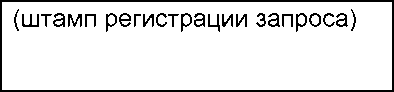                                                                     Главе администрации                                                                     Дубровского районаОт кого:(фамилия, имя, отчество (при наличии) физического лица, индивидуального предпринимателя или наименование юридического лица)Уведомление об отказе от дальнейшего использования разрешения на установку и эксплуатацию рекламной конструкцииВ соответствии с ч. 18 ст.19 Федерального закона от 13.03.2006 № 38-ФЗ «О рекламе» уведомляю о своем отказе от дальнейшего использования разрешения на установку и эксплуатацию рекламной конструкции № ________выданного «___»__________20____ г.____________________                                            ___________________________(подпись Заявителя)                                                (Ф.И.О. Заявителя, полностью)М.П.	«____»__________20__ г.Приложение № 8к Административному регламенту предоставления муниципальной услуги «Выдача разрешений на установку и эксплуатацию рекламных конструкций, аннулирование ранее выданных разрешений на территории Дубровского муниципального района Брянской области»БЛОК-СХЕМА ПРЕДОСТАВЛЕНИЯ МУНИЦИПАЛЬНОЙ УСЛУГИ1.5.3. РОССИЙСКАЯ ФЕДЕРАЦИЯБРЯНСКАЯ ОБЛАСТЬАДМИНИСТРАЦИЯ ДУБРОВСКОГО РАЙОНАПОСТАНОВЛЕНИЕ от      20. 07. 2020   г.                                                                           № 404      п. Дубровка         На основании Федерального  закона Российской Федерации от 06.10.2003  № 131 ФЗ «Об общих принципах организации местного самоуправления в Российской Федерации», руководствуясь Земельным кодексом Российской Федерации, Уставом муниципального образования «Дубровский район» и   в связи с разделом земельного участка с кадастровым номером 32:05:0110314:29 общей площадью 1193,0ПОСТАНОВЛЯЮ:      1. Пункт 1 постановления администрации Дубровского района Брянской области  от 27.02.2020 г. № 148  изложить в следующей редакции: «1. Предоставить Буцыкину Юрию Валентиновичу, Буцыкиной Екатерине Юрьевне разрешение на условно разрешенный вид использования земельного участка общей площадью 467 м.кв. с кадастровым  номером 32:05:0110314:225 и объекта капитального строительства по адресу: Российская Федерация, Брянская область, Дубровский муниципальный район, Дубровское городское поселение, рп Дубровка ул. Олега Кошевого з/у 2 в Территориальной зоне Ж1  (зона застройки индивидуальными жилыми домами, предназначена для проживания отдельных семей в отдельно стоящих домах усадебного типа и блокированных домах с правом ведения ограниченного личного подсобного хозяйства (содержание домашнего скота и птицы), и индивидуальной трудовой деятельности с минимально разрешенным набором услуг местного значения) – для магазина-размещение объектов капитального строительства предназначенных для продажи товаров, торговая площадь которых составляет от 150 до 1000 кв.м. (код вида - 4.4).»          2. Настоящее постановление вступает в силу со дня его подписания.        3.Настоящее постановление опубликовать в печатном средстве    массовой  информации «Вестник Дубровского района» и разместить на  сайте Дубровского муниципального района Брянской области в сети интернет www.admdubrovka.ru.Глава администрацииДубровского района                                                                       И.А. Шевелев1.6. Приказы Председателя контрольно - счетной палаты Дубровского района - информация отсутствует.Раздел 2. «Официальная информация».2.1. Отчеты о деятельности контрольно - счетной палаты Дубровского района - информация отсутствует.2.2.  Объявления о проведении публичных слушаний  - информация отсутствует.2.3.  Муниципальные правовые акты, подлежащие обсуждению на публичных слушаниях -информация отсутствует.2.4. Иная официальная информация  2.4.1. Извещениео проведении аукциона на право заключения договора аренды земельного участкаУправление имущественных отношений Брянской области сообщает о проведении аукциона по продаже права на заключение договора аренды земельного участка.  Организатор аукциона – Управление имущественных отношений Брянской области, . Брянск, бульвар Гагарина, д.25, тел. 8-(4832) 66-55-67, факс 8- (4832) 64-41-78, электронная почта – uprio@uprio.ru.Уполномоченный орган, принявший решение о проведении аукциона: Управление имущественных отношений Брянской областиАукцион проводится по адресу: г. Брянск, бульвар Гагарина, д.25, 3 этаж, каб.301 (зал заседаний). Форма торгов: аукцион, открытый по составу участников и по форме подачи предложений.Предмет аукциона – право на заключение договора аренды земельного участка.Земельный участок из категории земель – земли  населенных пунктов.        Границы земельного участка определены в соответствии с действующим законодательством. Ограничения использования земельного участка: в рамках договора аренды земельного участка.Дата и время начала приема заявок: Прием заявок начинается с 05.08.2020 г. в 11.00. Заявки принимаются только в письменном виде и по установленной форме,  по рабочим дням с 09.00  до 13.00 и с 14.00 до 17.00 (в пятницу до 16.00),  по адресу организатора аукциона: г. Брянск, бульвар Гагарина, д.25, каб.214.Документы, представляемые заявителями для участия в аукционе:1) заявка на участие в аукционе по установленной в извещении о проведении аукциона форме с указанием банковских реквизитов счета для возврата задатка;2) копии документов, удостоверяющих личность заявителя (для граждан);3) надлежащим образом заверенный перевод на русский язык документов о государственной регистрации юридического лица в соответствии с законодательством иностранного государства в случае, если заявителем является иностранное юридическое лицо;4) документы, подтверждающие внесение задатка.          Представление документов, подтверждающих внесение задатка, признается заключением соглашения о задатке.Заявка составляется в 2 экземплярах, один из которых остается у организатора торгов, другой – у претендента.Порядок  приема заявок:         Один заявитель имеет право подать только одну заявку.Заявка на участие в аукционе, поступившая по истечении срока приема заявок, возвращается заявителю в день ее поступления.Заявитель имеет право отозвать принятую организатором аукциона заявку на участие в аукционе до дня окончания срока приема заявок, уведомив об этом в письменной форме организатора аукциона. Организатор аукциона обязан возвратить заявителю внесенный им задаток в течение 3 рабочих дней со дня поступления уведомления об отзыве заявки. В случае отзыва заявки заявителем позднее дня окончания срока приема заявок задаток возвращается в порядке, установленном для участников аукциона.Для участия в аукционе претендентами вносится задаток. Срок поступления задатка на расчетный счет организатора торгов – на дату рассмотрения заявок (01.09.2020) по следующим реквизитам: получатель задатка – Департамент финансов Брянской области (Управление имущественных отношений Брянской области), Л/с 05824004820,  р/с № 40302810500014000001 в Отделении Брянск г. Брянск, БИК 041501001, КПП 325701001, ИНН 3250059309 ОКТМО 15701000. Исполнение обязанности по внесению суммы задатка третьими лицами не допускается.Данное сообщение является публичной офертой для заключения договора о задатке в соответствии со статьей 437 Гражданского кодекса Российской Федерации, а подача претендентом заявки и перечисление задатка являются акцептом такой оферты, после чего договор о задатке считается заключенным в письменной форме.Документом, подтверждающим поступление задатка на счет организатора аукциона, является выписка со счета организатора аукциона. Задаток, внесенный лицом, признанным  победителем аукциона засчитывается в оплату предмета аукциона. Организатор аукциона в течение 3 рабочих дней со дня подписания протокола о результатах аукциона возвращает задаток лицам, участвовавшим в аукционе, но не победившим в нем.Задаток, внесенный лицом, признанным победителем аукциона, задаток,  внесенным иным лицом, с которым договор аренды земельного участка заключается в соответствии с п.13, 14, или 20 ст.39.12 Земельного кодекса РФ, засчитывается в счет арендной платы за него. Задатки, внесенные этими лицами, не заключившими в установленном законодательством порядке договор аренды земельного участка вследствие уклонения от заключения договора, не возвращаются.Дата и время рассмотрения заявок: (01.09.2020)  по адресу: г. Брянск, бульвар Гагарина, д.25, 2-й этаж, каб.214.  В день рассмотрения заявок комиссия рассматривает заявки и документы заявителей, устанавливает факт поступления от заявителей задатков на основании выписок с расчетного счета организатора аукциона. По результатам рассмотрения документов комиссия принимает решение о допуске заявителей к участию в аукционах или об отказе в допуске к участию в них, которое оформляется протоколами. Заявители, признанные участниками аукционов, становятся участниками аукционов с даты подписания организатором аукционов протокола рассмотрения заявок. Заявителям, признанным участниками аукционов, и заявителям, не допущенным к участию в аукционах, организатор аукционов направляет уведомления о принятых в отношении них решениях не позднее дня, следующего после дня подписания протоколов.Организатор аукционов возвращает заявителям, не допущенным к участию в аукционах, внесенные ими задатки в течение трех рабочих дней со дня оформления протоколов приема заявок на участие в аукционах.В случае, если на основании результатов рассмотрения заявок на участие в аукционе принято решение об отказе в допуске к участию в аукционе всех заявителей или о допуске к участию в аукционе и признании участником аукциона только одного заявителя, аукцион признается несостоявшимся.В случае, если аукцион признан несостоявшимся и только один заявитель признан участником аукциона, уполномоченный орган в течение десяти дней со дня подписания протокола рассмотрения заявок, обязан направить заявителю три экземпляра подписанного проекта договора аренды земельного участка. При этом размер ежегодной арендной платы  по договору аренды земельного участка определяется в размере, равном начальной цене предмета аукциона.В случае, если по окончании срока подачи заявок на участие в аукционе подана только одна заявка на участие в аукционе или не подано ни одной заявки на участие в аукционе, аукцион признается несостоявшимся. Если единственная заявка на участие в аукционе и заявитель, подавший указанную заявку, соответствуют всем требованиям и указанным в извещении о проведении аукциона условиям аукциона, уполномоченный орган в течение десяти дней со дня рассмотрения указанной заявки обязан направить заявителю три экземпляра подписанного проекта договора аренды земельного участка. При этом размер ежегодной арендной платы по договору аренды земельного участка определяется в размере, равном начальной цене предмета аукциона.Порядок проведения аукциона:а) аукцион ведет аукционист;б) аукцион начинается с оглашения аукционистом наименования, основных характеристик и начальной цены предмета аукциона, «шага аукциона» и порядка проведения аукциона;в) участникам аукциона выдаются пронумерованные карточки, которые они поднимают после оглашения аукционистом начальной цены и каждой очередной цены в случае, если готовы заключить договор аренды в соответствии с этой ценой;г) каждую последующую цену аукционист назначает путем увеличения текущей цены на «шаг аукциона». После объявления очередной цены аукционист называет номер карточки участника аукциона, который первым поднял карточку, и указывает на этого участника аукциона. Затем аукционист объявляет следующую цену в соответствии с «шагом аукциона»;д) при отсутствии участников аукциона, готовых заключить договор аренды в соответствии с названным аукционистом  ежегодным размером арендной платы, аукционист повторяет эту цену 3 раза.Если после троекратного объявления очередной цены ни один из участников аукциона не поднял карточку, аукцион завершается. е) по завершении аукциона аукционист объявляет установленный размер ежегодной арендной платы и номер карточки победителя аукциона.Победителем аукциона признается участник аукциона, предложивший наибольший размер ежегодной арендной платы за земельный участок. Результаты аукциона оформляются протоколом, который подписывается в день проведения аукциона по адресу: г. Брянск, бульвар Гагарина, д.25, 2-й этаж, каб. 214.Организатор аукциона объявляет о принятом решении в месте и в день проведения аукциона.В случае, если в аукционе участвовал только один участник или при проведении аукциона не присутствовал ни один из участников аукциона, либо в случае, если после троекратного объявления предложения о начальной цене предмета аукциона не поступило ни одного предложения о цене предмета аукциона, которое предусматривало бы более высокую цену предмета аукциона, аукцион признается несостоявшимся.Уполномоченный орган направляет победителю аукциона или единственному принявшему участие в аукционе его участнику три экземпляра подписанного проекта договора аренды земельного участка в десятидневный срок со дня составления протокола о результатах аукциона. При этом, размер ежегодной арендной платы определяется в размере, предложенном победителем аукциона, или, в случае заключения указанного договора с единственным принявшим участие в аукционе его участником, устанавливается в размере, равном начальной цене предмета аукциона. Не допускается заключение указанных договоров ранее, чем через десять дней со дня размещения информации о результатах аукциона на официальном сайте.Сведения о победителе аукциона, уклонившегося от заключения договора  аренды земельного участка, являющегося предметом аукциона, и об иных лицах, с которыми указанный договор заключаются в соответствии с пунктом 13, 14 или 20 ст.39.12 Земельного кодекса РФ, и которые уклонились от  заключения указанного договора, включаются в реестр недобросовестных участников аукциона.Организатор аукциона вправе отказаться от проведения аукционов не позднее, чем за три дня до дня проведения аукционов.Заявители не допускается к участию в аукционах в следующих случаях:1) непредставление необходимых для участия в аукционе документов или представление недостоверных сведений;2) непоступление задатка на дату рассмотрения заявок на участие в аукционе;3) подача заявки на участие в аукционе лицом, которое в соответствии с Земельным Кодексом и другими федеральными законами не имеет права быть участником конкретного аукциона, покупателем земельного участка или приобрести земельный участок в аренду;4) наличие сведений о заявителе, об учредителях (участниках), о членах коллегиальных исполнительных органов заявителя, лицах, исполняющих функции единоличного исполнительного органа заявителя, являющегося юридическим лицом, в предусмотренном настоящей статьей реестре недобросовестных участников аукциона.Победитель аукциона производит оплату годового размера арендной платы, определенного на аукционе, в течение 10 рабочих дней со дня подписания договора аренды земельного участка.Осмотр земельных участков на местности проводится претендентами самостоятельно. Получить дополнительную информацию, необходимые материалы, соответствующие документы, необходимые для проведения аукциона, ознакомиться с формой заявки, с документацией, характеризующей предмет аукциона, подать заявку на участие в аукционе можно по месту приема заявок со дня опубликования настоящего извещения ежедневно в рабочие дни с 9.00 до 13.00 и с 14.00 до 17.00 (в пятницу до 16.00 часов) по адресу г. Брянск, бульвар Гагарина, д. 25, каб. 214 (отдел торгов  и неналоговых доходов), тел. 66-55-67. Все вопросы, касающиеся проведения аукциона по продаже права на заключение договора аренды земельного участка, не нашедшие отражения в настоящем сообщении, регулируются в соответствии с требованиями законодательства Российской Федерации.Проект договора аренды земельного участка, форма заявки, а также технические условия подключения объектов к сетям инженерно-технического обеспечения размещены на  официальном сайте торгов РФ www.torgi.gov.ru, на сайте организатора аукциона  – www.uprio.ru.2.4.2. Извещениео проведении аукционов по продаже земельных участковУправление имущественных отношений Брянской области сообщает о проведении аукционов по продаже земельных участков.    Организатор аукционов – Управление имущественных отношений Брянской области . Брянск, бульвар Гагарина, д.25, тел. 8-(4832) 66-55-67, факс 8- (4832) 64-41-78, электронная почта – uprio@uprio.ru.Уполномоченный орган, принявший решение о проведении аукционов: Управление имущественных отношений Брянской области.Аукционы проводятся по адресу: г. Брянск, бульвар Гагарина, д.25, 3 этаж, каб.301 (зал заседаний). Форма торгов: аукционы, открытые по составу участников и по форме подачи предложений.Предмет аукциона – продажа земельных участков.Земельные участки из категории земель – земли сельскохозяйственного назначения. Границы земельных участков определены в соответствии с Выписками из единого государственного реестра недвижимости об основных характеристиках и зарегистрированных правах на объект недвижимости. Ограничения использования земельных участков: в рамках договоров купли-продажи земельных участков.При использовании земельных участков, необходимо соблюдать следующие условия: обеспечивать беспрепятственный доступ на земельный участок для инспекционных проверок Арендодателю, выполнять требования эксплуатационных служб по эксплуатации подземных и наземных коммуникаций и сооружений, если такие находятся на земельном участке, и не препятствовать их ремонту и обслуживанию, не препятствовать юридическим лицам, осуществляющим на основании соответствующих решений уполномоченных органов власти геодезические, геологоразведочные, землеустроительные  и иные исследования и изыскания, использовать участок строго по целевому назначению, с соблюдением санитарных норм и экологических требований.Дата и время начала приема заявок: Прием заявок начинается с 05.08.2020г. в 11.00. Заявки принимаются только в письменном виде и по установленной форме,  по рабочим дням с 09.00  до 13.00 и с 14.00 до 17.00 (в пятницу до 16.00),  по адресу организатора аукциона: г. Брянск, бульвар Гагарина, д.25, каб.214.Документы, представляемые заявителями для участия в аукционе:1) заявка на участие в аукционе по установленной в извещении о проведении аукциона форме с указанием банковских реквизитов счета для возврата задатка;2) копии документов, удостоверяющих личность заявителя (для граждан);3) надлежащим образом заверенный перевод на русский язык документов о государственной регистрации юридического лица в соответствии с законодательством иностранного государства в случае, если заявителем является иностранное юридическое лицо; 4) документы, подтверждающие внесение задатка.Представление документов, подтверждающих внесение задатка, признается заключением соглашения о задатке.Заявка составляется в 2 экземплярах, один из которых остается у организатора торгов, другой – у претендента.Порядок  приема заявок:Один заявитель имеет право подать только одну заявку.Заявка, на участие в аукционе, поступившая по истечении срока приема заявок, возвращается заявителю в день ее поступления претенденту или его уполномоченному представителю под расписку.Заявитель имеет право отозвать принятую организатором аукциона заявку на участие в аукционе до дня окончания срока приема заявок, уведомив об этом в письменной форме организатора аукциона. Организатор аукциона обязан возвратить заявителю внесенный им задаток в течение 3 рабочих дней со дня поступления уведомления об отзыве заявки. В случае отзыва заявки заявителем позднее дня окончания срока приема заявок задаток возвращается в порядке, установленном для участников аукциона.Для участия в аукционе претендентами вносится задаток. Срок поступления задатка на расчетный счет организатора торгов – на дату рассмотрения заявок (01.09.2020) по следующим реквизитам: получатель задатка – Департамент финансов Брянской области (Управление имущественных отношений Брянской области), л/с 05824004820,  р/с № 40302810500014000001 в Отделении Брянск г. Брянск, БИК 041501001, КПП 325701001, ИНН 3250059309 ОКТМО 15701000 КБК 00000000000000000000. Назначение платежа – задаток за участие в аукционе. Исполнение обязанности по внесению суммы задатка третьими лицами не допускается.Данное сообщение является публичной офертой для заключения договора о задатке в соответствии со статьей 437 Гражданского кодекса Российской Федерации, а подача претендентом заявки и перечисление задатка являются акцептом такой оферты, после чего договор о задатке считается заключенным в письменной форме.Документом, подтверждающим поступление задатка на счет организатора аукциона, является выписка со счета организатора аукциона. Задаток, внесенный лицом, признанным  победителем аукциона засчитывается в оплату предмета аукциона. Организатор аукциона в течение 3 рабочих дней со дня подписания протокола о результатах аукциона возвращает задаток лицам, участвовавшим в аукционе, но не победившим в нем.Задаток, внесенный лицом, признанным победителем аукциона, внесенным иным лицом, с которым договор купли-продажи земельного участка заключается в соответствии с п.13, 14, или 20 ст.39.12 Земельного кодекса РФ, засчитывается в счет оплаты цены земельного участка.Задатки, внесенные этими лицами, не заключившими в установленном законодательством порядке договоры купли - продажи земельного участка вследствие уклонения от заключения договоров, не возвращаются.Дата и время рассмотрения заявок: (01.09.2020)  по адресу: г. Брянск, бульвар Гагарина, д.25, 2-й этаж, каб. 214.  В день рассмотрения заявок комиссия рассматривает заявки и документы заявителей, устанавливает факт поступления от заявителей задатков на основании выписок с расчетного счета организатора аукциона. По результатам рассмотрения документов комиссия принимает решение о допуске заявителей к участию в аукционе или об отказе в допуске к участию в нем, которое оформляется протоколом. Заявитель, признанный участником аукциона, становится участником аукциона с даты подписания организатором аукциона протокола рассмотрения заявок. Заявителям, признанным участниками аукциона, и заявителям, не допущенным к участию в аукционе, организатор аукциона направляет уведомления о принятых в отношении них решениях не позднее дня, следующего после дня подписания протокола.Организатор аукциона возвращает заявителю, не допущенному к участию в аукционе, внесенный им задаток в течение трех рабочих дней со дня оформления протокола приема заявок на участие в аукционе.В случае, если на основании результатов рассмотрения заявок на участие в аукционе принято решение об отказе в допуске к участию в аукционе всех заявителей или о допуске к участию в аукционе и признании участником аукциона только одного заявителя, аукцион признается несостоявшимся.В случае, если аукцион признан несостоявшимся и только один заявитель признан участником аукциона, уполномоченный орган в течение десяти дней со дня подписания протокола рассмотрения заявок, обязан направить заявителю три экземпляра подписанного проекта договора купли-продажи земельного участка. При этом договор купли-продажи земельного участка заключается по начальной цене предмета аукциона.В случае, если по окончании срока подачи заявок на участие в аукционе подана только одна заявка на участие в аукционе или не подано ни одной заявки на участие в аукционе, аукцион признается несостоявшимся. Если единственная заявка на участие в аукционе и заявитель, подавший указанную заявку, соответствуют всем требованиям и указанным в извещении о проведении аукциона условиям аукциона, уполномоченный орган в течение десяти дней со дня рассмотрения указанной заявки обязан направить заявителю три экземпляра подписанного проекта договора купли-продажи земельного участка. При этом договор купли-продажи земельного участка заключается по начальной цене предмета аукциона.Порядок проведения аукциона:а) аукцион ведет аукционист;б) аукцион начинается с оглашения аукционистом наименования, основных характеристик и начальной цены предмета аукциона, «шага аукциона» и порядка проведения аукциона;в) участникам аукциона выдаются пронумерованные карточки которые они поднимают после оглашения аукционистом начальной цены и каждой очередной цены в случае, если готовы заключить договор купли-продажи в соответствии с этой ценой;г) каждую последующую цену аукционист назначает путем увеличения текущей цены на «шаг аукциона». После объявления очередной цены аукционист называет номер карточки участника аукциона, который первым поднял карточку, и указывает на этого участника аукциона. Затем аукционист объявляет следующую цену в соответствии с «шагом аукциона»;д) при отсутствии участников аукциона, готовых заключить договор купли-продажи в соответствии с названной ценой, аукционист повторяет эту цену 3 раза.Если после троекратного объявления очередной цены ни один из участников аукциона не поднял карточку, аукцион завершается. е) по завершении аукциона аукционист объявляет цену земельного участка и номер карточки победителя аукциона.Победителем аукциона признается участник аукциона, предложивший наибольшую цену за земельный участок. Результаты аукциона оформляются протоколом, который подписывается в день проведения аукциона по адресу: г. Брянск, бульвар Гагарина, д.25, 3-й этаж, каб. 301 (зал заседаний).Организатор аукциона объявляет о принятом решении в месте и в день проведения аукциона.В случае, если в аукционе участвовал только один участник или при проведении аукциона не присутствовал ни один из участников аукциона, либо в случае, если после троекратного объявления предложения о начальной цене предмета аукциона не поступило ни одного предложения о цене предмета аукциона, которое предусматривало бы более высокую цену предмета аукциона, аукцион признается несостоявшимся.Уполномоченный орган направляет победителю аукциона или единственному принявшему участие в аукционе его участнику три экземпляра подписанного проекта договора купли-продажи земельного участка в десятидневный срок со дня составления протокола о результатах аукциона. При этом  договор купли-продажи земельного участка заключается по цене, предложенной победителем аукциона, или в случае заключения указанного договора с единственным принявшим участие в аукционе его участником устанавливается в размере, равном начальной цене предмета аукциона. Не допускается заключение указанных договоров ранее чем через десять дней со дня размещения информации о результатах аукциона на официальном сайте.Организатор аукциона вправе отказаться от проведения аукциона не позднее чем за три дня до дня проведения аукциона.Заявитель не допускается к участию в аукционе в следующих случаях:1) непредставление необходимых для участия в аукционе документов или представление недостоверных сведений;2) непоступление задатка на дату рассмотрения заявок на участие в аукционе;3) подача заявки на участие в аукционе лицом, которое в соответствии с Земельным Кодексом и другими федеральными законами не имеет права быть участником конкретного аукциона, покупателем земельного участка или приобрести земельный участок в аренду;4) наличие сведений о заявителе, об учредителях (участниках), о членах коллегиальных исполнительных органов заявителя, лицах, исполняющих функции единоличного исполнительного органа заявителя, являющегося юридическим лицом, в предусмотренном настоящей статьей реестре недобросовестных участников аукциона.Победитель аукциона производит оплату цены земельного участка, определенной на аукционе, в течение 10 рабочих дней со дня подписания договора купли-продажи земельного участка.Оплата цены земельных участков, определенной на аукционах, осуществляется по следующим реквизитам:р/с 40101810300000010008 Отделении Брянск г. БрянскПолучатель - УФК по Брянской области (Управление имущественных отношений Брянской области)ИНН - 3250059309 КПП – 325701001КБК - 82411406022020000430ОКТМО - 15701000Осмотр земельных участков на местности проводится претендентами самостоятельно.Получить дополнительную информацию, необходимые материалы, соответствующие документы, ознакомиться с формой заявки, с документацией, характеризующей предмет аукциона, подать заявку на участие в аукционе можно по месту приема заявок со дня опубликования настоящего извещения ежедневно в рабочие дни с 9.00 до 13.00 и с 14.00 до 17.00 (в пятницу до 16.00 часов) по адресу г. Брянск, бульвар Гагарина, д. 25, каб. 214 (отдел торгов  и неналоговых доходов), тел. 66-55-67.Все вопросы, касающиеся проведения аукционов по продаже земельных  участков, не нашедшие отражения в настоящем сообщении, регулируются в соответствии с требованиями законодательства Российской Федерации.Проекты договоров купли-продажи земельных участков, форма заявки размещены на  официальном сайте торгов РФ www.torgi.gov.ru, на сайте организатора аукционов  –www.uprio.ru.2.4.3. Извещение о приеме заявленийо намерении участвовать в аукционеАдминистрация Дубровского района, в соответствии со ст. 39.18 Земельного кодекса Российской Федерации, извещает лиц, которые заинтересованы в приобретении прав на земельный участок, о возможности подавать заявления о намерении участвовать в аукционе.К предоставлению посредством проведения аукциона  на право заключения договора аренды планируется земельные участки: с кадастровым номером 32:05:0040605:160, Российская Федерация, Брянская обл., Дубровский муниципальный район, Дубровское городское поселение, д. Немерь, ул. Ивана Трофимова, з/у 49/1, категория земель: земли населенных пунктов, разрешенное использование: для ведения личного подсобного хозяйства (приусадебный земельный участок), площадью .;с кадастровым номером 32:05:0040603:171, Российская Федерация, Брянская обл., Дубровский муниципальный район, Дубровское городское поселение, д. Немерь, ул. Лесная, з/у 1б, категория земель: земли населенных пунктов, разрешенное использование: для ведения личного подсобного хозяйства (приусадебный земельный участок), площадью .;Заявления принимаются в письменном виде, по установленной форме, при личном обращении, при предъявлении паспорта, или через представителя по доверенности в течение 30 дней со дня публикации извещения. Дата окончания приема заявок «04» сентября 2020 года (включительно). При поступлении нескольких заявлений будет проводиться аукцион на право заключения договоров аренды данных земельных участков.Ознакомиться со схемой расположения земельного участка и подать заявление можно в  администрацию Дубровского района, по адресу: Брянская область, Дубровский район, р.п. Дубровка, ул. Победы, д. 18, каб. 15, по рабочим дням, с понедельника по четверг с 9.00 до 13.00, с 14.00 до 17.30, в пятницу – до 16.00. Выходные дни - суббота, воскресенье, праздничные дни в соответствии с календарём. Контактный телефон:  8(48332) 9-24-78, 8(48332) 9-11-33.Данное извещение, форма заявления размещены на официальном сайте муниципального образования «Дубровский район» www.admdubrovka.ru.Глава администрацииДубровского района                                                                                    И.А.Шевелёв                          Главе администрации Дубровского района                                                                                                         И.А.Шевелеву 		                        Укажите полностью: Фамилию, имя, отчество, паспортные данные, адрес проживания и тел      адрес проживания и телефон: ________________________________				__________________________________________________________	____________________________________________________________________________________________________________________________________________________________________________________________________________________________________      				_________________________________________________________З  А   Я   В   Л   Е   Н    И   ЕПрошу Вас   _______________________________________________________________________________________________________________________________________________________________________________________________________________________________________________________________________________________________________________________________________________________________________________Площадь участка__________________ кв.м.,  Кадастровый  № _________________________ Адрес участка: __________________________________________________________________Цель предоставления _____________________________________________________________Причина обращения _________________________________________________________________________________________________________________________________________________________________________________________________________________________________________________________________________________________________________________   Даю согласие на обработку моих персональных данных в соответствии с нормами и требованиями Федерального закона от 27 июля 2006 года № 152-ФЗ «О персональных данных».                                                                           Подпись:  ________________  ( ________________ )К заявлению прилагаю копии документов:1 _______________________________2_______________________________3_______________________________4_______________________________5_______________________________Заявитель предупрежден:  решение по его заявлению принимается только по существу его просьбы, и только на основе  предоставленных  им документов  или указанных в заявлении сведений, недостоверность которых может увеличить срок принятия решения. (Федеральный закон «О порядке рассмотрения обращений граждан в Российской Федерации» от 02.05.2006 г. № 59-ФЗ).2.4.4. Извещение о проведении открытого аукциона на право заключения договоров аренды земельных участков         Организатор аукциона: Администрация Дубровского района. Орган, принявший решение о проведении аукциона: аукцион проводится на основании Постановления  администрации Дубровского района  от  04.08.2020 г. № 434Форма аукциона и  форма подачи предложений о цене: открытый аукцион по составу участников и по форме подачи предложений о размере арендной платы.Дата, место и время проведения аукциона: 07.09.2020 г., по адресу: 242750,  Брянская область,   Дубровский район, рп. Дубровка, ул. Победы, д. 18, каб. 2, в 11-00 часов.Предмет аукциона:Право заключения договора аренды следующего участка:Лот №1 - земельный участок, расположенный по адресу: Российская Федерация, Брянская область, Дубровский муниципальный район, Дубровское городское поселение, площадью 18661 кв.м. с кадастровым номером 32:05:0210102:207, из земель сельскохозяйственного назначения, расположенного на территориях, для которых градостроительные регламенты не устанавливаются, разрешенный вид использования земельного участка: растениеводство. Форма собственности: не разграниченная.   Лот № 2 - земельный участок, расположенный по адресу: Российская Федерация, Брянская область, Дубровский муниципальный район, Алешинское сельское поселение, площадью 108454 кв.м., с кадастровым номером 32:05:0120201:198, из земель сельскохозяйственного назначения, разрешенный вид использования земельного участка: сенокосы, пастбища. Форма собственности: не разграниченная.   Лот № 3 - земельный участок, расположенный по адресу: Брянская область, Дубровский район, д. Герасимовка, площадью 21625 кв.м., с кадастровым номером 32:05:0120201:81, из земель сельскохозяйственного назначения, разрешенный вид использования земельного участка: сенокосы, пастбища. Форма собственности: не разграниченная.   Лот № 4 - земельный участок, расположенный по адресу: Брянская область, Дубровский район, д. Герасимовка, площадью 10115 кв.м., с кадастровым номером 32:05:0120201:81, из земель сельскохозяйственного назначения, разрешенный вид использования земельного участка: сенокосы, пастбища. Форма собственности: не разграниченная.             Земельные участки правами других лиц не обременены, ограничений в правах не имеются. Границы земельных участков указаны в материалах межевания и в сведениях об основных характеристиках объекта недвижимости.          В отношении лота № 2 зона Сх2 – производственная зона сельскохозяйственных предприятий. 1. Предельные размеры земельных участков:Минимальный для прочих зданий – не подлежит ограничению.Максимальный для прочих зданий - не подлежит ограничению.2. Минимальные отступы от границ земельных участков:не подлежит ограничению.3. Количество этажей или предельная высота зданий, строений, сооружений:не подлежит ограничению.4. Максимальный процент застройки – не подлежит ограничению.В отношении лота № 3 - № 4  зона ТС-1. Зона сельскохозяйственных угодий:Предельные размеры и параметры:1. Предельные размеры земельных участков:Минимальный – не подлежит ограничению.Максимальный - не подлежит ограничению.2. Минимальные отступы от границ земельных участков:не подлежат ограничению.3. Количество этажей или предельная высота зданий, строений, сооружений:не подлежит ограничению.4. Максимальный процент застройки: не подлежит ограничению.Для лота № 1:         Начальная цена аукциона (годовой размер арендной платы): определена согласно отчету № 93 от 08.07.2020 г.  по определению рыночной стоимости годовой  арендной платы земельного участка и составляет – 5824 (пять тысяч восемьсот двадцать четыре) рубля 76 копеек. Шаг аукциона: составляет 3 % от начальной цены земельного участка – 174 (сто семьдесят четыре) рубля 74 копейки. Размер задатка: Для участия в аукционе претендент  обязан внести задаток в размере  90% от цены  земельного участка, что составляет – 5242 (пять тысяч двести сорок два) рубля 28 копеек.Срок аренды: 49 лет.Для лота № 2:         Начальная цена аукциона (годовой размер арендной платы): определена согласно отчету № 01-164-2020 от 31.07.2020 г.  об оценке рыночной стоимости годового  размера арендной платы земельного участка и составляет – 24944 (двадцать четыре тысячи девятьсот сорок четыре) рубля 42 копейки. Шаг аукциона: составляет 3 % от начальной цены земельного участка – 748 (семьсот сорок восемь) рублей 33 копейки. Размер задатка: Для участия в аукционе претендент  обязан внести задаток в размере  90% от цены  земельного участка, что составляет – 22449 (двадцать две тысячи четыреста сорок девять) рублей 98 копеек. Срок аренды: 3 года.Для лота № 3:         Начальная цена аукциона (годовой размер арендной платы): определена согласно отчету № 01-164-2020 от 31.07.2020 г.  об оценке рыночной стоимости годового  размера арендной платы земельного участка и составляет – 4973 (четыре тысячи девятьсот семьдесят три) рубля 75 копеек. Шаг аукциона: составляет 3 % от начальной цены земельного участка – 149 (сто сорок девять) рублей 21 копейка Размер задатка: Для участия в аукционе претендент  обязан внести задаток в размере  90% от цены  земельного участка, что составляет – 4476 (четыре тысячи четыреста семьдесят шесть) рублей 38 копеек. Срок аренды: 3 года.Для лота № 4:         Начальная цена аукциона (годовой размер арендной платы): определена согласно отчету № 01-164-2020 от 31.07.2020 г.  об оценке рыночной стоимости годового  размера арендной платы земельного участка и составляет – 2326 (две тысячи триста двадцать шесть) рублей 45 копеек. Шаг аукциона: составляет 3 % от начальной цены земельного участка – 69 (шестьдесят девять) рублей 79 копеек. Размер задатка: Для участия в аукционе претендент  обязан внести задаток в размере  90% от цены  земельного участка, что составляет – 2093 (две тысячи девяносто три) рубля 81 копейка. Срок аренды: 3 года.Срок внесения задатков: до 29.08.2020 г. (включительно)Реквизиты для перечисления задатка:Получатель: ИНН 3210002384 КПП 324501001 УФК по Брянской области (Администрация  Дубровского района) л/сч 05273008100) р/счет 40302810500013000206,  Отделение БРЯНСК,  БИК 041501001, ОКТМО 15612151. 	Наименование платежа: задаток для участия в аукционеАдрес места приема заявок с прилагаемыми документами: Заявки на участие в аукционе принимаются по адресу: Брянская область,  рп. Дубровка, ул. Победы, д. 18, каб. 15, в рабочие дни:  с 9.00 час. до 17.00 час. (пятница с 9.00 до 16.00 час.), обед: с 13.00  до 14.00 час. Заявки подаются в письменном виде по установленной форме (Приложение 1). Форму заявки можно получить в Комитете имущественных отношений администрации Дубровского района, а также на официальном сайте администрации Дубровского  района в сети «Интернет» www.admdubrovka.ru, на официальном сайте  Российской Федерации в сети «Интернет» для размещения информации о проведении торгов www.torgi.gov.ru .Заявки регистрируются организатором аукциона в журнале регистрации заявок с присвоением  номера и с указанием даты и времени подачи документов.Дата начала приема заявок с прилагаемыми документами: 05.08.2020 г. с 12-00.Перечень документов, представляемых претендентами для участия в аукционе:Один претендент имеет право подать только одну заявку для участия в торгах.Физическое лицо при подаче заявки  предъявляет документ, удостоверяющий личность. В случае  подачи заявки представителем претендента предъявляется доверенность.Одновременно с заявкой, которая составляется в 2 экземплярах, один из которых остается у организатора торгов, другой – у претендента, заполненной по установленной форме  с указанием реквизита счета для возврата задатка претенденты представляют следующие документы:1) копии документов, удостоверяющих личность заявителя (для граждан);2) надлежащим образом заверенный перевод на русский язык документов о государственной регистрации юридического лица в соответствии с законодательством иностранного государства в случае, если заявителем является иностранное юридическое лицо;3) документы, подтверждающие внесение задатка. Представление документов подтверждающих внесение задатка, признается заключением соглашения о задатке.Заявка на участие в аукционе, поступившая по истечении срока приёма заявок, возвращается заявителю в день её поступления.Заявитель имеет право отозвать принятую организатором аукциона заявку на участие в аукционе до дня окончания срока приема заявок, уведомив об этом в письменной форме организатора аукциона. Организатор аукциона обязан возвратить заявителю внесенный им задаток в течение 3 рабочих дней со дня поступления уведомления об отзыве заявки. В случае отзыва заявки заявителем позднее дня окончания срока приема заявок задаток возвращается в порядке, установленном для участников аукциона.  Дата окончания приёма заявок: 01.09.2020 г.  до 17-00.Место, дата, время определения участников аукциона: Определение участников аукциона будет проводиться с 11-00 до 12-00                        02.09.2020г., по адресу: 242750,  Брянская область,   Дубровский район, р.п. Дубровка, ул. Победы, д. 18, каб. 2.Заявитель не допускается к участию в аукционе по следующим основаниям:1) непредставление необходимых для участия в аукционе документов или представление недостоверных сведений;2) непоступление задатка на дату рассмотрения заявок на участие в аукционе;3) подача заявки на участие в аукционе лицом, которое в соответствии с Земельным Кодексом и другими федеральными законами не имеет права быть участником конкретного аукциона, покупателем земельного участка или приобрести земельный участок в аренду;4) наличие сведений о заявителе, об учредителях (участниках), о членах коллегиальных исполнительных органов заявителя, лицах, исполняющих функции единоличного исполнительного органа заявителя, являющегося юридическим лицом, в предусмотренном настоящей статьей реестре недобросовестных участников аукциона. Организатор аукциона обязан вернуть заявителю, не допущенному к участию в аукционе, внесенный им задаток в течение трех рабочих дней со дня оформления протокола приема заявок на участие в аукционе.Задаток, внесенный лицом, признанным победителем аукциона, засчитывается в оплату арендной платы за него. Задатки, внесенные этими лицами, не заключившими договора аренды земельного участка вследствие уклонения от заключения указанных договоров, не возвращаются. В случае, если на основании результатов рассмотрения заявок на участие в аукционе принято решение об отказе в допуске к участию в аукционе всех заявителей или о допуске к участию в аукционе и признании участником аукциона только одного заявителя, аукцион признается несостоявшимся.В случае, если аукцион признан несостоявшимся и только один заявитель признан участником аукциона, уполномоченный орган в течение десяти дней со дня подписания протокола рассмотрения заявок, обязан направить заявителю три экземпляра подписанного проекта договора аренды земельного участка. При этом размер ежегодной арендной платы по договору аренды земельного участка определяется в размере, равном начальной цене предмета аукциона.В случае, если по окончании срока подачи заявок на участие в аукционе подана только одна заявка на участие в аукционе или не подано ни одной заявки на участие в аукционе, аукцион признается несостоявшимся. Если единственная заявка на участие в аукционе и заявитель, подавший указанную заявку, соответствуют всем требованиям и указанным в извещении о проведение аукциона условиям аукциона, уполномоченный орган в течение десяти дней со дня рассмотрения указанной заявки обязан направить заявителю три экземпляра подписанного проекта договора аренды земельного участка. При этом размер ежегодной арендной платы по договору аренды земельного участка определяется в размере, равном начальной цене предмета аукциона.Порядок проведения аукциона:- перед началом аукциона их участники (представители участников) должны представить документы, подтверждающие их личность, пройти регистрацию и получить пронумерованные карточки участника аукциона;- аукцион ведет аукционист; - аукцион начинается с оглашения аукционистом наименования земельного участка, предлагаемого в аренду, основных его характеристик, начальной цены и «шага аукциона»;- каждую последующую цену аукционист назначает путем увеличения предыдущей цены на «шаг аукциона». После объявления каждой цены аукционист называет номер карточки участника аукциона, который первым поднял карточку, и указывает на этого участника. Затем аукционист объявляет следующую цену в соответствии с «шагом аукциона»;- при отсутствии участников аукциона, готовых заключить договор аренды по названой цене, аукционист повторяет эту цену три раза. Если после троекратного объявления цены ни один из участников аукциона не поднял карточку, аукцион завершается. Победителем аукциона признается участник, номер карточки которого был назван аукционистом последним;- по окончанию аукциона аукционист объявляет о завершении торгов, называет сумму, сложившейся в ходе торгов и номер карточки победителя аукциона;- стоимость, предложенная победителем аукциона, заносится в протокол об итогах аукциона, составляемый в двух экземплярах;- в случае, если в аукционе участвовал только один участник или при проведении аукциона не присутствовал ни один из участников аукциона, либо в случае, если после троекратного объявления предложения о начальной цене предмета аукциона не поступило ни одного предложения о цене предмета аукциона, которое предусматривало бы более высокую цену предмета аукциона, аукцион признается несостоявшимся;- победителем аукциона признается участник аукциона, предложивший наибольшую сумму аренды за земельный участок.Организатор аукциона объявляет о принятом решении в месте и в день проведения аукциона.По результатам аукциона на право заключения договора аренды земельного участка определяется годовая арендная плата земельного участка.Условия и сроки платежа: безналичным расчетом в течение 10 рабочих дней с момента подписания договора аренды.  Задаток, внесенный на счет, засчитывается в счет арендной платы за земельный участок. Задаток участникам торгов, которые участвовали в аукционе, но не победили в нём, возвращается в течение 3 (Трех) рабочих дней со дня подписания протокола о результатах аукциона.Реквизиты счета для лота №1: ИНН 3210002306  КПП 324501001 УФК  по Брянской обл.   (Комитет имущественных отношений администрации Дубровского района) БИК 041501001 ОКТМО 15612151  р/с 40101810300000010008,  отделение БРЯНСК,  КБК    904 1 11  050 13 13 0000 120Реквизиты счета для лота № 2- № 4: ИНН 3210002306  КПП 324501001 УФК  по Брянской обл.   (Комитет имущественных отношений администрации Дубровского района) БИК 041501001 ОКТМО 15612407  р/с 40101810300000010008,  отделение БРЯНСК,  КБК    904 1 11  050 13 05 0000 120Наименование платежа: поступления от аренды земельного участка.Срок заключения договора аренды земельного участка: Договор аренды земельного участка заключается с победителем не ранее чем, через десять дней со дня размещения информации о результатах аукциона на официальном сайте в сети «Интернет» для размещения информации о проведении торгов, определенном Правительством Российской Федерации (www.torgi.gov.ru).        Порядок ознакомления с условиями договора аренды и иной информацией: Получить дополнительную информацию, необходимые материалы, ознакомиться с проектом договора аренды земельного участка (Приложение 2), формой заявки можно  по адресу:  242750 Брянская область,   Дубровский район, рп. Дубровка, ул. Победы, д. 18, каб. 15, а также на сайте Дубровского муниципального района Брянской области в сети интернет www.admdubrovka.ru, на официальном сайте  Российской Федерации в сети интернет для размещения информации о проведении торгов www.torgi.gov.ru.       Все вопросы, касающиеся проведения аукциона по аренде земельного участка, не нашедшие отражения в настоящем сообщении, регулируются в соответствии с требованиями законодательства Российской Федерации.   Осмотр земельного участка на местности может осуществляться самостоятельно заявителями в любое время в течение периода приема заявок.         Место и срок подведения итогов аукциона: 242750 Брянская область,   Дубровский район, рп. Дубровка, ул. Победы, д. 18, каб. 2, 07.09.2020 года по окончанию аукциона.          Срок принятия решения об отказе в проведение аукциона: Решение об отказе в проведении аукциона принимается в случае выявления обстоятельств, предусмотренных законодательством Российской Федерации. Извещение об отказе в проведении аукциона размещается на официальном сайте организатора аукциона в течение трех дней со дня принятия данного решения. Организатор аукциона в течение трех дней со дня принятия решения об отказе в проведении аукциона извещает участников аукциона об отказе в проведении аукциона и возвращает его участникам внесенные задатки.Глава администрацииДубровского района                                                                                    И.А.ШевелёвЗАЯВКАНА УЧАСТИЕ В АУКЦИОНЕ_______________________________________________________________________________________________________________________________________________________________________________________________________________________________________,(полное наименование юридического лица, подающего заявку, или фамилия, имя, отчество, гражданство, паспортные данные физического лица, подающего заявку)в лице _________________________________________________________________________________________________________________________________________________________________________________________________________________________________,                                     (фамилия, имя, отчество, должность для представителя юридического лица)действующего на основании ____________________________________________________ __________________________________________________________________________________________________________________________________________________________ (далее – претендент), принимая решение об участии в аукционе по продаже права на заключения договора аренды земельного участка, по адресу: Брянская область, Дубровский район, _____________________________________________________________________________, площадью _____ кв.м., с кадастровым номером 32:05:___________:____, из земель _______________________________________,разрешенное использование: _____________________________________________________, обязуюсь соблюдать условия проведения аукциона, содержащиеся в извещении,  опубликованном _____________________________________________, а также порядок проведения аукциона, предусмотренный ЗК РФ.Принимая решение об участии  в аукционе на право выкупа  земельного участка, обязуюсь: - Соблюдать условия  аукциона, а также  установленный порядок проведения  аукциона; -  В случае признания победителем аукциона заключить с Организатором договор аренды земельного участка не ранее 10 (десять)  дней со дня  размещения информации о результатах аукциона на сайте www.torgi.gov.ru  в сети Интернет и  уплатить Организатору арендную стоимость, установленную по результатам аукциона в сроки, определяемые договором аренды земельного участкаПретендент согласен на участие в аукционе на указанных условиях.В случае признания победителем аукциона:подписать протокол по итогам аукциона;оплатить аренду земельного участка, определенную по итогам аукциона в срок, указанный в извещении о проведении аукциона;заключить в установленный срок договор аренды, принять земельный участок по акту приема-передачи и выполнить предусмотренные договором аренды условия.Со сведениями, изложенными в извещении о проведении аукциона, ознакомлен и согласен, в том числе:с данными об организаторе аукциона;о предмете аукциона, начальной цене земельного участка, величине повышения начальной цены (шаг аукциона);о времени и месте проведения аукциона, порядке его проведения, в том числе об оформлении участия в аукционе, порядке определения победителя, заключения договора аренды;об оплате стоимости земельного участка, последствиях уклонения или отказа от подписания протокола об итогах аукциона, договора аренды;о порядке определения победителя;с порядком отмены аукциона;с документами, содержащими сведения об участке, с возможностью ознакомления с состоянием земельного участка посредством осмотра, в порядке, установленном извещением о проведении аукциона.Претендент согласен на участие в аукционе на указанных условиях.Претендент подтверждает, что на дату подписания настоящей заявки он ознакомлен с документами, содержащими сведения об участке,                                                                                                                                                                                                       а также ему была предоставлена возможность ознакомиться с состоянием земельного участка в результате осмотра, который претендент мог осуществить самостоятельно или в присутствии представителя организатора торгов в порядке, установленном извещением и документацией об аукционе, претензий не имеет.Претендент осведомлен о порядке отзыва заявки и о порядке перечисления и возврата задатка. Задаток подлежит перечислению претендентом на счет организатора аукциона и перечисляется непосредственно претендентом. Надлежащей оплатой задатка является поступление денежных средств на счет организатора аукциона до дня окончания приема заявок. Исполнение обязанности по внесению суммы задатка третьими лицами не допускается. В случае отказа победителя аукциона от подписания протокола подведения итогов аукциона или заключения договора аренды земельного участка, сумма внесенного им задатка не возвращается.Возврат задатка производится по следующим реквизитам:__________________________________________________________________________________________________________________________________________________________Уведомление претендента обо всех изменениях осуществляется по следующему адресу: _____________________________________________________________________________Контактный телефон _____________________.Даю согласие на обработку моих персональных данных в соответствии с нормами и требованиями Федерального закона от 27 июля 2006 года № 152-ФЗ «О персональных данных».Подпись претендента(полномочного представителя претендента) _______________________/_____________/Заявка принята Комитетом имущественных отношений администрации Дубровского района.Время и дата принятия заявки:Час.  ____ мин. ____   «____» __________ 202  года.Регистрационный номер заявки: №  _______Подпись уполномоченного лица организатора аукциона       _______________/___________Приложение 2(Проект)ДОГОВОР АРЕНДЫ ЗЕМЕЛЬНОГО УЧАСТКА № __    р.п. Дубровка					                                     «__ »  ___________Брянской области			Администрация Дубровского района ИНН 3210002384, КПП 324501001, ОГРН 1023201740363, юридический адрес: 242750, Брянская область, Дубровский район, р.п. Дубровка, ул. Победы, д. 18, зарегистрирована 13.02.1998 года Управлением юстиции администрации Брянской области, в лице Главы администрации Дубровского района Шевелева Игоря Анатольевича, действующего на основании Устава МО «Дубровский район» и  именуемый в дальнейшем «Арендодатель»,        и________________________________________________________________, именуемый в дальнейшем «Арендатор», и именуемые в дальнейшем «Стороны», на основании Протокола  от  _________ . № __ заседания комиссии  по проведению аукциона на право аренды земельного участка, заключили настоящий договор (далее – Договор) о нижеследующем:Предмет ДоговораАрендодатель предоставляет, а Арендатор принимает в аренду земельный участок с кадастровым номером__________, общей площадью ________ ( ) кв.м., по адресу:__________, земли  ___________, с разрешенным видом использования – __________(далее – земельный участок).2.     Срок  Договора2.1. Срок аренды Участка устанавливается с __.__.20  г. по __.__.20  г. 2.2. Договор, заключенный на срок более одного года, подлежит государственной регистрации в Управлении Федеральной службы государственной регистрации кадастра и картографии по Брянской области.3. Размер и условия внесения арендной платы             3.1.  Ежегодный размер арендной платы за Участок установлен на основании результатов аукциона в соответствии с протоколом от _____________202  года и составляет ___________ рублей. ___ коп. Задаток в сумме ______ (прописью) рубля ___ коп ., внесенный Арендатором, засчитывается в счет оплаты арендной платы.             3.2. Арендная плата вносится Арендатором за первый год пользования земельным участком единовременным платежом в течение 10 банковских дней с момента подписания договора аренды Участка. В дальнейшем арендная плата вносится два раза в год равными долями (не позднее 01 июня и 01 декабря каждого года), путем перечисления на счет: ИНН 3210002384,  КПП 324501001, УФК  по Брянской обл.   (Администрация Дубровского района) БИК 041501001, ОКТМО  ,  р/с 40101810300000010008 в  отделение БРЯНСК, КБК  .4. Права и обязанности Сторон4.1. Арендодатель имеет право:4.1.1. Требовать досрочного расторжения Договора, в установленном законом порядке, в случае нарушения Арендатором условий Договора, в том числе: при использовании земельного участка не по целевому назначению, не в соответствии с видом его разрешенного использования, а также при использовании способами, приводящими к его порче.4.1.2. На беспрепятственный доступ на территорию арендуемого земельного участка с целью его осмотра на предмет соблюдения условий Договора.4.1.3. На возмещение убытков, причиненных ухудшением качества Участка и экологической обстановки в результате хозяйственной деятельности Арендатора, а также по иным основаниям, предусмотренным законодательством Российской Федерации.4.2. Арендодатель обязан:4.2.1. Выполнять в полном объеме все условия Договора.4.2.2. Передать Арендатору Участок по акту приема-передачи.4.2.3. Письменно в десятидневный срок уведомить Арендатора об изменении номеров счетов для перечисления арендной платы, указанных в пункте 3.2.4.2.4. Своевременно производить перерасчет арендной платы и своевременно информировать об этом Арендатора.4.2.5. Зарегистрировать настоящий Договор в Управлении Федеральной службы государственной регистрации кадастра и картографии по Брянской области, а также любые изменения и дополнения к нему.4.3. Арендатор имеет право:4.3.1. Использовать Участок на условиях, установленных Договором.4.3.2. По истечении срока действия настоящего Договора в преимущественном порядке перед другими лицами заключить договор аренды на новый срок на согласованных Сторонами условиях.4.4. Арендатор обязан:4.4.1. Выполнять в полном объеме все условия Договора.4.4.2. Использовать Участок в соответствии с целевым назначением и разрешенным использованием.4.4.3. Уплачивать в размере и на условиях, установленных Договором, арендную плату. 4.4.4. Обеспечить Арендодателю (его законным представителям), представителям органов государственного земельного контроля доступ на Участок по их требованию.4.4.5. Письменно сообщить Арендодателю не позднее, чем за 3 (три) месяца о предстоящем освобождении Участка как в связи с окончанием срока действия Договора, так и при досрочном его освобождении.4.4.6. Не допускать действий, приводящих к ухудшению экологической обстановки на арендуемом земельном участке и прилегающих к нему территориях, а также выполнять работы по благоустройству территории.4.4.7. Письменно в десятидневный срок уведомить Арендодателя об изменениях своих реквизитов.4.5. Арендодатель и Арендатор имеют иные права и несут  иные обязанности, установленные законодательством Российской Федерации.5. Ответственность сторон5.1. За нарушение условий Договора Стороны несут ответственность, предусмотренную законодательством Российской Федерации.5.2. В случае неисполнения или ненадлежащего исполнения Арендатором обязательств по внесению арендной платы, он уплачивает Арендодателю проценты в порядке и размерах, предусмотренных ст. 395 Гражданского кодекса РФ.5.3. Ответственность Сторон за нарушение обязательств по Договору, вызванное действием обстоятельств непреодолимой силы, регулируется законодательством Российской Федерации.6. Изменение, расторжение и прекращение Договора6.1. Все изменения и (или) дополнения к Договору оформляются Сторонами в письменной форме.6.2. Договор, может быть, расторгнут по требованию Арендодателя по решению суда на основании и в порядке, установленном гражданским законодательством, а также в случаях, указанных в пункте 4.1.1. Арендодатель вправе требовать досрочного расторжения Договора только после направления Арендатору письменного предупреждения о необходимости исполнения ими обязательства в разумный срок. 6.3. Договор прекращает свое действие по окончании его срока, а также в любой другой срок по соглашению Сторон. 6.4. При прекращении Договора Арендатор обязан вернуть Арендодателю Участок в надлежащем состоянии.7. Рассмотрение и урегулирование споров7.1. Все споры между Сторонами, возникающие по Договору, разрешаются в соответствии с законодательством Российской Федерации.8. Особые условия Договора8.1. Настоящий Договор подлежит государственной регистрации, в течение 30 рабочих дней после подписания данного Договора,  в Управлении Федеральной службы государственной регистрации кадастра и картографии по Брянской области.8.2. Расходы по государственной регистрации договора, а также изменений и дополнений к нему возлагаются на Арендатора.          8.3. Арендатор вправе с письменного согласия Арендодателя передавать арендованный земельный участок в субаренду, передавать свои права и обязанности по Договору аренды другому лицу, а также осуществлять иные права, предусмотренные п. 6 ст. 22 ЗК РФ. При передаче участка в субаренду, ответственным по договору перед Арендодателем остается Арендатор.8.4. Срок действия договора субаренды не может превышать срок действия настоящего Договора.8.5. При досрочном прекращении Договора, договор субаренды земельного участка прекращает свое действие.8.6. Договор составлен в 3 (трёх) экземплярах, имеющих одинаковую юридическую силу,  по одному экземпляру хранится у Сторон, один экземпляр для Управления Федеральной службы государственной регистрации кадастра и картографии по Брянской области.  9. Реквизиты сторон Арендодатель: Администрация Дубровского района ИНН 3210002384, КПП 324501001, ОГРН 1023201740363, юридический адрес: 242750, Брянская область, Дубровский район, р.п. Дубровка, ул. Победы, д. 18.Арендатор:10. Подписи СторонАрендодатель:  ________________________________ И.А. ШевелёвАрендатор:     ________________________________   ___________Приложение к договору: Акт приема-передачи участкаАКТприема-передачи земельного участка                                                 по договору аренды № __ от __.__.20     г.    р.п .Дубровка							    «__»  _________Брянской области			              Администрация Дубровского района ИНН 3210002384, КПП 324501001, ОГРН 1023201740363, юридический адрес: 242750, Брянская область, Дубровский район, р.п. Дубровка, ул. Победы, д. 18, зарегистрирована 13.02.1998 года Управлением юстиции администрации Брянской области, в лице Главы администрации Дубровского района Шевелева Игоря Анатольевича, действующего на основании Устава МО «Дубровский район»  и  именуемый в дальнейшем «Арендодатель», и _____________________________________________________________, именуемый «Арендатор»  с другой стороны, подписали акт о нижеследующем:           1. Арендодатель предоставляет, а Арендатор принимает в аренду земельный участок с кадастровым номером_________, общей площадью ____ ( ) кв.м., по адресу: ________земли________, с разрешенным видом использования – __________(далее – земельный участок).2.  Претензий к состоянию земельного участка у Арендатора к Арендодателю не имеется.3. Настоящий акт является неотъемлемой частью договора аренды земельного участка № __  от  __.__.202 г. заключенного между сторонами.  ПЕРЕДАЛ:					                  ПРИНЯЛ: от «Арендодателя»			                           от «Арендатора» И.А. Шевелёв ________________                                  _______________2.4.5. Извещение о проведении аукциона по продаже земельных участковОрганизатор аукциона: Администрация Дубровского района. Орган, принявший решение о проведении аукциона: аукцион проводится на основании постановления  администрации Дубровского Форма аукциона и  форма подачи предложений о цене: открытый аукцион по составу участников и по форме подачи предложений о выкупной цене. Дата, место и время проведения аукциона: 07.09.2020 г., по адресу: 242750,  Брянская область,   Дубровский район, рп. Дубровка, ул. Победы, д. 18, каб. 1, в 10-00 часов.Предмет аукциона:Продажа земельных участков:лот №1 – земельный участок, расположенный по адресу: Российская Федерация, Брянская область, Дубровский муниципальный район, Сещинское сельское поселение, площадью 33000 кв.м, с кадастровым номером 32:05:0220102:283, категория земель: земли сельскохозяйственного назначения, расположенный на территориях, для которых градостроительные регламенты не устанавливаются, разрешенный вид использования земельного участка – растениеводство. Форма собственности: не разграниченная.Границы земельного участка указаны в материалах межевания и в сведениях об основных характеристиках объекта недвижимости, выданных Управлением Федеральной службы государственной регистрации, кадастра и картографии по Брянской области.Земельный  участок правами других лиц не обременен, ограничений в пользовании не имеет.Начальная цена аукциона:  определена согласно отчету № 92 от 08.07.2020 г.  независимого оценщика об оценке рыночной стоимости земельного участка и составляет – 83700 (Восемьдесят три тысячи семьсот) рублей 00 копеек.Шаг аукциона: составляет 3 % от начальной цены земельного участка и составляет – 2511 (Две тысячи пятьсот одиннадцать) рублей 00 копеек, Размер задатка, реквизиты счета для его перечисления для лота №1: Для участия в аукционе претендент  обязан внести задаток в размере  90% от цены  земельного участка, что составляет – 75330 (Семьдесят пять тысяч  триста тридцать) рублей 00 копеек.Срок внесения задатков: до 29.08.2020 г. (включительно)Реквизиты для перечисления задатка по лотам №1:Получатель: ИНН 3210002384 КПП 324501001 УФК по Брянской области (Администрация  Дубровского района) л/сч 05273008100) р/счет 40302810500013000206,  Отделение БРЯНСК,  БИК 041501001, ОКТМО 15612151. 	Наименование платежа: задаток для участия в аукционе. Адрес места приема заявок с прилагаемыми документами: Заявки на участие в аукционе принимаются по адресу: Брянская область,  рп. Дубровка, ул. Победы, д. 18, каб. 15, в рабочие дни:  с 9.00 час. до 17.00 час. (пятница с 9.00 до 16.00 час.), обед: с 13.00  до 14.00 час. Заявки подаются в письменном виде по установленной форме. Форму заявки можно получить в Комитете имущественных отношений администрации Дубровского района, а также на сайте Дубровского  муниципального района Брянской области в сети интернет www.admdubrovka.ru, на официальном сайте  Российской Федерации в сети интернет для размещения информации о проведении торгов www.torgi.gov.ru (Приложение 1).Заявки регистрируются организатором аукциона в журнале регистрации заявок с присвоением  номера и с указанием даты и времени подачи документов.Дата начала приема заявок с прилагаемыми документами: 05.08.2020  г. с 11-00Перечень документов, представляемых претендентами для участия в аукционе:Один претендент имеет право подать только одну заявку для участия в торгах.Физическое лицо при подаче заявки  предъявляет документ, удостоверяющий личность. В случае  подачи заявки представителем претендента предъявляется доверенность.Одновременно с заявкой, которая составляется в 2 экземплярах, один из которых остается у организатора торгов, другой – у претендента, заполненной по установленной форме  с указанием реквизита счета для возврата задатка претенденты представляют следующие документы:1) копии документов, удостоверяющих личность заявителя (для граждан);2) надлежащим образом заверенный перевод на русский язык документов о государственной регистрации юридического лица в соответствии с законодательством иностранного государства в случае, если заявителем является иностранное юридическое лицо;3) документы, подтверждающие внесение задатка. Заявка на участие в аукционе, поступившая по истечении срока приёма заявок, возвращается заявителю в день её поступления.Заявитель имеет право отозвать принятую организатором аукциона заявку на участие в аукционе до дня окончания срока приема заявок, уведомив об этом в письменной форме организатора аукциона. Организатор аукциона обязан возвратить заявителю внесенный им задаток в течение 3 рабочих дней со дня поступления уведомления об отзыве заявки. В случае отзыва заявки заявителем позднее дня окончания срока приема заявок задаток возвращается в порядке, установленном для участников аукциона.  Дата окончания приёма заявок по лоту:  01.09.2020 г.  до 17-00Место, дата, время определения участников аукциона: Определение участников аукциона будет проводиться с 11.00 до 12.00 02.09.2020 г., по адресу: 242750,  Брянская область,   Дубровский район, рп. Дубровка, ул. Победы, д. 18, каб. 1.Претендент не допускается к участию в аукционе по следующим основаниям:1) непредставление необходимых для участия в аукционе документов или представление недостоверных сведений;2) непоступление задатка на дату рассмотрения заявок на участие в аукционе;3) подача заявки на участие в аукционе лицом, которое в соответствии с Земельным Кодексом и другими федеральными законами не имеет права быть участником конкретного аукциона, покупателем земельного участка или приобрести земельный участок в аренду;4) наличие сведений о заявителе, об учредителях (участниках), о членах коллегиальных исполнительных органов заявителя, лицах, исполняющих функции единоличного исполнительного органа заявителя, являющегося юридическим лицом, в предусмотренном настоящей статьей реестре недобросовестных участников аукциона.В случае, если на основании результатов рассмотрения заявок на участие в аукционе принято решение об отказе в допуске к участию в аукционе всех заявителей или о допуске к участию в аукционе и признании участником аукциона только одного заявителя, аукцион признается несостоявшимся.В случае, если аукцион признан несостоявшимся и только один заявитель признан участником аукциона, уполномоченный орган в течение десяти дней со дня подписания протокола рассмотрения заявок, обязан направить заявителю три экземпляра подписанного проекта договора купли - продажи земельного участка. При этом цена земельного участка по договору купли - продажи земельного участка определяется в размере, равном начальной цене предмета аукциона.В случае если по окончании срока подачи заявок на участие в аукционе подана только одна заявка на участие в аукционе или не подано ни одной заявки на участие в аукционе, аукцион признается несостоявшимся. Если единственная заявка на участие в аукционе и заявитель, подавший указанную заявку, соответствуют всем требованиям и указанным в извещении о проведении аукциона условиям аукциона, уполномоченный орган в течение десяти дней со дня рассмотрения указанной заявки обязан направить заявителю три экземпляра подписанного проекта договора купли - продажи земельного участка. При этом цена земельного участка по договору купли - продажи земельного участка определяется в размере, равном начальной цене предмета аукциона.Порядок проведения аукциона:- перед началом аукциона их участники (представители участников) должны представить документы, подтверждающие их личность, пройти регистрацию и получить пронумерованные карточки участника аукциона;- аукцион ведет аукционист; - аукцион начинается с оглашения аукционистом наименования земельного участка, предлагаемого к выкупу, основных его характеристик, начальной цены и «шага аукциона»;- каждую последующую цену аукционист назначает путем увеличения предыдущей цены на «шаг аукциона». После объявления каждой цены аукционист называет номер карточки участника аукциона, который первым поднял карточку, и указывает на этого участника. Затем аукционист объявляет следующую цену в соответствии с «шагом аукциона»;- при отсутствии участников аукциона, готовых заключить договор купли-продажи по названой цене, аукционист повторяет эту цену три раза. Если после троекратного объявления цены ни один из участников аукциона не поднял карточку, аукцион завершается. Победителем аукциона признается участник, номер карточки которого был назван аукционистом последним;- по окончанию аукциона аукционист объявляет о завершении торгов, называет сумму, сложившейся в ходе торгов и номер карточки победителя аукциона;- стоимость, предложенная победителем аукциона, заносится в протокол об итогах аукциона, составляемый в двух экземплярах;- в случае, если в аукционе участвовал только один участник или при проведении аукциона не присутствовал ни один из участников аукциона, либо в случае, если после троекратного объявления предложения о начальной цене предмета аукциона не поступило ни одного предложения о цене предмета аукциона, которое предусматривало бы более высокую цену предмета аукциона, аукцион признается несостоявшимся;- победителем аукциона признается участник аукциона, предложивший наибольшую сумму выкупа за земельный участок.Организатор аукциона объявляет о принятом решении в месте и в день проведения аукциона.По результатам аукциона на право заключения договора купли-продажи земельного участка определяется выкупная стоимость земельного участка.Условия и сроки платежа: безналичным расчетом в течение 10 рабочих дней с момента подписания договора купли-продажи.  Задаток, внесенный на счет, засчитывается в счет выкупной стоимости за земельный участок. Задаток участникам торгов, которые участвовали в аукционе, но не победили в нём, возвращается в течение 3 (Трех) рабочих дней со дня подписания протокола о результатах аукциона.Реквизиты счета для лота №1: ИНН 3210002306  КПП 324501001 УФК  по Брянской обл. (Комитет имущественных отношений администрации Дубровского района) БИК 041501001 ОКТМО 15612448  р/с 40101810300000010008,  отделение БРЯНСК,  КБК    904 1 14  06013 05 0000 430.Наименование платежа: поступления от продажи земельного участка.Срок заключения договора купли-продажи: Договор купли-продажи земельного участка заключается с победителем не ранее чем через десять дней со дня размещения информации о результатах аукциона на официальном сайте  Российской Федерации в сети интернет для размещения информации о проведении торгов (www.torgi.gov.ru).Порядок ознакомления покупателей с условиями договора купли-продажи и иной информацией: Получить дополнительную информацию, необходимые материалы, ознакомиться с проектом договора купли-продажи земельного участка (Приложение 2), формой заявки, можно  по адресу:  242750 Брянская область,   Дубровский район, рп. Дубровка, ул. Победы, д. 18, каб. 15, а также на сайте Дубровского муниципального района Брянской области в сети интернет www.admdubrovka.ru, на официальном сайте  Российской Федерации в сети интернет для размещения информации о проведении торгов www.torgi.gov.ru, а также в периодическом печатном средстве массовой информации «Вестник Дубровского района».Все вопросы, касающиеся проведения аукциона по продаже земельных участков, не нашедшие отражения в настоящем сообщении, регулируются в соответствии с требованиями законодательства Российской Федерации.Осмотр земельных участков на местности может осуществляться самостоятельно заявителями в любое время в течение периода приема заявок.Место и срок подведения итогов аукциона: 242750 Брянская область,   Дубровский район, рп. Дубровка, ул. Победы, д. 18, каб. 1, 07.09.2020 года по окончанию аукциона.Срок принятия решения об отказе в проведении аукциона: Решение об отказе в проведении аукциона принимается в случае выявления обстоятельств, предусмотренных законодательством Российской Федерации. Извещение об отказе в проведении аукциона размещается на официальном сайте организатора аукциона в течение трех дней со дня принятия данного решения. Организатор аукциона в течение трех дней со дня принятия решения об отказе в проведении аукциона извещает участников аукциона об отказе в проведении аукциона и возвращает его участникам внесенные задатки.Глава администрации 	Дубровского района	                                            И.А. ШевелёвПриложение 1ЗАЯВКАНА УЧАСТИЕ В АУКЦИОНЕ_______________________________________________________________________________________________________________________________________________________________________________________________________________________________________,(полное наименование юридического лица, подающего заявку, или фамилия, имя, отчество, гражданство, паспортные данные физического лица, подающего заявку)в лице _________________________________________________________________________________________________________________________________________________________________________________________________________________________________,                                     (фамилия, имя, отчество, должность для представителя юридического лица)действующего на основании ____________________________________________________ __________________________________________________________________________________________________________________________________________________________ (далее – претендент), принимая решение об участии в аукционе по продаже земельного участка, по адресу: Российская Федерация, Брянская область, Дубровский муниципальный район, Сещинское сельское поселение, площадью 33000 кв.м, с кадастровым номером 32:05:0220102:283, категория земель: земли сельскохозяйственного назначения, расположенный на территориях, для которых градостроительные регламенты не устанавливаются, разрешенный вид использования земельного участка – растениеводство, содержащиеся в извещении,  опубликованном на сайте www.torgi.gov.ru, а также порядок проведения аукциона, предусмотренный ЗК РФ.Принимая решение об участии  в аукционе на право выкупа  земельного участка, обязуюсь: - Соблюдать условия  аукциона, а также  установленный порядок проведения  аукциона; -  В случае признания победителем аукциона заключить с Организатором договор купли-продажи земельного участка не ранее 10 (десять)  дней со дня  размещения информации о результатах аукциона на сайте www.torgi.gov.ru  в сети Интернет и  уплатить Организатору выкупную стоимость, установленную по результатам аукциона в сроки, определяемые договором купли-продажи земельного участкаПретендент согласен на участие в аукционе на указанных условиях.В случае признания победителем аукциона:подписать протокол по итогам аукциона;оплатить стоимость земельного участка, определенную по итогам аукциона в срок, указанный в извещении о проведении аукциона;заключить в установленный срок договор купли-продажи, принять земельный участок по акту приема-передачи и выполнить предусмотренные договором купли-продажи условия.Со сведениями, изложенными в извещении о проведении аукциона, ознакомлен и согласен, в том числе:с данными об организаторе аукциона;о предмете аукциона, начальной цене земельного участка, величине повышения начальной цены (шаг аукциона);о времени и месте проведения аукциона, порядке его проведения, в том числе об оформлении участия в аукционе, порядке определения победителя, заключения договора купли-продажи;об оплате стоимости земельного участка, последствиях уклонения или отказа от подписания протокола об итогах аукциона, договора купли-продажи;о порядке определения победителя;с порядком отмены аукциона;с документами, содержащими сведения об участке, с возможностью ознакомления с состоянием земельного участка посредством осмотра, в порядке, установленном извещением о проведении аукциона.Претендент согласен на участие в аукционе на указанных условиях.Претендент подтверждает, что на дату подписания настоящей заявки он ознакомлен с документами, содержащими сведения об участке, а также ему была предоставлена возможность ознакомиться с состоянием земельного участка в результате осмотра, который претендент мог осуществить самостоятельно или в присутствии представителя организатора торгов в порядке, установленном извещением и документацией об аукционе, претензий не имеет.Претендент осведомлен о порядке отзыва заявки и о порядке перечисления и возврата задатка. Задаток подлежит перечислению претендентом на счет организатора аукциона и перечисляется непосредственно претендентом. Надлежащей оплатой задатка является поступление денежных средств на счет организатора аукциона до дня окончания приема заявок. Исполнение обязанности по внесению суммы задатка третьими лицами не допускается. В случае отказа победителя аукциона от подписания протокола подведения итогов аукциона или заключения договора купли-продажи земельного участка, сумма внесенного им задатка не возвращается.Возврат задатка производится по следующим реквизитам:__________________________________________________________________________________________________________________________________________________________Уведомление претендента обо всех изменениях осуществляется по следующему адресу: _____________________________________________________________________________Контактный телефон _____________________.Даю согласие на обработку моих персональных данных в соответствии с нормами и требованиями Федерального закона от 27 июля 2006 года № 152-ФЗ «О персональных данных».Подпись претендента(полномочного представителя претендента) _______________________/_____________/Заявка принята Комитетом имущественных отношений администрации Дубровского района.Время и дата принятия заявки:Час.  ____ мин. ____   «____» __________ 2020 года.Регистрационный номер заявки: №  _______Подпись уполномоченного лица организатора аукциона   _______________/___________Приложение  2(ПРОЕКТ)                                                        Д О Г О В О Р   №  _______КУПЛИ-ПРОДАЖИ ЗЕМЕЛЬНОГО УЧАСТКАрп. Дубровка                                                                                                            __________________________           Брянской области						                    две тысячи двадцатого годаАдминистрация Дубровского района, ИНН 3210002384, КПП 324501001, ОГРН 1023201740363, юридический адрес: 242750, Брянская область, Дубровский район, п. Дубровка, ул. Победы, д. 18, зарегистрирована 13.02.1998 года Управлением юстиции администрации Брянской области, в лице Главы администрации Дубровского района Шевелева Игоря Анатольевича, действующего на основании Устава МО «Дубровский район»,  именуемая в дальнейшем «Продавец»,  с одной стороны и  _____________________________________________________________________________________, именуемый в дальнейшем «Покупатель», и именуемые в дальнейшем «Стороны», на основании Протокола заседания комиссии  по проведению аукциона по продаже земельного участка,  заключили настоящий договор (далее – Договор) о нижеследующем:                                                        1.    ПРЕДМЕТ ДОГОВОРА.1.1. Покупатель земельного участка, __________________________________, обязуется принять и оплатить по цене и на условиях настоящего договора, а Продавец  обязуется передать ему в собственность земельный участок с кадастровым номером ______________ по адресу: _____________________________________, площадью _______________ кв.м. (далее – Участок), земли _______________, с разрешенным видом использования – ______________________________, в границах соответствующих плану в кадастровом паспорте земельного участка.                                                                   2.     ПЛАТА ПО ДОГОВОРУ2.1. Цена Участка согласно итогов аукциона, состоявшегося __________ 2020 г. составляет _________ (__________________________) рублей _____ копеек. С учетом внесенного задатка в размере __________(__________) рублей ____ копеек, сумма подлежащая оплате по настоящему договору составляет __________________ (______________) рублей _______ копеек и является окончательной для исполнения обязательств Покупателя перед Продавцом.2.2. Покупатель производит полную оплату, предусмотренную п. 2.1., безналичным расчетом в течение 10 банковских дней с момента подписания договора купли-продажи.2.3. Сведения о реквизитах счета для оплаты цены Участка, Покупатель получает у Продавца в виде готовой заполненной квитанции, в день получения проекта настоящего Договора, предъявляемого Покупателю для согласования текста и подписания.2.4. По соглашению сторон ипотека не возникает.3.  ОГРАНИЧЕНИЯ ИСПОЛЬЗОВАНИЯ И ОБРЕМЕНЕНИЯ УЧАСТКА3.1. Ограничений в использовании земельный участок не имеет.                                                     4.   ПРАВА И ОБЯЗАННОСТИ СТОРОН4.1. Продавец обязуется:- подписать и передать Покупателю по Акту приема-передачи  продаваемый земельный участок в срок не более 3-х дней после исполнения Покупателем  обязанности оплатить  цену  участка  Продавцу.- осуществить государственную регистрацию права на земельный участок, в соответствии с Федеральным законом от 13.07.2015г № 218-ФЗ «О государственной регистрации недвижимости».4.2. Покупатель обязуется:-    оплатить Продавцу цену Участка в соответствии с условиями настоящего договора;-  подписать и принять земельный участок от Продавца по Акту приема-передачи;- оплатить расходы, связанные с государственной регистрацией права на земельный участок;- выполнять, вытекающие из установленных в соответствии с земельным законодательством РФ, требования, предъявляемые к собственнику земельного участка, по его использованию, в соответствии с целевым назначением, принадлежностью к той или иной категории земель и разрешенным использованием способами, которые не должны наносить вред окружающей среде, в том числе земле как природному объекту; сохранять межевые, геодезические и другие специальные знаки, установленные на земельных участках в соответствии с законодательством; соблюдать при использовании земельных участков требования градостроительных регламентов, строительных, экологических, санитарно-гигиенических, противопожарных и иных правил, нормативов.                                                                                        5.   ОТВЕТСТВЕННОСТЬ СТОРОН 5.1. Стороны несут ответственность за  невыполнение, либо ненадлежащее выполнение условий Договора в соответствии с законодательством РФ.          5.2. За нарушение срока внесения денежных средств, подлежащих уплате в соответствии с п. 2.1.-2.3. настоящего договора, Продавец вправе требовать от Покупателя уплаты пени из расчета 0,01% от размера невнесенных денежных средств за каждый календарный день просрочки.     6.     ПРОЧИЕ   УСЛОВИЯ           6.1.  Договор составлен и подписан в трех подлинных экземплярах, имеющих одинаковую юридическую силу: по одному экземпляру сторонам в Договоре и один для передачи и совершения  государственной регистрации права на земельный участок, в соответствии с Федеральным законом «О государственной регистрации прав на недвижимое имущество и сделок с ним».           6.2.  В день подписания настоящего договора, Продавец передает Покупателю:  - сведения об основных характеристиках объекта недвижимости, выданных Управлением Федеральной службы государственной регистрации, кадастра и картографии по Брянской области, в подлиннике – 1 (один) экз.;ЮРИДИЧЕСКИЕ  АДРЕСА  И  РЕКВИЗИТЫ СТОРОНПРОДАВЕЦ:Администрация Дубровского района, ИНН 3210002384, КПП 324501001, ОГРН 1023201740363, юридический адрес: 242750, Брянская область, Дубровский район, рп. Дубровка, ул. Победы, д. 18.ПОКУПАТЕЛЬ: 				         8.   ПОДПИСИ   СТОРОНПРОДАВЕЦ:Администрация Дубровского района_________________________________    И.А. ШевелёвПОКУПАТЕЛЬ: _______________________________________Акт передачи  земельного участкак договору  купли- продажи  №  ____ от ____________г. рп. Дубровка                                                                                           	    «___» ______________2020 г.Брянской области				                 	       Администрация Дубровского района, ИНН 3210002384, КПП 324501001, ОГРН 1023201740363, юридический адрес: 242750, Брянская область, Дубровский район, рп. Дубровка, ул. Победы, д. 18, зарегистрирована 13.02.1998 года Управлением юстиции администрации Брянской области, в лице Главы администрации Дубровского района Шевелева Игоря Анатольевича, действующего на основании Устава МО «Дубровский район»,  именуемая в дальнейшем «Продавец»,  с одной стороны и   __________________________, именуемый в дальнейшем «Покупатель», и именуемые в дальнейшем «Стороны», с другой стороны, подписали  настоящий акт о нижеследующем:1. Во исполнение обязательств по  договору купли-продажи земельного участка от  _________ года   № ______ Продавец передает, а Покупатель принимает от него земельный участок с кадастровым  номером ______________ по адресу: ______________________________________________, площадью ______________ кв.м. (далее – Участок), земли ______________, с разрешенным видом использования – __________________________, в границах соответствующих плану в кадастровом паспорте земельного участка, посредством подписания настоящего акта, подтверждающего факт выбытия земельного участка из имущества Продавца и вступление во владение им Покупателем.2. Оплата цены земельного участка, в соответствии с условиями Договора, Покупателем  произведена полностью.  3. Претензий к состоянию принимаемого имущества (земельного участка) у Покупателя к Продавцу не имеется.4. Подписание настоящего акта сторонами, является завершением исполнения ими взаимных обязательств по вышеназванному договору в полном объеме. С этого момента, договор считается исполненным, и на него распространяется требование ст. 408 ГК РФ (прекращение обязательств исполнением). 5. Акт составлен и подписан в трех подлинных экземплярах, имеющих одинаковую юридическую силу: 1 (один) экземпляр остается у Продавца, и 2 (два) экземпляра – у Покупателя (в т.ч. для нужд государственной регистрации права на земельный участок).Земельный участок передал:ПРОДАВЕЦ:Администрация Дубровского района_________________________________    И.А. ШевелёвПОКУПАТЕЛЬ: _______________________________________Выпуск  № 163 периодического печатного средства массовой информации «Вестник Дубровского района»  подписан к печати.      Главный редактор                О.Н. ВасиленкоСрок действия разрешенияОплаченоОплаченоОплачено№ документадатасуммап/п №Примечания:Примечания:Примечания:№пунктаНаименование основания для отказа в предоставлении в соответствии с Административным регламентомРазъяснения причин отказа в предоставлении 13.2.1несоответствие проекта рекламной конструкции и ее территориального размещения требованиям технического регламента13.2.2несоответствие установки рекламной конструкции в заявленном месте схеме размещения рекламных конструкций (в случае, если место установки рекламной конструкции в соответствии с частью 5.8 статьи 19 Федерального закона от 13.03.2006 № 38-ФЗ «О рекламе» определяется схемой размещения рекламных конструкций)13.2.3нарушение требований нормативных актов по безопасности движения транспорта13.2.4нарушение внешнего архитектурного облика сложившейся застройки поселения или городского округа, в соответствии с нормативными правовыми актами органа местного самоуправления, определяющими типы и виды рекламных конструкций допустимых и недопустимых к установке на территории соответствующего муниципального образования или части его территории, в том числе требования к таким рекламным конструкциям, с учетом необходимости сохранения внешнего архитектурного облика сложившейся застройки поселений или городских округов13.2.5нарушение требований законодательства Российской Федерации об объектах культурного наследия (памятниках истории и культуры) народов Российской Федерации, их охране и использовании13.2.6нарушение требований, установленных частями 5.1., 5.6., 5.7. статьи 19 Федерального закона от 13.03.2006 № 38-Ф3 «О рекламе»13.2.7отсутствие сведений об оплате государственной пошлины13.2.8отзыв Заявления о предоставлении Муниципальной услуги                         № п/пДата и время проведения аукциона (подведения итогов)Дата и время окончания приёма заявок и документовРеквизиты решения Управления имущественных отношений Брянской областиПлощадь, кв.м.Кадастровый номерземельногоучасткаНачальный размер ежегодной арендной платы за земельный участок (руб)Шаг аукциона, (руб.)Задаток, (руб.)1.04.09.2020 в 12.0031.08.2020 в 17.00Приказ№ 1077 от 31.07.2020243132:05:0110515:21442 420, 461 27221 210Брянская обл., Дубровский район, пгт Дубровка, ул. Ленина. Целевое назначение и разрешенное использование: приусадебный участок личного подсобного хозяйства.. Параметры разрешенного строительства объекта капитального строительства: в соответствии с выпиской из Правил землепользования и застройки Дубровского городского поселения Дубровского района Брянской области, выданной Администрацией Дубровского района Брянской области – ТЖ1: Зона застройки индивидуальными жилыми домами.Технологическое присоединение к электрическим сетям возможно от существующей ВЛИ-0,4 кВ ТП-22 (Ф1010, подстанция «Дубровская»).Размер платы за технологическое присоединение энергопринимающего устройства Заявителя определяется Приказом Управления Государственного Регулирования тарифов Брянской области. Газификация возможна от существующего газопровода низкого давления диаметром 89 мм по ул. Ленина, п. Дубровка, принадлежащего АО «Газпром газораспределение Брянск».Для подключения объекта к сетям водопровода и канализации Потребителю или строительной организации необходимо до начала строительства объекта поставить в известность МУП «Водоканал Дубровский» о предстоящих работах и заключить договор на технический надзор за строительством. Место подключения к водоснабжению: существующая водопроводная сеть п. Дубровка, ул. Ленина. Технические условия на водоснабжение размещены на  официальном сайте торгов РФ www.torgi.gov.ru, на сайте организатора аукциона  – www.uprio.ru. в разделе извещение.Тепловые сети, находящиеся на балансе ГУП «Брянсккоммунэнерго» на земельном участке отсутствуют.На земельном участке расположены объекты электросетевого хозяйства. Ограничения прав на земельный участок, предусмотренные статьями 56, 56.1 Земельного кодекса Российской Федерации, Правила установления охранных зон объектов электросетевого хозяйства и особых условий использования земельных участков, расположенных в границах таких зон утверждены Постановлением Правительства РФ от 24.02.2009г. № 160.Собственность субъекта РФ Брянской области – запись регистрации № 32-32/001-32/001/031/2006-30/1от 10.03.2016  года.              Срок аренды земельного участка 20 лет.Брянская обл., Дубровский район, пгт Дубровка, ул. Ленина. Целевое назначение и разрешенное использование: приусадебный участок личного подсобного хозяйства.. Параметры разрешенного строительства объекта капитального строительства: в соответствии с выпиской из Правил землепользования и застройки Дубровского городского поселения Дубровского района Брянской области, выданной Администрацией Дубровского района Брянской области – ТЖ1: Зона застройки индивидуальными жилыми домами.Технологическое присоединение к электрическим сетям возможно от существующей ВЛИ-0,4 кВ ТП-22 (Ф1010, подстанция «Дубровская»).Размер платы за технологическое присоединение энергопринимающего устройства Заявителя определяется Приказом Управления Государственного Регулирования тарифов Брянской области. Газификация возможна от существующего газопровода низкого давления диаметром 89 мм по ул. Ленина, п. Дубровка, принадлежащего АО «Газпром газораспределение Брянск».Для подключения объекта к сетям водопровода и канализации Потребителю или строительной организации необходимо до начала строительства объекта поставить в известность МУП «Водоканал Дубровский» о предстоящих работах и заключить договор на технический надзор за строительством. Место подключения к водоснабжению: существующая водопроводная сеть п. Дубровка, ул. Ленина. Технические условия на водоснабжение размещены на  официальном сайте торгов РФ www.torgi.gov.ru, на сайте организатора аукциона  – www.uprio.ru. в разделе извещение.Тепловые сети, находящиеся на балансе ГУП «Брянсккоммунэнерго» на земельном участке отсутствуют.На земельном участке расположены объекты электросетевого хозяйства. Ограничения прав на земельный участок, предусмотренные статьями 56, 56.1 Земельного кодекса Российской Федерации, Правила установления охранных зон объектов электросетевого хозяйства и особых условий использования земельных участков, расположенных в границах таких зон утверждены Постановлением Правительства РФ от 24.02.2009г. № 160.Собственность субъекта РФ Брянской области – запись регистрации № 32-32/001-32/001/031/2006-30/1от 10.03.2016  года.              Срок аренды земельного участка 20 лет.Брянская обл., Дубровский район, пгт Дубровка, ул. Ленина. Целевое назначение и разрешенное использование: приусадебный участок личного подсобного хозяйства.. Параметры разрешенного строительства объекта капитального строительства: в соответствии с выпиской из Правил землепользования и застройки Дубровского городского поселения Дубровского района Брянской области, выданной Администрацией Дубровского района Брянской области – ТЖ1: Зона застройки индивидуальными жилыми домами.Технологическое присоединение к электрическим сетям возможно от существующей ВЛИ-0,4 кВ ТП-22 (Ф1010, подстанция «Дубровская»).Размер платы за технологическое присоединение энергопринимающего устройства Заявителя определяется Приказом Управления Государственного Регулирования тарифов Брянской области. Газификация возможна от существующего газопровода низкого давления диаметром 89 мм по ул. Ленина, п. Дубровка, принадлежащего АО «Газпром газораспределение Брянск».Для подключения объекта к сетям водопровода и канализации Потребителю или строительной организации необходимо до начала строительства объекта поставить в известность МУП «Водоканал Дубровский» о предстоящих работах и заключить договор на технический надзор за строительством. Место подключения к водоснабжению: существующая водопроводная сеть п. Дубровка, ул. Ленина. Технические условия на водоснабжение размещены на  официальном сайте торгов РФ www.torgi.gov.ru, на сайте организатора аукциона  – www.uprio.ru. в разделе извещение.Тепловые сети, находящиеся на балансе ГУП «Брянсккоммунэнерго» на земельном участке отсутствуют.На земельном участке расположены объекты электросетевого хозяйства. Ограничения прав на земельный участок, предусмотренные статьями 56, 56.1 Земельного кодекса Российской Федерации, Правила установления охранных зон объектов электросетевого хозяйства и особых условий использования земельных участков, расположенных в границах таких зон утверждены Постановлением Правительства РФ от 24.02.2009г. № 160.Собственность субъекта РФ Брянской области – запись регистрации № 32-32/001-32/001/031/2006-30/1от 10.03.2016  года.              Срок аренды земельного участка 20 лет.Брянская обл., Дубровский район, пгт Дубровка, ул. Ленина. Целевое назначение и разрешенное использование: приусадебный участок личного подсобного хозяйства.. Параметры разрешенного строительства объекта капитального строительства: в соответствии с выпиской из Правил землепользования и застройки Дубровского городского поселения Дубровского района Брянской области, выданной Администрацией Дубровского района Брянской области – ТЖ1: Зона застройки индивидуальными жилыми домами.Технологическое присоединение к электрическим сетям возможно от существующей ВЛИ-0,4 кВ ТП-22 (Ф1010, подстанция «Дубровская»).Размер платы за технологическое присоединение энергопринимающего устройства Заявителя определяется Приказом Управления Государственного Регулирования тарифов Брянской области. Газификация возможна от существующего газопровода низкого давления диаметром 89 мм по ул. Ленина, п. Дубровка, принадлежащего АО «Газпром газораспределение Брянск».Для подключения объекта к сетям водопровода и канализации Потребителю или строительной организации необходимо до начала строительства объекта поставить в известность МУП «Водоканал Дубровский» о предстоящих работах и заключить договор на технический надзор за строительством. Место подключения к водоснабжению: существующая водопроводная сеть п. Дубровка, ул. Ленина. Технические условия на водоснабжение размещены на  официальном сайте торгов РФ www.torgi.gov.ru, на сайте организатора аукциона  – www.uprio.ru. в разделе извещение.Тепловые сети, находящиеся на балансе ГУП «Брянсккоммунэнерго» на земельном участке отсутствуют.На земельном участке расположены объекты электросетевого хозяйства. Ограничения прав на земельный участок, предусмотренные статьями 56, 56.1 Земельного кодекса Российской Федерации, Правила установления охранных зон объектов электросетевого хозяйства и особых условий использования земельных участков, расположенных в границах таких зон утверждены Постановлением Правительства РФ от 24.02.2009г. № 160.Собственность субъекта РФ Брянской области – запись регистрации № 32-32/001-32/001/031/2006-30/1от 10.03.2016  года.              Срок аренды земельного участка 20 лет.Брянская обл., Дубровский район, пгт Дубровка, ул. Ленина. Целевое назначение и разрешенное использование: приусадебный участок личного подсобного хозяйства.. Параметры разрешенного строительства объекта капитального строительства: в соответствии с выпиской из Правил землепользования и застройки Дубровского городского поселения Дубровского района Брянской области, выданной Администрацией Дубровского района Брянской области – ТЖ1: Зона застройки индивидуальными жилыми домами.Технологическое присоединение к электрическим сетям возможно от существующей ВЛИ-0,4 кВ ТП-22 (Ф1010, подстанция «Дубровская»).Размер платы за технологическое присоединение энергопринимающего устройства Заявителя определяется Приказом Управления Государственного Регулирования тарифов Брянской области. Газификация возможна от существующего газопровода низкого давления диаметром 89 мм по ул. Ленина, п. Дубровка, принадлежащего АО «Газпром газораспределение Брянск».Для подключения объекта к сетям водопровода и канализации Потребителю или строительной организации необходимо до начала строительства объекта поставить в известность МУП «Водоканал Дубровский» о предстоящих работах и заключить договор на технический надзор за строительством. Место подключения к водоснабжению: существующая водопроводная сеть п. Дубровка, ул. Ленина. Технические условия на водоснабжение размещены на  официальном сайте торгов РФ www.torgi.gov.ru, на сайте организатора аукциона  – www.uprio.ru. в разделе извещение.Тепловые сети, находящиеся на балансе ГУП «Брянсккоммунэнерго» на земельном участке отсутствуют.На земельном участке расположены объекты электросетевого хозяйства. Ограничения прав на земельный участок, предусмотренные статьями 56, 56.1 Земельного кодекса Российской Федерации, Правила установления охранных зон объектов электросетевого хозяйства и особых условий использования земельных участков, расположенных в границах таких зон утверждены Постановлением Правительства РФ от 24.02.2009г. № 160.Собственность субъекта РФ Брянской области – запись регистрации № 32-32/001-32/001/031/2006-30/1от 10.03.2016  года.              Срок аренды земельного участка 20 лет.Брянская обл., Дубровский район, пгт Дубровка, ул. Ленина. Целевое назначение и разрешенное использование: приусадебный участок личного подсобного хозяйства.. Параметры разрешенного строительства объекта капитального строительства: в соответствии с выпиской из Правил землепользования и застройки Дубровского городского поселения Дубровского района Брянской области, выданной Администрацией Дубровского района Брянской области – ТЖ1: Зона застройки индивидуальными жилыми домами.Технологическое присоединение к электрическим сетям возможно от существующей ВЛИ-0,4 кВ ТП-22 (Ф1010, подстанция «Дубровская»).Размер платы за технологическое присоединение энергопринимающего устройства Заявителя определяется Приказом Управления Государственного Регулирования тарифов Брянской области. Газификация возможна от существующего газопровода низкого давления диаметром 89 мм по ул. Ленина, п. Дубровка, принадлежащего АО «Газпром газораспределение Брянск».Для подключения объекта к сетям водопровода и канализации Потребителю или строительной организации необходимо до начала строительства объекта поставить в известность МУП «Водоканал Дубровский» о предстоящих работах и заключить договор на технический надзор за строительством. Место подключения к водоснабжению: существующая водопроводная сеть п. Дубровка, ул. Ленина. Технические условия на водоснабжение размещены на  официальном сайте торгов РФ www.torgi.gov.ru, на сайте организатора аукциона  – www.uprio.ru. в разделе извещение.Тепловые сети, находящиеся на балансе ГУП «Брянсккоммунэнерго» на земельном участке отсутствуют.На земельном участке расположены объекты электросетевого хозяйства. Ограничения прав на земельный участок, предусмотренные статьями 56, 56.1 Земельного кодекса Российской Федерации, Правила установления охранных зон объектов электросетевого хозяйства и особых условий использования земельных участков, расположенных в границах таких зон утверждены Постановлением Правительства РФ от 24.02.2009г. № 160.Собственность субъекта РФ Брянской области – запись регистрации № 32-32/001-32/001/031/2006-30/1от 10.03.2016  года.              Срок аренды земельного участка 20 лет.Брянская обл., Дубровский район, пгт Дубровка, ул. Ленина. Целевое назначение и разрешенное использование: приусадебный участок личного подсобного хозяйства.. Параметры разрешенного строительства объекта капитального строительства: в соответствии с выпиской из Правил землепользования и застройки Дубровского городского поселения Дубровского района Брянской области, выданной Администрацией Дубровского района Брянской области – ТЖ1: Зона застройки индивидуальными жилыми домами.Технологическое присоединение к электрическим сетям возможно от существующей ВЛИ-0,4 кВ ТП-22 (Ф1010, подстанция «Дубровская»).Размер платы за технологическое присоединение энергопринимающего устройства Заявителя определяется Приказом Управления Государственного Регулирования тарифов Брянской области. Газификация возможна от существующего газопровода низкого давления диаметром 89 мм по ул. Ленина, п. Дубровка, принадлежащего АО «Газпром газораспределение Брянск».Для подключения объекта к сетям водопровода и канализации Потребителю или строительной организации необходимо до начала строительства объекта поставить в известность МУП «Водоканал Дубровский» о предстоящих работах и заключить договор на технический надзор за строительством. Место подключения к водоснабжению: существующая водопроводная сеть п. Дубровка, ул. Ленина. Технические условия на водоснабжение размещены на  официальном сайте торгов РФ www.torgi.gov.ru, на сайте организатора аукциона  – www.uprio.ru. в разделе извещение.Тепловые сети, находящиеся на балансе ГУП «Брянсккоммунэнерго» на земельном участке отсутствуют.На земельном участке расположены объекты электросетевого хозяйства. Ограничения прав на земельный участок, предусмотренные статьями 56, 56.1 Земельного кодекса Российской Федерации, Правила установления охранных зон объектов электросетевого хозяйства и особых условий использования земельных участков, расположенных в границах таких зон утверждены Постановлением Правительства РФ от 24.02.2009г. № 160.Собственность субъекта РФ Брянской области – запись регистрации № 32-32/001-32/001/031/2006-30/1от 10.03.2016  года.              Срок аренды земельного участка 20 лет.Брянская обл., Дубровский район, пгт Дубровка, ул. Ленина. Целевое назначение и разрешенное использование: приусадебный участок личного подсобного хозяйства.. Параметры разрешенного строительства объекта капитального строительства: в соответствии с выпиской из Правил землепользования и застройки Дубровского городского поселения Дубровского района Брянской области, выданной Администрацией Дубровского района Брянской области – ТЖ1: Зона застройки индивидуальными жилыми домами.Технологическое присоединение к электрическим сетям возможно от существующей ВЛИ-0,4 кВ ТП-22 (Ф1010, подстанция «Дубровская»).Размер платы за технологическое присоединение энергопринимающего устройства Заявителя определяется Приказом Управления Государственного Регулирования тарифов Брянской области. Газификация возможна от существующего газопровода низкого давления диаметром 89 мм по ул. Ленина, п. Дубровка, принадлежащего АО «Газпром газораспределение Брянск».Для подключения объекта к сетям водопровода и канализации Потребителю или строительной организации необходимо до начала строительства объекта поставить в известность МУП «Водоканал Дубровский» о предстоящих работах и заключить договор на технический надзор за строительством. Место подключения к водоснабжению: существующая водопроводная сеть п. Дубровка, ул. Ленина. Технические условия на водоснабжение размещены на  официальном сайте торгов РФ www.torgi.gov.ru, на сайте организатора аукциона  – www.uprio.ru. в разделе извещение.Тепловые сети, находящиеся на балансе ГУП «Брянсккоммунэнерго» на земельном участке отсутствуют.На земельном участке расположены объекты электросетевого хозяйства. Ограничения прав на земельный участок, предусмотренные статьями 56, 56.1 Земельного кодекса Российской Федерации, Правила установления охранных зон объектов электросетевого хозяйства и особых условий использования земельных участков, расположенных в границах таких зон утверждены Постановлением Правительства РФ от 24.02.2009г. № 160.Собственность субъекта РФ Брянской области – запись регистрации № 32-32/001-32/001/031/2006-30/1от 10.03.2016  года.              Срок аренды земельного участка 20 лет.Брянская обл., Дубровский район, пгт Дубровка, ул. Ленина. Целевое назначение и разрешенное использование: приусадебный участок личного подсобного хозяйства.. Параметры разрешенного строительства объекта капитального строительства: в соответствии с выпиской из Правил землепользования и застройки Дубровского городского поселения Дубровского района Брянской области, выданной Администрацией Дубровского района Брянской области – ТЖ1: Зона застройки индивидуальными жилыми домами.Технологическое присоединение к электрическим сетям возможно от существующей ВЛИ-0,4 кВ ТП-22 (Ф1010, подстанция «Дубровская»).Размер платы за технологическое присоединение энергопринимающего устройства Заявителя определяется Приказом Управления Государственного Регулирования тарифов Брянской области. Газификация возможна от существующего газопровода низкого давления диаметром 89 мм по ул. Ленина, п. Дубровка, принадлежащего АО «Газпром газораспределение Брянск».Для подключения объекта к сетям водопровода и канализации Потребителю или строительной организации необходимо до начала строительства объекта поставить в известность МУП «Водоканал Дубровский» о предстоящих работах и заключить договор на технический надзор за строительством. Место подключения к водоснабжению: существующая водопроводная сеть п. Дубровка, ул. Ленина. Технические условия на водоснабжение размещены на  официальном сайте торгов РФ www.torgi.gov.ru, на сайте организатора аукциона  – www.uprio.ru. в разделе извещение.Тепловые сети, находящиеся на балансе ГУП «Брянсккоммунэнерго» на земельном участке отсутствуют.На земельном участке расположены объекты электросетевого хозяйства. Ограничения прав на земельный участок, предусмотренные статьями 56, 56.1 Земельного кодекса Российской Федерации, Правила установления охранных зон объектов электросетевого хозяйства и особых условий использования земельных участков, расположенных в границах таких зон утверждены Постановлением Правительства РФ от 24.02.2009г. № 160.Собственность субъекта РФ Брянской области – запись регистрации № 32-32/001-32/001/031/2006-30/1от 10.03.2016  года.              Срок аренды земельного участка 20 лет.№ п/пДата и время проведения аукционов (подведения итогов)Дата и время окончания приёма заявок и документовРеквизиты решения Управления имущественных отношений Брянской областиПлощадь, кв.м.Кадастровый номерземельногоучасткаКадастровый номерземельногоучасткаНачальный цена земельного участка (руб)Шаг аукциона, (руб.)Задаток, (руб.)1.04.09.2020 в 10.0031.08.2020 в 17.00Приказ № 1084от 31.07.2020103731632:05:0210501:932:05:0210501:9997 56729 927499 000Брянская обл., Дубровский р-н, тер Дубровское городское поселение, в 1500м на  юго-запад от н.п. Федоровка, в границах бывшего СПК «Октябрь».  Разрешенное использование: для сельскохозяйственного производства.  В соответствии с выпиской из Правил землепользования и застройки Дубровского городского поселения Дубровского муниципального района Брянской области, выданной Администрацией Дубровского района Брянской области – ТС-1: Зона земель сельскохозяйственных угодий. Собственность субъекта РФ Брянской области – запись регистрации № 32-32-23/009/2011-424 от 20.01.2012 года. Брянская обл., Дубровский р-н, тер Дубровское городское поселение, в 1500м на  юго-запад от н.п. Федоровка, в границах бывшего СПК «Октябрь».  Разрешенное использование: для сельскохозяйственного производства.  В соответствии с выпиской из Правил землепользования и застройки Дубровского городского поселения Дубровского муниципального района Брянской области, выданной Администрацией Дубровского района Брянской области – ТС-1: Зона земель сельскохозяйственных угодий. Собственность субъекта РФ Брянской области – запись регистрации № 32-32-23/009/2011-424 от 20.01.2012 года. Брянская обл., Дубровский р-н, тер Дубровское городское поселение, в 1500м на  юго-запад от н.п. Федоровка, в границах бывшего СПК «Октябрь».  Разрешенное использование: для сельскохозяйственного производства.  В соответствии с выпиской из Правил землепользования и застройки Дубровского городского поселения Дубровского муниципального района Брянской области, выданной Администрацией Дубровского района Брянской области – ТС-1: Зона земель сельскохозяйственных угодий. Собственность субъекта РФ Брянской области – запись регистрации № 32-32-23/009/2011-424 от 20.01.2012 года. Брянская обл., Дубровский р-н, тер Дубровское городское поселение, в 1500м на  юго-запад от н.п. Федоровка, в границах бывшего СПК «Октябрь».  Разрешенное использование: для сельскохозяйственного производства.  В соответствии с выпиской из Правил землепользования и застройки Дубровского городского поселения Дубровского муниципального района Брянской области, выданной Администрацией Дубровского района Брянской области – ТС-1: Зона земель сельскохозяйственных угодий. Собственность субъекта РФ Брянской области – запись регистрации № 32-32-23/009/2011-424 от 20.01.2012 года. Брянская обл., Дубровский р-н, тер Дубровское городское поселение, в 1500м на  юго-запад от н.п. Федоровка, в границах бывшего СПК «Октябрь».  Разрешенное использование: для сельскохозяйственного производства.  В соответствии с выпиской из Правил землепользования и застройки Дубровского городского поселения Дубровского муниципального района Брянской области, выданной Администрацией Дубровского района Брянской области – ТС-1: Зона земель сельскохозяйственных угодий. Собственность субъекта РФ Брянской области – запись регистрации № 32-32-23/009/2011-424 от 20.01.2012 года. Брянская обл., Дубровский р-н, тер Дубровское городское поселение, в 1500м на  юго-запад от н.п. Федоровка, в границах бывшего СПК «Октябрь».  Разрешенное использование: для сельскохозяйственного производства.  В соответствии с выпиской из Правил землепользования и застройки Дубровского городского поселения Дубровского муниципального района Брянской области, выданной Администрацией Дубровского района Брянской области – ТС-1: Зона земель сельскохозяйственных угодий. Собственность субъекта РФ Брянской области – запись регистрации № 32-32-23/009/2011-424 от 20.01.2012 года. Брянская обл., Дубровский р-н, тер Дубровское городское поселение, в 1500м на  юго-запад от н.п. Федоровка, в границах бывшего СПК «Октябрь».  Разрешенное использование: для сельскохозяйственного производства.  В соответствии с выпиской из Правил землепользования и застройки Дубровского городского поселения Дубровского муниципального района Брянской области, выданной Администрацией Дубровского района Брянской области – ТС-1: Зона земель сельскохозяйственных угодий. Собственность субъекта РФ Брянской области – запись регистрации № 32-32-23/009/2011-424 от 20.01.2012 года. Брянская обл., Дубровский р-н, тер Дубровское городское поселение, в 1500м на  юго-запад от н.п. Федоровка, в границах бывшего СПК «Октябрь».  Разрешенное использование: для сельскохозяйственного производства.  В соответствии с выпиской из Правил землепользования и застройки Дубровского городского поселения Дубровского муниципального района Брянской области, выданной Администрацией Дубровского района Брянской области – ТС-1: Зона земель сельскохозяйственных угодий. Собственность субъекта РФ Брянской области – запись регистрации № 32-32-23/009/2011-424 от 20.01.2012 года. Брянская обл., Дубровский р-н, тер Дубровское городское поселение, в 1500м на  юго-запад от н.п. Федоровка, в границах бывшего СПК «Октябрь».  Разрешенное использование: для сельскохозяйственного производства.  В соответствии с выпиской из Правил землепользования и застройки Дубровского городского поселения Дубровского муниципального района Брянской области, выданной Администрацией Дубровского района Брянской области – ТС-1: Зона земель сельскохозяйственных угодий. Собственность субъекта РФ Брянской области – запись регистрации № 32-32-23/009/2011-424 от 20.01.2012 года. Брянская обл., Дубровский р-н, тер Дубровское городское поселение, в 1500м на  юго-запад от н.п. Федоровка, в границах бывшего СПК «Октябрь».  Разрешенное использование: для сельскохозяйственного производства.  В соответствии с выпиской из Правил землепользования и застройки Дубровского городского поселения Дубровского муниципального района Брянской области, выданной Администрацией Дубровского района Брянской области – ТС-1: Зона земель сельскохозяйственных угодий. Собственность субъекта РФ Брянской области – запись регистрации № 32-32-23/009/2011-424 от 20.01.2012 года. 2.04.09.2020 в 10.1531.08.2020 в 17.00Приказ № 1085от 31.07.202076288632:05:0120301:1432:05:0120301:14733  65322 009367 000Местоположение установлено относительно ориентира, расположенного за пределами участка. Ориентир н.п. Бочары. Участок находится примерно в 1200м от ориентира по направлению на северо-запад. Почтовый адрес ориентира: Брянская обл., Дубровский р-н, Алешинское сельское поселение, в границах СПК «Герасимовский». Разрешенное использование: для сельскохозяйственного производства. В соответствии с выпиской из Правил землепользования и застройки Алешинского сельского поселения Дубровского муниципального района Брянской области, выданной Администрацией Дубровского района Брянской области – ТС-1: Зона земель сельскохозяйственных угодий.Собственность субъекта РФ Брянской области – запись регистрации №  32-32-23/005/2011-518 от 18.10.2011 года. Местоположение установлено относительно ориентира, расположенного за пределами участка. Ориентир н.п. Бочары. Участок находится примерно в 1200м от ориентира по направлению на северо-запад. Почтовый адрес ориентира: Брянская обл., Дубровский р-н, Алешинское сельское поселение, в границах СПК «Герасимовский». Разрешенное использование: для сельскохозяйственного производства. В соответствии с выпиской из Правил землепользования и застройки Алешинского сельского поселения Дубровского муниципального района Брянской области, выданной Администрацией Дубровского района Брянской области – ТС-1: Зона земель сельскохозяйственных угодий.Собственность субъекта РФ Брянской области – запись регистрации №  32-32-23/005/2011-518 от 18.10.2011 года. Местоположение установлено относительно ориентира, расположенного за пределами участка. Ориентир н.п. Бочары. Участок находится примерно в 1200м от ориентира по направлению на северо-запад. Почтовый адрес ориентира: Брянская обл., Дубровский р-н, Алешинское сельское поселение, в границах СПК «Герасимовский». Разрешенное использование: для сельскохозяйственного производства. В соответствии с выпиской из Правил землепользования и застройки Алешинского сельского поселения Дубровского муниципального района Брянской области, выданной Администрацией Дубровского района Брянской области – ТС-1: Зона земель сельскохозяйственных угодий.Собственность субъекта РФ Брянской области – запись регистрации №  32-32-23/005/2011-518 от 18.10.2011 года. Местоположение установлено относительно ориентира, расположенного за пределами участка. Ориентир н.п. Бочары. Участок находится примерно в 1200м от ориентира по направлению на северо-запад. Почтовый адрес ориентира: Брянская обл., Дубровский р-н, Алешинское сельское поселение, в границах СПК «Герасимовский». Разрешенное использование: для сельскохозяйственного производства. В соответствии с выпиской из Правил землепользования и застройки Алешинского сельского поселения Дубровского муниципального района Брянской области, выданной Администрацией Дубровского района Брянской области – ТС-1: Зона земель сельскохозяйственных угодий.Собственность субъекта РФ Брянской области – запись регистрации №  32-32-23/005/2011-518 от 18.10.2011 года. Местоположение установлено относительно ориентира, расположенного за пределами участка. Ориентир н.п. Бочары. Участок находится примерно в 1200м от ориентира по направлению на северо-запад. Почтовый адрес ориентира: Брянская обл., Дубровский р-н, Алешинское сельское поселение, в границах СПК «Герасимовский». Разрешенное использование: для сельскохозяйственного производства. В соответствии с выпиской из Правил землепользования и застройки Алешинского сельского поселения Дубровского муниципального района Брянской области, выданной Администрацией Дубровского района Брянской области – ТС-1: Зона земель сельскохозяйственных угодий.Собственность субъекта РФ Брянской области – запись регистрации №  32-32-23/005/2011-518 от 18.10.2011 года. Местоположение установлено относительно ориентира, расположенного за пределами участка. Ориентир н.п. Бочары. Участок находится примерно в 1200м от ориентира по направлению на северо-запад. Почтовый адрес ориентира: Брянская обл., Дубровский р-н, Алешинское сельское поселение, в границах СПК «Герасимовский». Разрешенное использование: для сельскохозяйственного производства. В соответствии с выпиской из Правил землепользования и застройки Алешинского сельского поселения Дубровского муниципального района Брянской области, выданной Администрацией Дубровского района Брянской области – ТС-1: Зона земель сельскохозяйственных угодий.Собственность субъекта РФ Брянской области – запись регистрации №  32-32-23/005/2011-518 от 18.10.2011 года. Местоположение установлено относительно ориентира, расположенного за пределами участка. Ориентир н.п. Бочары. Участок находится примерно в 1200м от ориентира по направлению на северо-запад. Почтовый адрес ориентира: Брянская обл., Дубровский р-н, Алешинское сельское поселение, в границах СПК «Герасимовский». Разрешенное использование: для сельскохозяйственного производства. В соответствии с выпиской из Правил землепользования и застройки Алешинского сельского поселения Дубровского муниципального района Брянской области, выданной Администрацией Дубровского района Брянской области – ТС-1: Зона земель сельскохозяйственных угодий.Собственность субъекта РФ Брянской области – запись регистрации №  32-32-23/005/2011-518 от 18.10.2011 года. Местоположение установлено относительно ориентира, расположенного за пределами участка. Ориентир н.п. Бочары. Участок находится примерно в 1200м от ориентира по направлению на северо-запад. Почтовый адрес ориентира: Брянская обл., Дубровский р-н, Алешинское сельское поселение, в границах СПК «Герасимовский». Разрешенное использование: для сельскохозяйственного производства. В соответствии с выпиской из Правил землепользования и застройки Алешинского сельского поселения Дубровского муниципального района Брянской области, выданной Администрацией Дубровского района Брянской области – ТС-1: Зона земель сельскохозяйственных угодий.Собственность субъекта РФ Брянской области – запись регистрации №  32-32-23/005/2011-518 от 18.10.2011 года. Местоположение установлено относительно ориентира, расположенного за пределами участка. Ориентир н.п. Бочары. Участок находится примерно в 1200м от ориентира по направлению на северо-запад. Почтовый адрес ориентира: Брянская обл., Дубровский р-н, Алешинское сельское поселение, в границах СПК «Герасимовский». Разрешенное использование: для сельскохозяйственного производства. В соответствии с выпиской из Правил землепользования и застройки Алешинского сельского поселения Дубровского муниципального района Брянской области, выданной Администрацией Дубровского района Брянской области – ТС-1: Зона земель сельскохозяйственных угодий.Собственность субъекта РФ Брянской области – запись регистрации №  32-32-23/005/2011-518 от 18.10.2011 года. Местоположение установлено относительно ориентира, расположенного за пределами участка. Ориентир н.п. Бочары. Участок находится примерно в 1200м от ориентира по направлению на северо-запад. Почтовый адрес ориентира: Брянская обл., Дубровский р-н, Алешинское сельское поселение, в границах СПК «Герасимовский». Разрешенное использование: для сельскохозяйственного производства. В соответствии с выпиской из Правил землепользования и застройки Алешинского сельского поселения Дубровского муниципального района Брянской области, выданной Администрацией Дубровского района Брянской области – ТС-1: Зона земель сельскохозяйственных угодий.Собственность субъекта РФ Брянской области – запись регистрации №  32-32-23/005/2011-518 от 18.10.2011 года. 3.04.09.2020 в 10.3031.08.2020 в 17.00Приказ № 1078от 31.07.202011410032:05:0240702:59432:05:0240702:594109 7283 29155 000Брянская обл., Дубровский р-н, Сещинское сельское поселение в границах СПК «Сещинский» в 2000м на юг от н.п. Крутец. Разрешенное использование: для сельскохозяйственного производства. В соответствии с выпиской из Правил землепользования и застройки Сещинского сельского поселения Дубровского муниципального района Брянской области от 23.06.2016 № 1231, выданной Администрацией Дубровского района Брянской области – ТС-1: Зона земель сельскохозяйственных угодий.Собственность субъекта РФ Брянской области – запись регистрации №  32-32-23/009/2011-428 от 20.01.2012 года.Брянская обл., Дубровский р-н, Сещинское сельское поселение в границах СПК «Сещинский» в 2000м на юг от н.п. Крутец. Разрешенное использование: для сельскохозяйственного производства. В соответствии с выпиской из Правил землепользования и застройки Сещинского сельского поселения Дубровского муниципального района Брянской области от 23.06.2016 № 1231, выданной Администрацией Дубровского района Брянской области – ТС-1: Зона земель сельскохозяйственных угодий.Собственность субъекта РФ Брянской области – запись регистрации №  32-32-23/009/2011-428 от 20.01.2012 года.Брянская обл., Дубровский р-н, Сещинское сельское поселение в границах СПК «Сещинский» в 2000м на юг от н.п. Крутец. Разрешенное использование: для сельскохозяйственного производства. В соответствии с выпиской из Правил землепользования и застройки Сещинского сельского поселения Дубровского муниципального района Брянской области от 23.06.2016 № 1231, выданной Администрацией Дубровского района Брянской области – ТС-1: Зона земель сельскохозяйственных угодий.Собственность субъекта РФ Брянской области – запись регистрации №  32-32-23/009/2011-428 от 20.01.2012 года.Брянская обл., Дубровский р-н, Сещинское сельское поселение в границах СПК «Сещинский» в 2000м на юг от н.п. Крутец. Разрешенное использование: для сельскохозяйственного производства. В соответствии с выпиской из Правил землепользования и застройки Сещинского сельского поселения Дубровского муниципального района Брянской области от 23.06.2016 № 1231, выданной Администрацией Дубровского района Брянской области – ТС-1: Зона земель сельскохозяйственных угодий.Собственность субъекта РФ Брянской области – запись регистрации №  32-32-23/009/2011-428 от 20.01.2012 года.Брянская обл., Дубровский р-н, Сещинское сельское поселение в границах СПК «Сещинский» в 2000м на юг от н.п. Крутец. Разрешенное использование: для сельскохозяйственного производства. В соответствии с выпиской из Правил землепользования и застройки Сещинского сельского поселения Дубровского муниципального района Брянской области от 23.06.2016 № 1231, выданной Администрацией Дубровского района Брянской области – ТС-1: Зона земель сельскохозяйственных угодий.Собственность субъекта РФ Брянской области – запись регистрации №  32-32-23/009/2011-428 от 20.01.2012 года.Брянская обл., Дубровский р-н, Сещинское сельское поселение в границах СПК «Сещинский» в 2000м на юг от н.п. Крутец. Разрешенное использование: для сельскохозяйственного производства. В соответствии с выпиской из Правил землепользования и застройки Сещинского сельского поселения Дубровского муниципального района Брянской области от 23.06.2016 № 1231, выданной Администрацией Дубровского района Брянской области – ТС-1: Зона земель сельскохозяйственных угодий.Собственность субъекта РФ Брянской области – запись регистрации №  32-32-23/009/2011-428 от 20.01.2012 года.Брянская обл., Дубровский р-н, Сещинское сельское поселение в границах СПК «Сещинский» в 2000м на юг от н.п. Крутец. Разрешенное использование: для сельскохозяйственного производства. В соответствии с выпиской из Правил землепользования и застройки Сещинского сельского поселения Дубровского муниципального района Брянской области от 23.06.2016 № 1231, выданной Администрацией Дубровского района Брянской области – ТС-1: Зона земель сельскохозяйственных угодий.Собственность субъекта РФ Брянской области – запись регистрации №  32-32-23/009/2011-428 от 20.01.2012 года.Брянская обл., Дубровский р-н, Сещинское сельское поселение в границах СПК «Сещинский» в 2000м на юг от н.п. Крутец. Разрешенное использование: для сельскохозяйственного производства. В соответствии с выпиской из Правил землепользования и застройки Сещинского сельского поселения Дубровского муниципального района Брянской области от 23.06.2016 № 1231, выданной Администрацией Дубровского района Брянской области – ТС-1: Зона земель сельскохозяйственных угодий.Собственность субъекта РФ Брянской области – запись регистрации №  32-32-23/009/2011-428 от 20.01.2012 года.Брянская обл., Дубровский р-н, Сещинское сельское поселение в границах СПК «Сещинский» в 2000м на юг от н.п. Крутец. Разрешенное использование: для сельскохозяйственного производства. В соответствии с выпиской из Правил землепользования и застройки Сещинского сельского поселения Дубровского муниципального района Брянской области от 23.06.2016 № 1231, выданной Администрацией Дубровского района Брянской области – ТС-1: Зона земель сельскохозяйственных угодий.Собственность субъекта РФ Брянской области – запись регистрации №  32-32-23/009/2011-428 от 20.01.2012 года.Брянская обл., Дубровский р-н, Сещинское сельское поселение в границах СПК «Сещинский» в 2000м на юг от н.п. Крутец. Разрешенное использование: для сельскохозяйственного производства. В соответствии с выпиской из Правил землепользования и застройки Сещинского сельского поселения Дубровского муниципального района Брянской области от 23.06.2016 № 1231, выданной Администрацией Дубровского района Брянской области – ТС-1: Зона земель сельскохозяйственных угодий.Собственность субъекта РФ Брянской области – запись регистрации №  32-32-23/009/2011-428 от 20.01.2012 года.4.04.09.2020 в 10.4531.08.2020 в 17.00Приказ № 1080от 31.07.2020810 06632:05:0190301:2732:05:0190301:27779 02523 370390 000Местоположение установлено относительно ориентира, расположенного за пределами участка. Ориентир н.п. Барковичи. Участок находится примерно в 200м от ориентира по направлению на север. Почтовый адрес ориентира: Брянская обл., Дубровский р-н, тер. Сергеевское сельское поселение, в границах СПК «Ленинец». Разрешенное использование: для сельскохозяйственного производства. В соответствии с выпиской из Правил землепользования и застройки Сергеевского сельского поселения Дубровского муниципального района Брянской области, выданной Администрацией Дубровского района Брянской области – ТС-1: Зона земель сельскохозяйственных угодий.Собственность субъекта РФ Брянской области – запись регистрации №  32-32-23/009/2011-495 от 27.01.2012 года..Местоположение установлено относительно ориентира, расположенного за пределами участка. Ориентир н.п. Барковичи. Участок находится примерно в 200м от ориентира по направлению на север. Почтовый адрес ориентира: Брянская обл., Дубровский р-н, тер. Сергеевское сельское поселение, в границах СПК «Ленинец». Разрешенное использование: для сельскохозяйственного производства. В соответствии с выпиской из Правил землепользования и застройки Сергеевского сельского поселения Дубровского муниципального района Брянской области, выданной Администрацией Дубровского района Брянской области – ТС-1: Зона земель сельскохозяйственных угодий.Собственность субъекта РФ Брянской области – запись регистрации №  32-32-23/009/2011-495 от 27.01.2012 года..Местоположение установлено относительно ориентира, расположенного за пределами участка. Ориентир н.п. Барковичи. Участок находится примерно в 200м от ориентира по направлению на север. Почтовый адрес ориентира: Брянская обл., Дубровский р-н, тер. Сергеевское сельское поселение, в границах СПК «Ленинец». Разрешенное использование: для сельскохозяйственного производства. В соответствии с выпиской из Правил землепользования и застройки Сергеевского сельского поселения Дубровского муниципального района Брянской области, выданной Администрацией Дубровского района Брянской области – ТС-1: Зона земель сельскохозяйственных угодий.Собственность субъекта РФ Брянской области – запись регистрации №  32-32-23/009/2011-495 от 27.01.2012 года..Местоположение установлено относительно ориентира, расположенного за пределами участка. Ориентир н.п. Барковичи. Участок находится примерно в 200м от ориентира по направлению на север. Почтовый адрес ориентира: Брянская обл., Дубровский р-н, тер. Сергеевское сельское поселение, в границах СПК «Ленинец». Разрешенное использование: для сельскохозяйственного производства. В соответствии с выпиской из Правил землепользования и застройки Сергеевского сельского поселения Дубровского муниципального района Брянской области, выданной Администрацией Дубровского района Брянской области – ТС-1: Зона земель сельскохозяйственных угодий.Собственность субъекта РФ Брянской области – запись регистрации №  32-32-23/009/2011-495 от 27.01.2012 года..Местоположение установлено относительно ориентира, расположенного за пределами участка. Ориентир н.п. Барковичи. Участок находится примерно в 200м от ориентира по направлению на север. Почтовый адрес ориентира: Брянская обл., Дубровский р-н, тер. Сергеевское сельское поселение, в границах СПК «Ленинец». Разрешенное использование: для сельскохозяйственного производства. В соответствии с выпиской из Правил землепользования и застройки Сергеевского сельского поселения Дубровского муниципального района Брянской области, выданной Администрацией Дубровского района Брянской области – ТС-1: Зона земель сельскохозяйственных угодий.Собственность субъекта РФ Брянской области – запись регистрации №  32-32-23/009/2011-495 от 27.01.2012 года..Местоположение установлено относительно ориентира, расположенного за пределами участка. Ориентир н.п. Барковичи. Участок находится примерно в 200м от ориентира по направлению на север. Почтовый адрес ориентира: Брянская обл., Дубровский р-н, тер. Сергеевское сельское поселение, в границах СПК «Ленинец». Разрешенное использование: для сельскохозяйственного производства. В соответствии с выпиской из Правил землепользования и застройки Сергеевского сельского поселения Дубровского муниципального района Брянской области, выданной Администрацией Дубровского района Брянской области – ТС-1: Зона земель сельскохозяйственных угодий.Собственность субъекта РФ Брянской области – запись регистрации №  32-32-23/009/2011-495 от 27.01.2012 года..Местоположение установлено относительно ориентира, расположенного за пределами участка. Ориентир н.п. Барковичи. Участок находится примерно в 200м от ориентира по направлению на север. Почтовый адрес ориентира: Брянская обл., Дубровский р-н, тер. Сергеевское сельское поселение, в границах СПК «Ленинец». Разрешенное использование: для сельскохозяйственного производства. В соответствии с выпиской из Правил землепользования и застройки Сергеевского сельского поселения Дубровского муниципального района Брянской области, выданной Администрацией Дубровского района Брянской области – ТС-1: Зона земель сельскохозяйственных угодий.Собственность субъекта РФ Брянской области – запись регистрации №  32-32-23/009/2011-495 от 27.01.2012 года..Местоположение установлено относительно ориентира, расположенного за пределами участка. Ориентир н.п. Барковичи. Участок находится примерно в 200м от ориентира по направлению на север. Почтовый адрес ориентира: Брянская обл., Дубровский р-н, тер. Сергеевское сельское поселение, в границах СПК «Ленинец». Разрешенное использование: для сельскохозяйственного производства. В соответствии с выпиской из Правил землепользования и застройки Сергеевского сельского поселения Дубровского муниципального района Брянской области, выданной Администрацией Дубровского района Брянской области – ТС-1: Зона земель сельскохозяйственных угодий.Собственность субъекта РФ Брянской области – запись регистрации №  32-32-23/009/2011-495 от 27.01.2012 года..Местоположение установлено относительно ориентира, расположенного за пределами участка. Ориентир н.п. Барковичи. Участок находится примерно в 200м от ориентира по направлению на север. Почтовый адрес ориентира: Брянская обл., Дубровский р-н, тер. Сергеевское сельское поселение, в границах СПК «Ленинец». Разрешенное использование: для сельскохозяйственного производства. В соответствии с выпиской из Правил землепользования и застройки Сергеевского сельского поселения Дубровского муниципального района Брянской области, выданной Администрацией Дубровского района Брянской области – ТС-1: Зона земель сельскохозяйственных угодий.Собственность субъекта РФ Брянской области – запись регистрации №  32-32-23/009/2011-495 от 27.01.2012 года..Местоположение установлено относительно ориентира, расположенного за пределами участка. Ориентир н.п. Барковичи. Участок находится примерно в 200м от ориентира по направлению на север. Почтовый адрес ориентира: Брянская обл., Дубровский р-н, тер. Сергеевское сельское поселение, в границах СПК «Ленинец». Разрешенное использование: для сельскохозяйственного производства. В соответствии с выпиской из Правил землепользования и застройки Сергеевского сельского поселения Дубровского муниципального района Брянской области, выданной Администрацией Дубровского района Брянской области – ТС-1: Зона земель сельскохозяйственных угодий.Собственность субъекта РФ Брянской области – запись регистрации №  32-32-23/009/2011-495 от 27.01.2012 года..5.04.09.2020 в 11.0031.08.2020 в 17.00Приказ № 1081от 31.07.202097104232:05:0190301:2632:05:0190301:26933 83328 014465 000Местоположение установлено относительно ориентира, расположенного за пределами участка. Ориентир н.п. Барковичи. Участок находится примерно в 1200м от ориентира по направлению на северо-запад. Почтовый адрес ориентира: Брянская обл., Дубровский р-н, тер. Сергеевское сельское поселение, в границах СПК «Ленинец». Разрешенное использование: для сельскохозяйственного производства. В соответствии с выпиской из Правил землепользования и застройки Сергеевского сельского поселения Дубровского муниципального района Брянской области, выданной Администрацией Дубровского района Брянской области – ТС-1: Зона земель сельскохозяйственных угодий. Собственность субъекта РФ Брянской области – запись регистрации №  32-32-23/009/2011-494 от 27.01.2012 года. Срок аренды земельного участка 10 лет.Местоположение установлено относительно ориентира, расположенного за пределами участка. Ориентир н.п. Барковичи. Участок находится примерно в 1200м от ориентира по направлению на северо-запад. Почтовый адрес ориентира: Брянская обл., Дубровский р-н, тер. Сергеевское сельское поселение, в границах СПК «Ленинец». Разрешенное использование: для сельскохозяйственного производства. В соответствии с выпиской из Правил землепользования и застройки Сергеевского сельского поселения Дубровского муниципального района Брянской области, выданной Администрацией Дубровского района Брянской области – ТС-1: Зона земель сельскохозяйственных угодий. Собственность субъекта РФ Брянской области – запись регистрации №  32-32-23/009/2011-494 от 27.01.2012 года. Срок аренды земельного участка 10 лет.Местоположение установлено относительно ориентира, расположенного за пределами участка. Ориентир н.п. Барковичи. Участок находится примерно в 1200м от ориентира по направлению на северо-запад. Почтовый адрес ориентира: Брянская обл., Дубровский р-н, тер. Сергеевское сельское поселение, в границах СПК «Ленинец». Разрешенное использование: для сельскохозяйственного производства. В соответствии с выпиской из Правил землепользования и застройки Сергеевского сельского поселения Дубровского муниципального района Брянской области, выданной Администрацией Дубровского района Брянской области – ТС-1: Зона земель сельскохозяйственных угодий. Собственность субъекта РФ Брянской области – запись регистрации №  32-32-23/009/2011-494 от 27.01.2012 года. Срок аренды земельного участка 10 лет.Местоположение установлено относительно ориентира, расположенного за пределами участка. Ориентир н.п. Барковичи. Участок находится примерно в 1200м от ориентира по направлению на северо-запад. Почтовый адрес ориентира: Брянская обл., Дубровский р-н, тер. Сергеевское сельское поселение, в границах СПК «Ленинец». Разрешенное использование: для сельскохозяйственного производства. В соответствии с выпиской из Правил землепользования и застройки Сергеевского сельского поселения Дубровского муниципального района Брянской области, выданной Администрацией Дубровского района Брянской области – ТС-1: Зона земель сельскохозяйственных угодий. Собственность субъекта РФ Брянской области – запись регистрации №  32-32-23/009/2011-494 от 27.01.2012 года. Срок аренды земельного участка 10 лет.Местоположение установлено относительно ориентира, расположенного за пределами участка. Ориентир н.п. Барковичи. Участок находится примерно в 1200м от ориентира по направлению на северо-запад. Почтовый адрес ориентира: Брянская обл., Дубровский р-н, тер. Сергеевское сельское поселение, в границах СПК «Ленинец». Разрешенное использование: для сельскохозяйственного производства. В соответствии с выпиской из Правил землепользования и застройки Сергеевского сельского поселения Дубровского муниципального района Брянской области, выданной Администрацией Дубровского района Брянской области – ТС-1: Зона земель сельскохозяйственных угодий. Собственность субъекта РФ Брянской области – запись регистрации №  32-32-23/009/2011-494 от 27.01.2012 года. Срок аренды земельного участка 10 лет.Местоположение установлено относительно ориентира, расположенного за пределами участка. Ориентир н.п. Барковичи. Участок находится примерно в 1200м от ориентира по направлению на северо-запад. Почтовый адрес ориентира: Брянская обл., Дубровский р-н, тер. Сергеевское сельское поселение, в границах СПК «Ленинец». Разрешенное использование: для сельскохозяйственного производства. В соответствии с выпиской из Правил землепользования и застройки Сергеевского сельского поселения Дубровского муниципального района Брянской области, выданной Администрацией Дубровского района Брянской области – ТС-1: Зона земель сельскохозяйственных угодий. Собственность субъекта РФ Брянской области – запись регистрации №  32-32-23/009/2011-494 от 27.01.2012 года. Срок аренды земельного участка 10 лет.Местоположение установлено относительно ориентира, расположенного за пределами участка. Ориентир н.п. Барковичи. Участок находится примерно в 1200м от ориентира по направлению на северо-запад. Почтовый адрес ориентира: Брянская обл., Дубровский р-н, тер. Сергеевское сельское поселение, в границах СПК «Ленинец». Разрешенное использование: для сельскохозяйственного производства. В соответствии с выпиской из Правил землепользования и застройки Сергеевского сельского поселения Дубровского муниципального района Брянской области, выданной Администрацией Дубровского района Брянской области – ТС-1: Зона земель сельскохозяйственных угодий. Собственность субъекта РФ Брянской области – запись регистрации №  32-32-23/009/2011-494 от 27.01.2012 года. Срок аренды земельного участка 10 лет.Местоположение установлено относительно ориентира, расположенного за пределами участка. Ориентир н.п. Барковичи. Участок находится примерно в 1200м от ориентира по направлению на северо-запад. Почтовый адрес ориентира: Брянская обл., Дубровский р-н, тер. Сергеевское сельское поселение, в границах СПК «Ленинец». Разрешенное использование: для сельскохозяйственного производства. В соответствии с выпиской из Правил землепользования и застройки Сергеевского сельского поселения Дубровского муниципального района Брянской области, выданной Администрацией Дубровского района Брянской области – ТС-1: Зона земель сельскохозяйственных угодий. Собственность субъекта РФ Брянской области – запись регистрации №  32-32-23/009/2011-494 от 27.01.2012 года. Срок аренды земельного участка 10 лет.Местоположение установлено относительно ориентира, расположенного за пределами участка. Ориентир н.п. Барковичи. Участок находится примерно в 1200м от ориентира по направлению на северо-запад. Почтовый адрес ориентира: Брянская обл., Дубровский р-н, тер. Сергеевское сельское поселение, в границах СПК «Ленинец». Разрешенное использование: для сельскохозяйственного производства. В соответствии с выпиской из Правил землепользования и застройки Сергеевского сельского поселения Дубровского муниципального района Брянской области, выданной Администрацией Дубровского района Брянской области – ТС-1: Зона земель сельскохозяйственных угодий. Собственность субъекта РФ Брянской области – запись регистрации №  32-32-23/009/2011-494 от 27.01.2012 года. Срок аренды земельного участка 10 лет.Местоположение установлено относительно ориентира, расположенного за пределами участка. Ориентир н.п. Барковичи. Участок находится примерно в 1200м от ориентира по направлению на северо-запад. Почтовый адрес ориентира: Брянская обл., Дубровский р-н, тер. Сергеевское сельское поселение, в границах СПК «Ленинец». Разрешенное использование: для сельскохозяйственного производства. В соответствии с выпиской из Правил землепользования и застройки Сергеевского сельского поселения Дубровского муниципального района Брянской области, выданной Администрацией Дубровского района Брянской области – ТС-1: Зона земель сельскохозяйственных угодий. Собственность субъекта РФ Брянской области – запись регистрации №  32-32-23/009/2011-494 от 27.01.2012 года. Срок аренды земельного участка 10 лет.6.04.09.2020 в 11.1531.08.2020 в 17.00Приказ № 1082от 31.07.202060474060474032:05:0120301:17581 56717 447291 000Местоположение установлено относительно ориентира, расположенного за пределами участка. Ориентир н.п. Берлевец. Участок находится примерно в 700м от ориентира по направлению на юго-запад. Почтовый адрес ориентира: Брянская обл., Дубровский р-н, Алешинское сельское поселение, в границах СПК «Герасимовский». Разрешенное использование: для сельскохозяйственного производства. В соответствии с выпиской из Правил землепользования и застройки Алешинского сельского поселения Дубровского муниципального района Брянской области, выданной Администрацией Дубровского района Брянской области – ТС-1: Зона земель сельскохозяйственных угодий.Собственность субъекта РФ Брянской области – запись регистрации № 32-32-23/005/2011-520 от 18.10.2011 года. Местоположение установлено относительно ориентира, расположенного за пределами участка. Ориентир н.п. Берлевец. Участок находится примерно в 700м от ориентира по направлению на юго-запад. Почтовый адрес ориентира: Брянская обл., Дубровский р-н, Алешинское сельское поселение, в границах СПК «Герасимовский». Разрешенное использование: для сельскохозяйственного производства. В соответствии с выпиской из Правил землепользования и застройки Алешинского сельского поселения Дубровского муниципального района Брянской области, выданной Администрацией Дубровского района Брянской области – ТС-1: Зона земель сельскохозяйственных угодий.Собственность субъекта РФ Брянской области – запись регистрации № 32-32-23/005/2011-520 от 18.10.2011 года. Местоположение установлено относительно ориентира, расположенного за пределами участка. Ориентир н.п. Берлевец. Участок находится примерно в 700м от ориентира по направлению на юго-запад. Почтовый адрес ориентира: Брянская обл., Дубровский р-н, Алешинское сельское поселение, в границах СПК «Герасимовский». Разрешенное использование: для сельскохозяйственного производства. В соответствии с выпиской из Правил землепользования и застройки Алешинского сельского поселения Дубровского муниципального района Брянской области, выданной Администрацией Дубровского района Брянской области – ТС-1: Зона земель сельскохозяйственных угодий.Собственность субъекта РФ Брянской области – запись регистрации № 32-32-23/005/2011-520 от 18.10.2011 года. Местоположение установлено относительно ориентира, расположенного за пределами участка. Ориентир н.п. Берлевец. Участок находится примерно в 700м от ориентира по направлению на юго-запад. Почтовый адрес ориентира: Брянская обл., Дубровский р-н, Алешинское сельское поселение, в границах СПК «Герасимовский». Разрешенное использование: для сельскохозяйственного производства. В соответствии с выпиской из Правил землепользования и застройки Алешинского сельского поселения Дубровского муниципального района Брянской области, выданной Администрацией Дубровского района Брянской области – ТС-1: Зона земель сельскохозяйственных угодий.Собственность субъекта РФ Брянской области – запись регистрации № 32-32-23/005/2011-520 от 18.10.2011 года. Местоположение установлено относительно ориентира, расположенного за пределами участка. Ориентир н.п. Берлевец. Участок находится примерно в 700м от ориентира по направлению на юго-запад. Почтовый адрес ориентира: Брянская обл., Дубровский р-н, Алешинское сельское поселение, в границах СПК «Герасимовский». Разрешенное использование: для сельскохозяйственного производства. В соответствии с выпиской из Правил землепользования и застройки Алешинского сельского поселения Дубровского муниципального района Брянской области, выданной Администрацией Дубровского района Брянской области – ТС-1: Зона земель сельскохозяйственных угодий.Собственность субъекта РФ Брянской области – запись регистрации № 32-32-23/005/2011-520 от 18.10.2011 года. Местоположение установлено относительно ориентира, расположенного за пределами участка. Ориентир н.п. Берлевец. Участок находится примерно в 700м от ориентира по направлению на юго-запад. Почтовый адрес ориентира: Брянская обл., Дубровский р-н, Алешинское сельское поселение, в границах СПК «Герасимовский». Разрешенное использование: для сельскохозяйственного производства. В соответствии с выпиской из Правил землепользования и застройки Алешинского сельского поселения Дубровского муниципального района Брянской области, выданной Администрацией Дубровского района Брянской области – ТС-1: Зона земель сельскохозяйственных угодий.Собственность субъекта РФ Брянской области – запись регистрации № 32-32-23/005/2011-520 от 18.10.2011 года. Местоположение установлено относительно ориентира, расположенного за пределами участка. Ориентир н.п. Берлевец. Участок находится примерно в 700м от ориентира по направлению на юго-запад. Почтовый адрес ориентира: Брянская обл., Дубровский р-н, Алешинское сельское поселение, в границах СПК «Герасимовский». Разрешенное использование: для сельскохозяйственного производства. В соответствии с выпиской из Правил землепользования и застройки Алешинского сельского поселения Дубровского муниципального района Брянской области, выданной Администрацией Дубровского района Брянской области – ТС-1: Зона земель сельскохозяйственных угодий.Собственность субъекта РФ Брянской области – запись регистрации № 32-32-23/005/2011-520 от 18.10.2011 года. Местоположение установлено относительно ориентира, расположенного за пределами участка. Ориентир н.п. Берлевец. Участок находится примерно в 700м от ориентира по направлению на юго-запад. Почтовый адрес ориентира: Брянская обл., Дубровский р-н, Алешинское сельское поселение, в границах СПК «Герасимовский». Разрешенное использование: для сельскохозяйственного производства. В соответствии с выпиской из Правил землепользования и застройки Алешинского сельского поселения Дубровского муниципального района Брянской области, выданной Администрацией Дубровского района Брянской области – ТС-1: Зона земель сельскохозяйственных угодий.Собственность субъекта РФ Брянской области – запись регистрации № 32-32-23/005/2011-520 от 18.10.2011 года. Местоположение установлено относительно ориентира, расположенного за пределами участка. Ориентир н.п. Берлевец. Участок находится примерно в 700м от ориентира по направлению на юго-запад. Почтовый адрес ориентира: Брянская обл., Дубровский р-н, Алешинское сельское поселение, в границах СПК «Герасимовский». Разрешенное использование: для сельскохозяйственного производства. В соответствии с выпиской из Правил землепользования и застройки Алешинского сельского поселения Дубровского муниципального района Брянской области, выданной Администрацией Дубровского района Брянской области – ТС-1: Зона земель сельскохозяйственных угодий.Собственность субъекта РФ Брянской области – запись регистрации № 32-32-23/005/2011-520 от 18.10.2011 года. Местоположение установлено относительно ориентира, расположенного за пределами участка. Ориентир н.п. Берлевец. Участок находится примерно в 700м от ориентира по направлению на юго-запад. Почтовый адрес ориентира: Брянская обл., Дубровский р-н, Алешинское сельское поселение, в границах СПК «Герасимовский». Разрешенное использование: для сельскохозяйственного производства. В соответствии с выпиской из Правил землепользования и застройки Алешинского сельского поселения Дубровского муниципального района Брянской области, выданной Администрацией Дубровского района Брянской области – ТС-1: Зона земель сельскохозяйственных угодий.Собственность субъекта РФ Брянской области – запись регистрации № 32-32-23/005/2011-520 от 18.10.2011 года. 7.04.09.2020 в 11.3031.08.2020 в 17.00Приказ № 1083от 31.07.202047251447251432:05:0120301:16454 40813 632227 000Местоположение установлено относительно ориентира, расположенного за пределами участка. Ориентир н.п. Поляковка. Участок находится примерно в 1550м от ориентира по направлению на юг. Почтовый адрес ориентира: Брянская обл., Дубровский р-н, Алешинское сельское поселение, в границах СПК «Герасимовский». Разрешенное использование: для сельскохозяйственного производства. В соответствии с выпиской из Правил землепользования и застройки Алешинского сельского поселения Дубровского муниципального района Брянской области, выданной Администрацией Дубровского района Брянской области – ТС-1: Зона земель сельскохозяйственных угодий.Собственность субъекта РФ Брянской области – запись регистрации № 32-32-23/005/2011-519 от 18.10.2011 года. Местоположение установлено относительно ориентира, расположенного за пределами участка. Ориентир н.п. Поляковка. Участок находится примерно в 1550м от ориентира по направлению на юг. Почтовый адрес ориентира: Брянская обл., Дубровский р-н, Алешинское сельское поселение, в границах СПК «Герасимовский». Разрешенное использование: для сельскохозяйственного производства. В соответствии с выпиской из Правил землепользования и застройки Алешинского сельского поселения Дубровского муниципального района Брянской области, выданной Администрацией Дубровского района Брянской области – ТС-1: Зона земель сельскохозяйственных угодий.Собственность субъекта РФ Брянской области – запись регистрации № 32-32-23/005/2011-519 от 18.10.2011 года. Местоположение установлено относительно ориентира, расположенного за пределами участка. Ориентир н.п. Поляковка. Участок находится примерно в 1550м от ориентира по направлению на юг. Почтовый адрес ориентира: Брянская обл., Дубровский р-н, Алешинское сельское поселение, в границах СПК «Герасимовский». Разрешенное использование: для сельскохозяйственного производства. В соответствии с выпиской из Правил землепользования и застройки Алешинского сельского поселения Дубровского муниципального района Брянской области, выданной Администрацией Дубровского района Брянской области – ТС-1: Зона земель сельскохозяйственных угодий.Собственность субъекта РФ Брянской области – запись регистрации № 32-32-23/005/2011-519 от 18.10.2011 года. Местоположение установлено относительно ориентира, расположенного за пределами участка. Ориентир н.п. Поляковка. Участок находится примерно в 1550м от ориентира по направлению на юг. Почтовый адрес ориентира: Брянская обл., Дубровский р-н, Алешинское сельское поселение, в границах СПК «Герасимовский». Разрешенное использование: для сельскохозяйственного производства. В соответствии с выпиской из Правил землепользования и застройки Алешинского сельского поселения Дубровского муниципального района Брянской области, выданной Администрацией Дубровского района Брянской области – ТС-1: Зона земель сельскохозяйственных угодий.Собственность субъекта РФ Брянской области – запись регистрации № 32-32-23/005/2011-519 от 18.10.2011 года. Местоположение установлено относительно ориентира, расположенного за пределами участка. Ориентир н.п. Поляковка. Участок находится примерно в 1550м от ориентира по направлению на юг. Почтовый адрес ориентира: Брянская обл., Дубровский р-н, Алешинское сельское поселение, в границах СПК «Герасимовский». Разрешенное использование: для сельскохозяйственного производства. В соответствии с выпиской из Правил землепользования и застройки Алешинского сельского поселения Дубровского муниципального района Брянской области, выданной Администрацией Дубровского района Брянской области – ТС-1: Зона земель сельскохозяйственных угодий.Собственность субъекта РФ Брянской области – запись регистрации № 32-32-23/005/2011-519 от 18.10.2011 года. Местоположение установлено относительно ориентира, расположенного за пределами участка. Ориентир н.п. Поляковка. Участок находится примерно в 1550м от ориентира по направлению на юг. Почтовый адрес ориентира: Брянская обл., Дубровский р-н, Алешинское сельское поселение, в границах СПК «Герасимовский». Разрешенное использование: для сельскохозяйственного производства. В соответствии с выпиской из Правил землепользования и застройки Алешинского сельского поселения Дубровского муниципального района Брянской области, выданной Администрацией Дубровского района Брянской области – ТС-1: Зона земель сельскохозяйственных угодий.Собственность субъекта РФ Брянской области – запись регистрации № 32-32-23/005/2011-519 от 18.10.2011 года. Местоположение установлено относительно ориентира, расположенного за пределами участка. Ориентир н.п. Поляковка. Участок находится примерно в 1550м от ориентира по направлению на юг. Почтовый адрес ориентира: Брянская обл., Дубровский р-н, Алешинское сельское поселение, в границах СПК «Герасимовский». Разрешенное использование: для сельскохозяйственного производства. В соответствии с выпиской из Правил землепользования и застройки Алешинского сельского поселения Дубровского муниципального района Брянской области, выданной Администрацией Дубровского района Брянской области – ТС-1: Зона земель сельскохозяйственных угодий.Собственность субъекта РФ Брянской области – запись регистрации № 32-32-23/005/2011-519 от 18.10.2011 года. Местоположение установлено относительно ориентира, расположенного за пределами участка. Ориентир н.п. Поляковка. Участок находится примерно в 1550м от ориентира по направлению на юг. Почтовый адрес ориентира: Брянская обл., Дубровский р-н, Алешинское сельское поселение, в границах СПК «Герасимовский». Разрешенное использование: для сельскохозяйственного производства. В соответствии с выпиской из Правил землепользования и застройки Алешинского сельского поселения Дубровского муниципального района Брянской области, выданной Администрацией Дубровского района Брянской области – ТС-1: Зона земель сельскохозяйственных угодий.Собственность субъекта РФ Брянской области – запись регистрации № 32-32-23/005/2011-519 от 18.10.2011 года. Местоположение установлено относительно ориентира, расположенного за пределами участка. Ориентир н.п. Поляковка. Участок находится примерно в 1550м от ориентира по направлению на юг. Почтовый адрес ориентира: Брянская обл., Дубровский р-н, Алешинское сельское поселение, в границах СПК «Герасимовский». Разрешенное использование: для сельскохозяйственного производства. В соответствии с выпиской из Правил землепользования и застройки Алешинского сельского поселения Дубровского муниципального района Брянской области, выданной Администрацией Дубровского района Брянской области – ТС-1: Зона земель сельскохозяйственных угодий.Собственность субъекта РФ Брянской области – запись регистрации № 32-32-23/005/2011-519 от 18.10.2011 года. Местоположение установлено относительно ориентира, расположенного за пределами участка. Ориентир н.п. Поляковка. Участок находится примерно в 1550м от ориентира по направлению на юг. Почтовый адрес ориентира: Брянская обл., Дубровский р-н, Алешинское сельское поселение, в границах СПК «Герасимовский». Разрешенное использование: для сельскохозяйственного производства. В соответствии с выпиской из Правил землепользования и застройки Алешинского сельского поселения Дубровского муниципального района Брянской области, выданной Администрацией Дубровского района Брянской области – ТС-1: Зона земель сельскохозяйственных угодий.Собственность субъекта РФ Брянской области – запись регистрации № 32-32-23/005/2011-519 от 18.10.2011 года. 8.04.09.2020 в 11.4531.08.2020 в 17.00Приказ № 1079от 31.07.202027557127557132:05:0120201:65265 0117 950132 000Местоположение установлено относительно ориентира, расположенного за пределами участка. Ориентир н.п. Берлевец. Участок находится примерно в 100м от ориентира по направлению на восток. Почтовый адрес ориентира: Брянская обл., Дубровский р-н, Алешинское сельское поселение, в границах СПК «Герасимовский». Разрешенное использование: для сельскохозяйственного производства. В соответствии с выпиской из Правил землепользования и застройки Алешинского сельского поселения Дубровского муниципального района Брянской области, выданной Администрацией Дубровского района Брянской области – ТС-1: Зона земель сельскохозяйственных угодий. Собственность субъекта РФ Брянской области – запись регистрации № 32-32-23/005/2011-521 от 18.10.2011 года. Местоположение установлено относительно ориентира, расположенного за пределами участка. Ориентир н.п. Берлевец. Участок находится примерно в 100м от ориентира по направлению на восток. Почтовый адрес ориентира: Брянская обл., Дубровский р-н, Алешинское сельское поселение, в границах СПК «Герасимовский». Разрешенное использование: для сельскохозяйственного производства. В соответствии с выпиской из Правил землепользования и застройки Алешинского сельского поселения Дубровского муниципального района Брянской области, выданной Администрацией Дубровского района Брянской области – ТС-1: Зона земель сельскохозяйственных угодий. Собственность субъекта РФ Брянской области – запись регистрации № 32-32-23/005/2011-521 от 18.10.2011 года. Местоположение установлено относительно ориентира, расположенного за пределами участка. Ориентир н.п. Берлевец. Участок находится примерно в 100м от ориентира по направлению на восток. Почтовый адрес ориентира: Брянская обл., Дубровский р-н, Алешинское сельское поселение, в границах СПК «Герасимовский». Разрешенное использование: для сельскохозяйственного производства. В соответствии с выпиской из Правил землепользования и застройки Алешинского сельского поселения Дубровского муниципального района Брянской области, выданной Администрацией Дубровского района Брянской области – ТС-1: Зона земель сельскохозяйственных угодий. Собственность субъекта РФ Брянской области – запись регистрации № 32-32-23/005/2011-521 от 18.10.2011 года. Местоположение установлено относительно ориентира, расположенного за пределами участка. Ориентир н.п. Берлевец. Участок находится примерно в 100м от ориентира по направлению на восток. Почтовый адрес ориентира: Брянская обл., Дубровский р-н, Алешинское сельское поселение, в границах СПК «Герасимовский». Разрешенное использование: для сельскохозяйственного производства. В соответствии с выпиской из Правил землепользования и застройки Алешинского сельского поселения Дубровского муниципального района Брянской области, выданной Администрацией Дубровского района Брянской области – ТС-1: Зона земель сельскохозяйственных угодий. Собственность субъекта РФ Брянской области – запись регистрации № 32-32-23/005/2011-521 от 18.10.2011 года. Местоположение установлено относительно ориентира, расположенного за пределами участка. Ориентир н.п. Берлевец. Участок находится примерно в 100м от ориентира по направлению на восток. Почтовый адрес ориентира: Брянская обл., Дубровский р-н, Алешинское сельское поселение, в границах СПК «Герасимовский». Разрешенное использование: для сельскохозяйственного производства. В соответствии с выпиской из Правил землепользования и застройки Алешинского сельского поселения Дубровского муниципального района Брянской области, выданной Администрацией Дубровского района Брянской области – ТС-1: Зона земель сельскохозяйственных угодий. Собственность субъекта РФ Брянской области – запись регистрации № 32-32-23/005/2011-521 от 18.10.2011 года. Местоположение установлено относительно ориентира, расположенного за пределами участка. Ориентир н.п. Берлевец. Участок находится примерно в 100м от ориентира по направлению на восток. Почтовый адрес ориентира: Брянская обл., Дубровский р-н, Алешинское сельское поселение, в границах СПК «Герасимовский». Разрешенное использование: для сельскохозяйственного производства. В соответствии с выпиской из Правил землепользования и застройки Алешинского сельского поселения Дубровского муниципального района Брянской области, выданной Администрацией Дубровского района Брянской области – ТС-1: Зона земель сельскохозяйственных угодий. Собственность субъекта РФ Брянской области – запись регистрации № 32-32-23/005/2011-521 от 18.10.2011 года. Местоположение установлено относительно ориентира, расположенного за пределами участка. Ориентир н.п. Берлевец. Участок находится примерно в 100м от ориентира по направлению на восток. Почтовый адрес ориентира: Брянская обл., Дубровский р-н, Алешинское сельское поселение, в границах СПК «Герасимовский». Разрешенное использование: для сельскохозяйственного производства. В соответствии с выпиской из Правил землепользования и застройки Алешинского сельского поселения Дубровского муниципального района Брянской области, выданной Администрацией Дубровского района Брянской области – ТС-1: Зона земель сельскохозяйственных угодий. Собственность субъекта РФ Брянской области – запись регистрации № 32-32-23/005/2011-521 от 18.10.2011 года. Местоположение установлено относительно ориентира, расположенного за пределами участка. Ориентир н.п. Берлевец. Участок находится примерно в 100м от ориентира по направлению на восток. Почтовый адрес ориентира: Брянская обл., Дубровский р-н, Алешинское сельское поселение, в границах СПК «Герасимовский». Разрешенное использование: для сельскохозяйственного производства. В соответствии с выпиской из Правил землепользования и застройки Алешинского сельского поселения Дубровского муниципального района Брянской области, выданной Администрацией Дубровского района Брянской области – ТС-1: Зона земель сельскохозяйственных угодий. Собственность субъекта РФ Брянской области – запись регистрации № 32-32-23/005/2011-521 от 18.10.2011 года. Местоположение установлено относительно ориентира, расположенного за пределами участка. Ориентир н.п. Берлевец. Участок находится примерно в 100м от ориентира по направлению на восток. Почтовый адрес ориентира: Брянская обл., Дубровский р-н, Алешинское сельское поселение, в границах СПК «Герасимовский». Разрешенное использование: для сельскохозяйственного производства. В соответствии с выпиской из Правил землепользования и застройки Алешинского сельского поселения Дубровского муниципального района Брянской области, выданной Администрацией Дубровского района Брянской области – ТС-1: Зона земель сельскохозяйственных угодий. Собственность субъекта РФ Брянской области – запись регистрации № 32-32-23/005/2011-521 от 18.10.2011 года. Местоположение установлено относительно ориентира, расположенного за пределами участка. Ориентир н.п. Берлевец. Участок находится примерно в 100м от ориентира по направлению на восток. Почтовый адрес ориентира: Брянская обл., Дубровский р-н, Алешинское сельское поселение, в границах СПК «Герасимовский». Разрешенное использование: для сельскохозяйственного производства. В соответствии с выпиской из Правил землепользования и застройки Алешинского сельского поселения Дубровского муниципального района Брянской области, выданной Администрацией Дубровского района Брянской области – ТС-1: Зона земель сельскохозяйственных угодий. Собственность субъекта РФ Брянской области – запись регистрации № 32-32-23/005/2011-521 от 18.10.2011 года. 